               30 июня   2021 года                 №7(231) 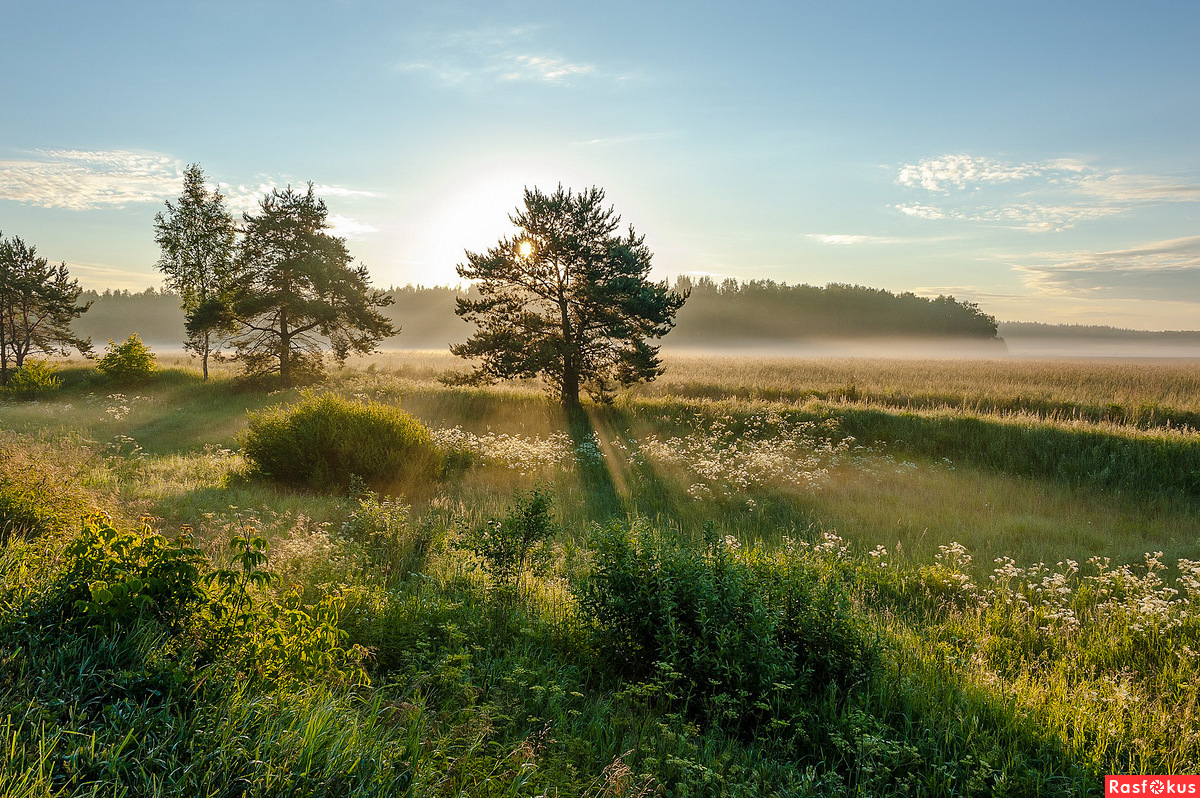 «Умыганская панорама» - периодическое печатное издание в форме газеты, учрежденное для издания официальных и иных   сообщений и материалов, нормативных и иных актов Думы и администрации Умыганского сельского поселения, Тулунского района, Иркутской области.В целях проведения мониторинга и контроля реализации документов стратегического планирования Умыганского  сельского поселения за 2020 год, в соответствии с Порядком разработки и корректировки стратегии социально-экономического развития Умыганского  сельского поселения и плана мероприятий по реализации стратегии социально-экономического развития Умыганского  сельского поселения, утвержденным постановлением Администрации Умыганского сельского поселения от 06.03. 2018 г. № 19-ПА, руководствуясь статьей 24 Устава Умыганского муниципального образования, П О С Т А Н О В Л Я Ю:Внести в План мероприятий по реализации Стратегии социально-экономического развития Умыганского  сельского поселения на 2019-2030 годы, утвержденный постановлением администрации Умыганского сельского поселения от «25» февраля 2019г. №7-ПА, изменения, изложив его в новой редакции (прилагается).2. Опубликовать настоящее постановление в информационном бюллетене  «Умыганская панорама» и разместить на официальном сайте Администрации Умыганского  сельского поселения в информационно-телекоммуникационной сети «Интернет».3. Контроль за исполнением настоящего постановления оставляю за собой          Глава Умыганского сельского поселения:   ______________ Тупицын Н.А.Утвержденпостановлением Администрации Умыганского сельского поселенияот "01"июля 2021г. №13-паПЛАН МЕРОПРИЯТИЙ ПО РЕАЛИЗАЦИИ СТРАТЕГИИ СОЦИАЛЬНО-ЭКОНОМИЧЕСКОГО РАЗВИТИЯ УМЫГАНСКОГО СЕЛЬСКОГО ПОСЕЛЕНИЯ НА 2019-2030 ГОДЫИРКУТСКАЯ ОБЛАСТЬТулунский  районАдминистрация Умыганского  сельского поселенияРАСПОРЯЖЕНИЕ «15» июня 2021 г.                                                 №16-рас. УмыганОб установлении вида разрешенного использованияРуководствуясь ст. 30 Градостроительного кодекса Российской Федерации, Федеральным законом от 06.10.2003 года №131-ФЗ «Об общих принципах организации местного самоуправления в Российской Федерации», Уставом Умыганского муниципального образования,1.Образуемому земельному участку (38:15:230103:256), общей площадью 5810 кв.м., из земель населенных пунктов, расположенного в зоне застройки жилыми домами (Ж-1), адрес: Российская Федерация, Иркутская область, Тулунский район, с. Умыган ул. Ивана Каторжного уч.126 установить разрешенное использование «для ведения личного подсобного хозяйства».2. Опубликовать настоящее распоряжение в газете «Умыганская панорама» и разместить на официальном сайте администрации Умыганского сельского поселения.Глава Умыганского сельского поселения				Н.А.Тупицын ИРКУТСКАЯ ОБЛАСТЬТулунский районАДМИНИСТРАЦИЯУмыганского сельского поселенияП О С Т А Н О В Л Е Н И Е  «29» июня  2021 г.                                             № 14 -ПА«О внесении изменений в муниципальную программу«Социально-экономическое развитие территории сельского поселения»на 2021 – 2025 годы », утвержденную постановлением администрации Умыганского сельского поселения от 10 ноября 2020 года № 30-ПА.В соответствии с Федеральным законом от 06.10.2003 года № 131-ФЗ «Об общих принципах организации местного самоуправления в Российской Федерации», Постановлением администрации Умыганского сельского поселения от 31 декабря 2015 года №54-па «Об утверждении Положения о порядке принятия решений о разработке муниципальных программ Умыганского сельского поселения и их формирования и реализации» (с внесенными изменениями от 01.09.2017г №28-ПА; от 02.11.2018г.№44-ПА), руководствуясь статьёй 24 Устава Умыганского муниципального образованияП О СТ А Н О В Л Я Ю:1. Внести следующие изменения в муниципальную программу «Социально-экономическое развитие территории сельского поселения» на 2021 – 2025 годы, утвержденную постановлением администрации Умыганского сельского поселения от 10 ноября 2020 года № 30-ПА.             1.1 Приложение №3 к муниципальной программе «Социально-экономическое развитие территории сельского поселения» на 2021-2025 годы «Ресурсное обеспечение муниципальной программы«Социально-экономическое развитие сельского поселения» за счет средств предусмотренных в бюджете Умыганского сельского поселения»  изложить в новой редакции (приложение №1 ); 1.2.В паспорте программы  «Социально-экономическое развитие территории сельского поселения» на 2021 – 2025 годы» -строку «Ресурсное обеспечение муниципальной программы» изложить в следующей редакции:  1.3. В паспорте подпрограммы «Обеспечение деятельности главы Умыганского сельского поселения и администрации Умыганского сельского поселения» муниципальной программы «Социально-экономическое развитие территории сельского поселения» -строку «Ресурсное обеспечение подпрограммы» изложить в следующей редакции:1.4. В паспорте подпрограммы «Развитие инфраструктуры на территории Умыганского сельского поселения» муниципальной программы «Социально-экономическое развитие территории сельского поселения»- строку «Ресурсное обеспечение подпрограммы» изложить в следующей редакции:1.5. В паспорте подпрограммы «Обеспечение комплексного пространственного и территориального развития  Умыганского сельского поселения» муниципальной программы «Социально-экономическое развитие территории сельского поселения»- строку «Ресурсное обеспечение подпрограммы» изложить в следующей редакции:1.6. В паспорте подпрограммы «Обеспечение комплексных мер безопасности на территории Умыганского сельского поселения» муниципальной программы «Социально-экономическое развитие территории сельского поселения»- строку «Ресурсное обеспечение подпрограммы» изложить в следующей редакции:1.7. В паспорте подпрограммы «Развитие сферы культуры и спорта на территории Умыганского сельского поселения» муниципальной программы «Социально-экономическое развитие территории сельского поселения»-строку «Ресурсное обеспечение подпрограммы» изложить в следующей редакции:1.8 Приложение №4 к муниципальной программе «Социально-экономическое развитие территории сельского поселения» на 2021-2025 годы ПРОГНОЗНАЯ (СПРАВОЧНАЯ) ОЦЕНКА РЕСУРСНОГО ОБЕСПЕЧЕНИЯ РЕАЛИЗАЦИИ МУНИЦИПАЛЬНОЙ ПРОГРАММЫ «СОЦИАЛЬНО-ЭКОНОМИЧЕСКОЕ РАЗВИТИЕ СЕЛЬСКОГО ПОСЕЛЕНИЯ» ЗА СЧЕТ ВСЕХ ИСТОЧНИКОВ ФИНАНСИРОВАНИЯ» изложить в новой редакции (приложение №2) 2. Опубликовать настоящее постановление в газете «Умыганская панорама» и разместить на официальном сайте администрации Умыганского сельского поселения в информационно-телекоммуникационной сети «Интернет».3. Контроль за исполнением настоящего постановления оставляю за собой.Глава Умыганского  сельского поселения                                                                       Н.А.ТупицынПриложение№1 к постановлению администрацииУмыганского сельского поселения от 21.06.2021г №  14 -ПА«О внесении изменений в муниципальную программу«Социально-экономическое развитие территории сельского поселения»на 2021 – 2025 годы », утвержденную постановлениемадминистрации Умыганского сельского поселенияот 10 ноября 2020 года № 30-ПА»Приложение №3 к муниципальной программе «Социально-экономическое развитие территории сельского поселения» на 2021-2025гг,  РЕСУРСНОЕ ОБЕСПЕЧЕНИЕМУНИЦИПАЛЬНОЙ ПРОГРАММЫ «СОЦИАЛЬНО-ЭКОНОМИЧЕСКОЕ РАЗВИТИЕ СЕЛЬСКОГО ПОСЕЛЕНИЯ»ЗА СЧЕТ СРЕДСТВ ПРЕДУСМОТРЕННЫХ В БЮДЖЕТЕ УМЫГАНСКОГО СЕЛЬСКОГО ПОСЕЛЕНИЯПриложение №2 к постановлению администрацииУмыганского сельского поселения от 11.01.2021г № 1а -ПА«О внесении изменений в муниципальную программу«Социально-экономическое развитие территории сельского поселения»на 2021 – 2025 годы », утвержденную постановлениемадминистрации Умыганского сельского поселенияот 10 ноября 2020 года № 30-ПА»Приложение №4 к муниципальной программе «Социально-экономическое развитие территории сельского поселения» на 2021-2025гг,  ПРОГНОЗНАЯ (СПРАВОЧНАЯ) ОЦЕНКА РЕСУРСНОГО ОБЕСПЕЧЕНИЯРЕАЛИЗАЦИИ МУНИЦИПАЛЬНОЙ ПРОГРАММЫ«СОЦИАЛЬНО-ЭКОНОМИЧЕСКОЕ РАЗВИТИЕ СЕЛЬСКОГО ПОСЕЛЕНИЯ»ЗА СЧЕТ ВСЕХ ИСТОЧНИКОВ ФИНАНСИРОВАНИЯИ Р К У Т С К А Я  О Б Л А С Т ЬТулунский районАДМИНИСТРАЦИЯУмыганского  сельского поселенияП О С Т А Н О В Л Е Н И Е«30». 06. 2021г.                                                № 15-ПА с. Умыган«Об утверждении Порядка ведения муниципальной долговой книги Умыганского  муниципального образования»В соответствии со статьями 120, 121 Бюджетного кодекса Российской Федерации,  руководствуясь статьями 24, 47 Устава Умыганского  муниципального образования:  П О С Т А Н О В Л Я Ю:Утвердить Положение о порядке ведения муниципальной долговой книги Умыганского   муниципального образования (прилагается).Признать утратившим силу постановление Администрации Умыганского  сельского поселения от 10.06.2015 года № 22-ПА «Об утверждении Порядка ведения муниципальной долговой книги Умыганского  муниципального образования 3. Настоящее постановление опубликовать в газете «Умыганская панорама» и разместить на официальном сайте администрации Умыганского  сельского поселения в информационно-телекоммуникационной сети «Интернет».4. Контроль за исполнением настоящего постановления оставляю за собой.                  Глава Умыганского                  сельского поселения:	Н.А.Тупицын                    Приложение                       к постановлению Администрации                                   Умыганского  сельского поселения                     от  «30» 06. 2021г.. №  15-ПАПОЛОЖЕНИЕо порядке ведения муниципальной долговой книгиУмыганского  муниципального образованияОбщие положения1.1 Настоящее Положение разработано в соответствии со ст. 120, 121 Бюджетного кодекса Российской Федерации и Уставом Умыганского муниципального образования.1.2 Положение определяет порядок ведения муниципальной долговой книги Умыганского  муниципального образования (далее – Долговая книга), регистрации и учета долговых обязательств Умыганского  муниципального образования в Долговой книге (приложение № 1), устанавливает состав информации, вносимой в Долговую книгу, порядок и срок ее внесения в Долговую книгу, порядок хранения Долговой книги, порядок и сроки ее передачи в Комитет по финансам администрации Тулунского муниципального района.1.3 Долговые обязательства Умыганского  муниципального образования (далее - долговые обязательства) подлежат регистрации и учету в Долговой книге в соответствии со ст.121 Бюджетного кодекса Российской Федерации.1.4 Ведение Долговой книги осуществляет финансовый орган Администрации Умыганского  сельского поселения.	1.5. В Долговую книгу вносятся сведения об объеме долговых обязательствах Умыганского  муниципального образования по видам этих обязательств, о дате их возникновения и исполнения (прекращения по иным основаниям) полностью или частично, формах обеспечения обязательств. Долговая книга содержит сведения об обязательствах Умыганского муниципального образования по:	а) муниципальным ценным бумагам;	б) бюджетным кредитам, привлеченным из других бюджетов бюджетной системы Российской Федерации;	в) кредитам, привлеченным от кредитных организаций, иностранных банков и международных финансовых организаций;	г) муниципальным гарантиям;	д) иным долговым обязательствам.	1.6 В Долговой книге Умыганского  муниципального образования в том числе учитывается информация о просроченной задолженности по исполнению муниципальных долговых обязательств.	Состав информации, вносимой в долговую книгу2.1 Долговая книга содержит сведения:- порядковый номер долгового обязательства;- дата регистрации долгового обязательства;- регистрационный код обязательства;- вид долгового обязательства, дата и номер договора заимствования, предоставления гарантии;- основание возникновения, изменения, исполнения (прекращения по иным основаниям) долгового обязательства;- наименование заемщика, кредитора;- дата возникновения долгового обязательства;- исполнение долгового обязательства с указанием даты, суммы;- объем долгового обязательства;- стоимость обслуживания долгового обязательства;- форма обеспечения обязательства;- задолженность по основному долгу, процентам, штрафам на начало отчетного года и на отчетную дату;- информация о просроченной задолженности;- информация о начислении, погашении основного долга, процентов, штрафов.Порядок регистрации долговых обязательств в долговой книге.	3.1 В долговой книге указываются следующие обязательные параметры:1) верхний предел муниципального долга Умыганского  муниципального образования, установленный решением  Думы Умыганского  сельского  поселения о бюджете на соответствующий финансовый год;2) верхний предел долга по муниципальным гарантиям Умыганского  сельского поселения на соответствующий финансовый год;3) предельный объем расходов на обслуживание муниципального долга Умыганского  муниципального образования в текущем финансовом году;4) объем доходов без учета финансовой помощи из бюджетов других уровней бюджетной системы Российской Федерации;5) объем муниципального долга по состоянию на 01.01.20__г.	3.2 Регистрация долговых обязательств осуществляется путем присвоения регистрационного номера долговому обязательству и внесения соответствующих записей в Долговую книгу. Присваиваемый долговому обязательству регистрационный номер состоит из семи знаков:Х-ХХ/ХХХХ, где:Х - порядковый номер раздела долговой книги;ХХ - две последние цифры года, в течение которого возникло долговое обязательство;/ХХХХ - порядковый номер долгового обязательства в разделе долговой книги.      Внутри разделов регистрационные записи осуществляются в хронологическом порядке нарастающим итогом.     Обязательным условием надлежащего оформления долгового обязательства является его включение в долговую книгу.	3.3 Записи в Долговой книге производятся на основании документов (оригиналов или заверенных копий), подтверждающих возникновение, изменение, исполнение (прекращение по иным основаниям) полностью или частично долгового обязательства. 	3.4 Информация о долговых обязательствах вносится в Долговую книгу в срок, не превышающий пяти рабочих дней с момента получения соответствующих документов, подтверждающих возникновение указанных обязательств.	3.5 Долговые обязательства регистрируются в валюте их возникновения. Долговые обязательства в иностранной валюте учитываются в валюте Российской Федерации по официальному курсу Центрального банка Российской Федерации. 	3.6 После завершения финансового года долговые обязательства, исполненные (прекращенные по иным основаниям) в течение текущего финансового года, исключаются из Долговой книги.	3.7 Долговая книга ведется в электронном виде с ежегодным составлением на бумажном носителе по состоянию на 1 января года, следующего за отчетным. Долговая книга на бумажном носителе подписывается подписью руководителя финансового органа и заверяется печатью финансового органа Администрации Умыганского  сельского поселения. Подлежит постоянному хранению в соответствии с перечнем документов, образующихся в деятельности финансового органа Администрации Умыганского  сельского поселения.Предоставление информации и отчетности о состоянии и движении долга поселения.	4.1 Информация  о долговых обязательствах  представляется финансовым органом Администрации Умыганского  сельского поселения в Комитет по финансам администрации Тулунского муниципального района ежемесячно не позднее 6 числа месяца, следующего за отчетным, для отправки в электронном виде в Министерство финансов Иркутской области  в автоматизированной системе, предназначенной для формирования, проверки, свода отчетности по исполнению бюджета.	4.2 Кредиторы Умыганского  муниципального  образования имеют право получить документ, подтверждающий регистрацию долга - выписку из долговой книги (приложение № 2). Выписка из долговой книги предоставляется на основании письменного запроса за подписью уполномоченного лица кредитора с обоснованием необходимости запрашиваемой информации в течение 15 рабочих дней.Заключительные положения	5.1 Руководитель финансового органа Администрации Умыганского сельского поселения несет ответственность за организацию ведения долговой книги, своевременность и правильность, предоставляемой информации о долговых обязательствах и просроченной задолженности по исполнению долговых обязательств Умыганского муниципального образования.Приложение №1                к постановлению Администрации              Умыганского  сельского поселения                     от  «30» 06. 2021г.. №  15-ПАДолговые обязательства  МОнаименование муниципального образованияпо состоянию на 01 января 20___ годаУтверждено нормативным правовым актом представительного органа местного самоуправления: Решение Думы № _____ от "___" _________20__г.на очередной финансовый год:Верхний предел муниципального долга, установленный по состоянию на 1 января 20__ г.     ________ тыс.руб. Верхний предел долга по  муниципальным гарантиям________ тыс.руб. Предельный объем расходов на обслуживание муниципального долга_______тыс.руб. Объем доходов без учета финансовой помощи из бюджетов других уровней бюджетной системы Российской Федерации ______ тыс.руб.Объем муниципального долга по состоянию на__01.01.20___г  -  __________ тыс.руб.Приложение №2                к постановлению Администрации              Умыганского  сельского поселения                     от  «30» 06. 2021г.. №  15-ПАВыписка из Долговой книги Умыганского муниципального образования на "_____"  ________ 20____годаИркутская областьТулунский район  ДУМА УМЫГАНСКОГО  СЕЛЬСКОГО ПОСЕЛЕНИЯР Е Ш Е Н И Е«29» июня 2021 г.                                                                   №117с. УмыганОб исполнении бюджета  Умыганского муниципального образования за 2020 годРуководствуясь Бюджетным кодексом РФ, Федеральным законом «Об общих принципах организации местного самоуправления в Российской Федерации», ст. 33, 48 Устава Умыганского муниципального образования, Положением «О бюджетном процессе в Умыганском муниципальном образовании», Дума Умыганского сельского поселенияР Е Ш И Л А:1. Утвердить отчет об исполнении бюджета Умыганского муниципального образования за 2020 год по доходам в сумме 10 737,4 тыс. рублей, по расходам в сумме 11 015,4 тыс. рублей, с превышением расходов над доходами (дефицит бюджета) в сумме 278,0 тыс. рублей и со следующими показателями:1) доходов бюджета Умыганского муниципального образования по кодам классификации доходов бюджетов за 2020 год согласно приложению № 1 к настоящему решению;2) расходов бюджета Умыганского муниципального образования по ведомственной структуре расходов бюджета Умыганского муниципального образования за 2020 год согласно приложению № 2 к настоящему решению;3) расходов бюджета Умыганского муниципального образования по разделам и подразделам классификации расходов бюджетов за 2020 год согласно приложению № 3 к настоящему решению;4) источников финансирования дефицита бюджета Умыганского муниципального образования по кодам классификации источников финансирования дефицитов бюджетов за 2020 год согласно приложению № 4 к настоящему решению.2. Опубликовать настоящее решение в газете «Умыганская панорама» и разместить на официальном сайте администрации Умыганского сельского поселения в информационно-телекоммуникационной сети «Интернет».Глава Умыганского сельского поселения                                             Н.А. Тупицын	Приложение № 1		к решению Думы Умыганского сельского поселения		"Об исполнении бюджета  	Умыганского муниципального		образования за 2020 год"		от "29" июня 2021г. №117   	Доходы бюджета Умыганского муниципального образования по кодам классификации доходов бюджетов за 2020 год       тыс. руб.		Приложение № 2		 к решению Думы Умыганского сельского поселения "Об		исполнении бюджета Умыганского муниципального		образования за 2020год"		 от 29 июня 2021г.№117Расходы бюджета Умыганского муниципального образования за 2020 год по ведомственной структуре расходов бюджета Умыганского муниципального образованияЕдиница измерения: тыс. руб.	Приложение № 3	 к решению Думы Умыганского сельского поселения "Об 	исполнении бюджета Умыганского муниципального	образования за 2020 год"	от 29 июня 2021 г.№117 Расходы бюджета Умыганского муниципального образования по разделам и подразделам классификации расходов бюджетов за 2020 годтыс. руб.	Приложение № 4	к решению Думы Умыганского сельского поселения	"Об исполнении бюджета Умыганского 	муниципального образования за 2020 год"	от 29 июня 2021г.  №117Источники финансирования дефицита бюджета Умыганского муниципального образования по кодам классификации источников финансирования дефицитов бюджетов за 2020 годПояснительная записка к решению Думы Умыганского сельского поселения «Об исполнении бюджета Умыганского муниципального образования за 2020 год»Исполнение бюджета Умыганского муниципального образования по доходамБюджет Умыганского муниципального образования по доходам за 2020 год исполнен в сумме 10 737,4 тыс. руб. План доходов на 2020 год, утверждённый в сумме 10 799,9 тыс. руб., выполнен на 99,4 %.Бюджет Умыганского муниципального образования по собственным доходным источникам за 2020 год исполнен в сумме 1 202,8 тыс. руб. План собственных доходов на 2020 год, утверждённый в сумме 1 265,3 тыс. руб.,  выполнен на 95,1%.На 2020 год в бюджете Умыганского муниципального образования запланированы следующие источники собственных доходов:                                                                                                                                                       тыс. руб.                  Основным доходным источником бюджета Умыганского муниципального образования за 2020 год являются доходы от уплаты акцизов. Удельный вес поступления доходов от уплаты акцизов в общем поступлении собственных доходов составляет 50,0 %.          Земельный налог второй по значимости доходный источник. Удельный вес поступления земельного составляет 23,9 % в общей сумме собственных доходов.           Удельный вес поступления налога на доходы физических лиц составляет 11,7 % в общей сумме собственных доходов.План по доходам от уплаты акцизов выполнен на 89,3 %. Снижение поступлений по акцизам на топливо обусловлено ограничением движения транспортных средств и режимом самоизоляции в связи с эпидемией коронавируса. План по отдельным доходным источникам перевыполнен в результате поступления платежей после уточнения в декабре 2020 года бюджета сельского поселения.Недоимка по платежам в бюджет Умыганского муниципального образования составляет:                                                                                                                                                    тыс. руб.Недоимка по платежам в бюджет Умыганского муниципального образования по состоянию на 01.01.2021 г. по сравнению с данными на 01.01.2020 г. уменьшилась на 31,9 тыс. руб., в том числе: - по налогу на имущество физических лиц на 3,9 тыс. руб.;- по земельному налогу с физических лиц на 28,3 тыс. руб.;- по налогу на доходы физических лиц увеличилась на 0,3 тыс. руб.Безвозмездные поступления от других бюджетов бюджетной системы РФ за 2020 год при плане 9 534,6 тыс. руб., составили 9 534,6 тыс. руб. или 100,0 %. Доля безвозмездных поступлений  в общей сумме доходов составила 88,8 %.Доля  собственных доходов в общей сумме доходов составила 11,2 %.2. Исполнение бюджета Умыганского муниципального образования по расходам за 2020 годПо расходам бюджет Умыганского муниципального образования за 2020 год при плане 11 392,3 тыс. руб. исполнен в сумме 11 015,4 тыс. руб. или 96,7 %. Неисполнение на сумму 376,9 тыс. руб., в том числе: не использованы бюджетные ассигнования на обеспечения деятельности органов местного самоуправления, в сумме 60,1 тыс. руб., в связи с оплатой по фактическим предъявленным счетам;не использованы бюджетные ассигнования, предусмотренные на финансирование процентных платежей по муниципальному долгу в сумме 2,0 тыс. руб. так как кредиты в бюджет Умыганского муниципального образования, не привлекались;не использованы бюджетные ассигнования резервного фонда Умыганского муниципального образования в сумме 2,0 тыс. руб. в связи с отсутствием на территории поселения в 2020 году чрезвычайных ситуаций;не использованы бюджетные ассигнования на ремонт и содержание автомобильных дорог в сумме 261 5 тыс. руб. в связи с неравномерным поступлением доходов по акцизам на автомобильный и прямогонный бензин, дизельное топливо, моторные масла для дизельных и (или) карбюраторных (инжекторных) двигателей;не использованы бюджетные ассигнования по мероприятиям в сфере культуры и кинематографии в сумме 51,3 тыс. руб., в связи с оплатой по фактическим предъявленным счетам.Муниципальная программа Умыганского сельского поселения «Социально-экономическое развитие территории сельского поселения на 2018-2022 годы»Муниципальная программа «Социально-экономическое развитие территории сельского поселения на 2018-2022 гг.» утверждена постановлением администрации Умыганского сельского поселения от 14.11.2017 года № 46 ПА.Информация о реализации мероприятий муниципальной программы за 2020 год представлена в разрезе подпрограмм в таблице.Информация о реализации мероприятий муниципальной программы Умыганского сельского поселения «Социально-экономическое развитие территории сельского поселения на 2018-2022 годы» (тыс. руб.)Финансирование мероприятий муниципальной программы осуществлялось за счет средств местного, областного и федерального бюджетов. Общий объем расходов на финансовое обеспечение реализации муниципальной программы за 2020 год составил 11 015,4 тыс. руб. при плане 11 392,3 тыс. руб. или 96,7 % к плановым назначениям. Информация об исполнении основных мероприятий муниципальной программы представлена ниже, в разрезе подпрограмм:«Обеспечение деятельности главы сельского поселения и Администрации сельского поселения на 2018-2022 гг.» Подпрограмма исполнена в объеме 4 968,9 тыс. руб. при плане 5 033,0 тыс. руб. или 98,7 % к плановым назначениям, в том числе по основным мероприятиям:обеспечение деятельности главы сельского поселения и Администрации сельского поселения в сумме 3 185,3 тыс. руб. при плане 3 245,4 или 98,2 % к плановым назначениям, в том числе за счет средств областного бюджета в 2020 году профинансированы расходы в сумме 134,8 тыс. руб., из них за счет средств субвенций:на осуществление первичного воинского учета на территориях, где отсутствуют военные комиссариаты в сумме 134,1 тыс. руб. или 100 % к плановым назначениям;на определение перечня должностных лиц органов местного самоуправления, уполномоченных составлять протоколы об административных правонарушениях, предусмотренных отдельными законами Иркутской области об административной ответственности на 2020 год в сумме 0,7 тыс. руб. или 100 % к плановым назначениям;пенсионное обеспечение граждан, замещавших должности главы сельских поселений и муниципальных служащих органов местного самоуправления сельских поселений в сумме 143,0 тыс. руб. или 100 % к плановым назначениям;повышение квалификации муниципальных служащих, глав сельских поселений в сумме 13,0 тыс. руб. или 100 % к плановым назначениям;межбюджетные трансферты бюджетам муниципальных районов из бюджетов поселений на осуществление части полномочий по решению вопросов местного значения в соответствии с заключенными соглашениями в сумме 1 627,6 тыс. руб. или 100 % к плановым назначениям. «Повышение эффективности бюджетных расходов сельских поселений на 2018-2022 гг.» Подпрограмма исполнена по основному мероприятию информационные технологии в управлении в сумме 5,5 тыс. руб. или 100 % к плановым назначениям. «Развитие инфраструктуры на территории сельского поселения на 2018-2022 гг.» Подпрограмма исполнена в объеме 1 311,6 тыс. руб. при плане 1 573,1 тыс. руб. или 83,4 % к плановым назначениям, в том числе по основным мероприятиям:ремонт и содержание автомобильных дорог в сумме 883,3 тыс. руб. при плане 1 144,8 тыс. руб. или 77,2 % к плановым назначениям, неисполнение составляет в сумме 261,5 тыс. руб. в связи с неравномерным поступлением доходов по акцизам на автомобильный и прямогонный бензин, дизельное топливо, моторные масла для дизельных и (или) карбюраторных (инжекторных) двигателей и сезонностью проведения работ;организация благоустройства территории поселения в сумме 233,3 тыс. руб. или 100% к плановым назначениям, в том числе на реализацию мероприятий перечня проектов народных инициатив в сумме 231,0 тыс. руб.: за счет средств субсидии из областного бюджета в сумме 228,6 тыс. руб.;за счет средств местного бюджета в сумме 2,4 тыс. руб.; создание мест (площадок) накопления твердых коммунальных отходов в сумме 195,0 тыс. руб. или 100 % к плановым назначениям«Обеспечение комплексных мер безопасности на территории сельского поселения на 2018-2022 гг.». Подпрограмма исполнена в объеме 21,0 тыс. руб. или 100 % к плановым назначениям, в том числе по основным мероприятиям:обеспечение первичных мер пожарной безопасности в границах населенных пунктов поселения в сумме 20,0 тыс. руб. или 100 % к плановым назначениям;профилактика безнадзорности и правонарушений на территории сельского поселения в сумме 1,0 тыс. руб. или 100 % к плановым назначениям. «Развитие сферы культуры и спорта на территории сельского поселения на 2018-2022 гг.» Подпрограмма исполнена в объеме 4 708,4 тыс. руб. при плане 4 759,7 тыс. руб. или 98,9 % к плановым назначениям, в том числе по основным мероприятиям:расходы, направленные на организацию досуга и обеспечение жителей услугами организаций культуры, организация библиотечного обслуживания составили в сумме 3 229,7 тыс. руб. при плане 3 281,0 или 98,4 % к плановым назначениям, в том числе:государственная поддержка лучших сельских учреждений культуры в сумме 100,0 тыс. руб. за счет средств субсидии из областного бюджета;государственная поддержка лучших работников сельских учреждений культуры в сумме 50,0 тыс. руб. за счет средств субсидии из областного бюджета;на реализацию мероприятий перечня проектов народных инициатив в сумме 70,3 тыс. руб. за счет средств субсидии из областного бюджета в сумме 69,6 тыс. руб. за счет средств местного бюджета в сумме 0,7тыс. руб.; обеспечение условий для развития на территории сельского поселения физической культуры и массового спорта в сумме 99,9 тыс. руб. или 100 % к плановым назначениям;развитие домов культуры поселений в сумме 1 378,8 тыс. руб. или 100 % к плановым назначениям:за счет средств субсидии из областного бюджета в сумме 1 364,8 тыс. руб.;за счет средств местного бюджета в сумме 14,0 тыс. руб.Источники внутреннего финансирования дефицита бюджета Умыганского муниципального образованияВ 2020 году бюджет Умыганского муниципального образования исполнен с дефицитом в сумме 278,0 тыс. руб. или 23,1 % от общего годового объема доходов местного бюджета без учета объема безвозмездных поступлений.Расходы на обслуживание муниципального долга не производились.В структуре расходов по экономическому содержанию наиболее значимая часть бюджетных ассигнований направлена:на выплату заработной платы и начисление на выплаты по оплате труда 5 476,4 тыс. руб. или 49,7 % от общей суммы расходов;на увеличение стоимости основных средств (приобретение ткацкого станка, тренажеров, контейнеров для ТКО, устройство для пешеходного тротуара, оборудования для детской площадки, скамеек для благоустройства территории обелиска Славы, книг для библиотеки МКУК «КДЦ с.Умыган», мебели, светового оборудования, сценических костюмов, оргтехники) 2 002,1 тыс. руб. или 18,2 % от общей суммы расходов, из них:за счет средств субсидии из областного бюджета на реализацию мероприятий перечня проектов народных инициатив в сумме 173,4 тыс. руб. (приобретение оборудования для детской площадки, скамеек для благоустройства территории обелиска Славы);за счет средств местного бюджета на софинансирование по проведению мероприятий перечня проектов народных инициатив в сумме 1,8 тыс. руб.;за счет средств субсидии из областного бюджета на реализацию мероприятий по развитию домов культуры (приобретение мебели, светового оборудования, сценических костюмов, оргтехники) в сумме 1364,8 тыс. руб.;а счет средств местного бюджета на софинансирование по проведению мероприятий по развитию домов культуры в сумме 14,0 тыс. руб.;за счет средств иных МБТ из федерального бюджета на реализацию мероприятий по государственной поддержке лучших сельских учреждений культуры (приобретение костюмов, декораций, приобретение ткацкого станка) в сумме 70,0 тыс. руб.;за счет средств иных МБТ из областного бюджета на реализацию мероприятий по государственной поддержке лучших сельских учреждений культуры в сумме 30,0 тыс. руб.на межбюджетные трансферты 1 627,6 тыс. руб. или 14,8 % от общей суммы расходов;на работы, услуги по содержанию имущества (обслуживание пожарно-охранной сигнализации, ремонт автомобильных дорог, заправка картриджей) 880,8 тыс. руб. или 8,0 % от общей суммы расходов;на оплату коммунальных услуг (электроэнергия) 376,9 тыс. руб. или 3,4 % от общей суммы расходов;на прочие работы, услуги (обслуживания сайтов, оценки условий труда, работы по ограждению детской игровой спортивной площадки по ул. Ивана Каторжного 65а,, обучение по программам повышение квалификации) 211,9 тыс. руб. или 1,9 % от общей суммы расходов из них:за счет средств субсидии из областного бюджета на реализацию мероприятий перечня проектов народных инициатив в сумме 79,2 тыс. руб. (работы по ограждению детской игровой спортивной площадки по ул. Ивана Каторжного 65а);за счет средств местного бюджета на софинансирование по проведению мероприятий перечня проектов народных инициатив в сумме 0,8 тыс. руб.;на пенсии, пособия, выплачиваемые работодателями, нанимателями бывшим работникам 143,0 тыс. руб. или 1,3 % от общей суммы расходов;на увеличение стоимости строительных материалов (приобретение изделия из ПВХ, строительные материалы, витража на вход в здание МКУК КДЦ с. Умыган) 109,0 тыс. руб. или 1,0 % от общей суммы расходов из них:за счет средств субсидии из областного бюджета на реализацию мероприятий перечня проектов народных инициатив в сумме 45,6 тыс. руб. (витража на вход в здание МКУК КДЦ с. Умыган);за счет средств местного бюджета на софинансирование по проведению мероприятий перечня проектов народных инициатив в сумме 0,5 тыс. руб.;на увеличение стоимости горюче-смазочных материалов 67,5 тыс. руб. или 0,6 % от общей суммы расходов;на иные выплаты текущего характера физическим лицам 50,0 тыс. руб. или 0,5 % от общей суммы расходов из них:за счет средств иных МБТ из областного бюджета на реализацию мероприятий по государственной поддержке лучших работников сельских учреждений культуры в сумме 15,0 тыс. руб.;за счет средств иных МБТ федерального бюджета на реализацию мероприятий по государственной поддержке лучших работников сельских учреждений культуры в сумме 35,0 тыс. руб.;на услуги связи 29,0 тыс. руб. или 0,3% от общей суммы расходов;на налоги, пошлины и сборы, штрафы, иные выплаты текущего характера организациям 20,7 тыс. руб. или 0,2 % от общей суммы расходов;на увеличение стоимости прочих оборотных запасов (материалов) (канцелярские и хозяйственные товары 17,2тыс. руб. или 0,1 % от общей суммы расходов;на страхование 3,3 тыс. руб. Проведена работа по привлечению дополнительных финансовых средств. Дополнительно в бюджет Умыганского муниципального образования в 2020 году поступило 1 813,0 тыс. руб., в том числе:субсидии на реализацию мероприятия перечня проектов народных инициатив в сумме 298,2 тыс. руб.;субсидии на реализацию мероприятия развитие домов культуры в сумме 1 364,8 тыс. руб.; иные МБТ из областного бюджета на реализацию мероприятий по государственной поддержке лучших работников сельских учреждений культуры в сумме 15,0 тыс. руб.;иные МБТ федерального бюджета на реализацию мероприятий по государственной поддержке лучших работников сельских учреждений культуры в сумме 35,0 тыс. руб.;иные МБТ из федерального бюджета на реализацию мероприятий по государственной поддержке лучших сельских учреждений культуры (приобретение костюмов, декораций, приобретение ткацкого станка) в сумме 70,0 тыс. руб.;иные МБТ из областного бюджета на реализацию мероприятий по государственной поддержке лучших сельских учреждений культуры в сумме 30,0 тыс. руб.Дополнительно полученные финансовые средства позволили профинансировать расходы:приобретение скамеек для благоустройства территории обелиска Славы;приобретение оборудования для детской площадки (установка собственными силами);приобретение витража на вход в здание МКУК КДЦ с. Умыган;ограждение детской игровой спортивной площадки по ул. Ивана Каторжного 65а;приобретение книг для библиотеки МКУК «КДЦ с.Умыган»;звуковая аппаратура и оборудование;световое оборудование;мультимедийное и проекционное оборудование;мебель;оргтехника;сценические костюмы;бытовая и радиотехника;декорации и сценическо-постановочные средства;сценическое оборудование;прочий инвентарь;осветительные приборы;костюмов театральных и декораций, ткацкий станок;денежное поощрение лучших работников сельских учреждений культуры.Расходы за счет средств резервного фонда Умыганского сельского поселения в 2020 году не производились.Бюджет Умыганского сельского поселения по состоянию на 1 января 2021года не имеет задолженности по выплате заработной платы, по отчислениям во внебюджетные фонды, по оплате за коммунальные услуги, не имеет муниципального долга.Просроченной дебиторской и кредиторской задолженности по состоянию на 1 января 2021 года бюджет Умыганского муниципального образования не имеет.Финансирование учреждений и мероприятий в течение 2020 года произведено в пределах выделенных бюджетных ассигнований, утвержденных решением Думы от 24.12.2019 года № 83, с учетом изменений. ОТЧЁТ ОБ ИСПОЛЬЗОВАНИИ АССИГНОВАНИЙ РЕЗЕРВНОГО ФОНДА АДМИНИСТРАЦИИ УМЫГАНСКОГО СЕЛЬСКОГО ПОСЕЛЕНИЯ ЗА 2020 ГОДВ 2020 году расходов за счет бюджетных ассигнований резервного фонда администрации Умыганского сельского поселения не производилось.ОТЧЕТ ОБ ИСПОЛЬЗОВАНИИ СРЕДСТВ ДОРОЖНОГО ФОНДА ЗА 2020 ГОД УМЫГАНСКОГО МУНИЦИПАЛЬНОГО ОБРАЗОВАНИЯтыс. руб.Сведенияо численности муниципальных служащих органов местного самоуправления, работников муниципальных учреждений Умыганского сельского поселения и фактические расходы на оплату их труда за 2020 годИРКУТСКАЯ ОБЛАСТЬ              ТУЛУНСКИЙ РАЙОНДУМА УМЫГАНСКОГО СЕЛЬСКОГО ПОСЕЛЕНИЯРЕШЕНИЕ         29 июня 2021 года                                                                               №118                                                    с. Умыган    О внесении изменений и дополненийв Устав Умыганского муниципальногообразования       В целях приведения Устава Умыганского муниципального образования в соответствие с действующим законодательством, руководствуясь статьей 7, 35, 44 Федерального закона от 6 октября 2003 года № 131-ФЗ «Об общих принципах организации местного самоуправления в Российской Федерации», статьями 31, 33, 45, 48 Устава Умыганского муниципального образования, Дума Умыганского сельского поселения                                                     РЕШИЛА:1.  Внести в Устав Умыганского муниципального образования следующие изменения:1.1. пункт 1 статьи 5 изложить в следующей редакции: «1) непосредственно путем участия в местном референдуме, муниципальных выборах, голосовании по отзыву Главы сельского Поселения, депутата Думы сельского Поселения, голосования по вопросам изменения границ сельского поселения, преобразования сельского поселения, в сходах граждан, осуществляющих полномочия Думы сельского Поселения, в сходах граждан, посредством правотворческой инициативы граждан, внесения инициативных проектов, территориального общественного самоуправления, деятельности старосты сельского населенного пункта, участия в публичных слушаниях, общественных обсуждениях, собраниях граждан, конференциях граждан (собраниях делегатов), опросах граждан, посредством обращений граждан в органы местного самоуправления.»;1.2. в статье 7:1.2.1. часть 1 дополнить пунктом 18 следующего содержания:«18) предоставление сотруднику, замещающему должность участкового уполномоченного полиции, и членам его семьи жилого помещения на период замещения сотрудником указанной должности.»;1.2.2. часть 1 дополнить пунктом 19 следующего содержания:«19) осуществление мероприятий по оказанию помощи лицам, находящимся в состоянии алкогольного, наркотического или иного токсического опьянения.»;1.3.в статье 15.1:1.3.1. часть 1 дополнить пунктом 4 следующего содержания:«4) в соответствии с законом Иркутской области на части территории населенного пункта, входящего в состав сельского поселения, по вопросу введения и использования средств самообложения граждан на данной части территории населенного пункта.»; 1.3.2. дополнить частью 1.2 следующего содержания:«1.2. Сход граждан, предусмотренный пунктом 4 части 1 настоящей статьи, может созываться Думой сельского поселения по инициативе группы жителей соответствующей части территории населенного пункта численностью не менее 10 человек.»;1.3.3. часть 2 после слов «жителей населенного пункта» дополнить словами «(либо части его территории)»;1.4. часть 6 статьи 15.2. дополнить пунктом 4.1 следующего содержания:«4.1) вправе выступить с инициативой о внесении инициативного проекта по вопросам, имеющим приоритетное значение для жителей сельского населенного пункта;»;1.5. дополнить Устав статьей 15.3 следующего содержания:«Статья 15.3. Инициативные проекты1. В целях реализации мероприятий, имеющих приоритетное значение для жителей сельского поселения или его части, по решению вопросов местного значения или иных вопросов, право решения, которых предоставлено органам местного самоуправления, в Администрацию сельского поселения может быть внесен инициативный проект. Порядок определения части территории сельского поселения, на которой могут реализовываться инициативные проекты, устанавливается решением Думы сельского поселения.2. С инициативой о внесении инициативного проекта вправе выступить инициативная группа численностью не менее десяти граждан, достигших шестнадцатилетнего возраста и проживающих на территории сельского поселения, органы территориального общественного самоуправления, староста сельского населенного пункта (далее - инициаторы проекта). Минимальная численность инициативной группы может быть уменьшена решением Думы сельского поселения. Право выступить инициатором проекта в соответствии с решением Думы сельского поселения может быть предоставлено также иным лицам, осуществляющим деятельность на территории сельского поселения.3. Инициативный проект должен содержать следующие сведения:1) описание проблемы, решение которой имеет приоритетное значение для жителей сельского поселения или его части;2) обоснование предложений по решению указанной проблемы;3) описание ожидаемого результата (ожидаемых результатов) реализации инициативного проекта;4) предварительный расчет необходимых расходов на реализацию инициативного проекта;5) планируемые сроки реализации инициативного проекта;6) сведения о планируемом (возможном) финансовом, имущественном и (или) трудовом участии заинтересованных лиц в реализации данного проекта;7) указание на объем средств местного бюджета в случае, если предполагается использование этих средств на реализацию инициативного проекта, за исключением планируемого объема инициативных платежей;8) указание на территорию сельского поселения или его часть, в границах которой будет реализовываться инициативный проект, в соответствии с порядком, установленным решением Думы сельского поселения;9) иные сведения, предусмотренные решением Думы сельского поселения.4. Порядок выдвижения, внесения, обсуждения, рассмотрения инициативных проектов, а также проведения их конкурсного отбора устанавливается Думой сельского поселения.5. В отношении инициативных проектов, выдвигаемых для получения финансовой поддержки за счет межбюджетных трансфертов из бюджета Иркутской области, требования к составу сведений, которые должны содержать инициативные проекты, порядок рассмотрения инициативных проектов, в том числе основания для отказа в их поддержке, порядок и критерии конкурсного отбора таких инициативных проектов устанавливаются в соответствии с законом и (или) иным нормативным правовым актом Иркутской области.6. В случае, если в Администрацию сельского поселения внесено несколько инициативных проектов, в том числе с описанием аналогичных по содержанию приоритетных проблем, Администрация сельского поселения организует проведение конкурсного отбора и информирует об этом инициаторов проекта.7. Проведение конкурсного отбора инициативных проектов возлагается на коллегиальный орган (комиссию), порядок формирования и деятельности которого определяется решением Думы сельского поселения. Состав коллегиального органа (комиссии) формируется Администрацией сельского поселения. При этом половина от общего числа членов коллегиального органа (комиссии) должна быть назначена на основе предложений Думы сельского поселения. Инициаторам проекта и их представителям при проведении конкурсного отбора должна обеспечиваться возможность участия в рассмотрении коллегиальным органом (комиссией) инициативных проектов и изложения своих позиций по ним.»;1.6. в статье 16:1.6.1. часть 8 дополнить пунктом 7 следующего содержания:«7) обсуждение инициативного проекта и принятие решения по вопросу о его одобрении.»;1.6.2. дополнить частью 9.1 следующего содержания:«9.1. Органы территориального общественного самоуправления могут выдвигать инициативный проект в качестве инициаторов проекта.»;1.7. в статье 18:1.7.1. часть 1 после слов «и должностных лиц местного самоуправления,» дополнить словами «обсуждения вопросов внесения инициативных проектов и их рассмотрения,»;1.7.2. часть 2 дополнить абзацем следующего содержания:«В собрании граждан по вопросам внесения инициативных проектов и их рассмотрения вправе принимать участие жители соответствующей территории, достигшие шестнадцатилетнего возраста. Порядок назначения и проведения собрания граждан в целях рассмотрения и обсуждения вопросов внесения инициативных проектов определяется решением Думы сельского поселения.»;1.8. в статье 20:1.8.1. часть 2 дополнить предложением следующего содержания: «В опросе граждан по вопросу выявления мнения граждан о поддержке инициативного проекта вправе участвовать жители сельского поселения или его части, в которых предлагается реализовать инициативный проект, достигшие шестнадцатилетнего возраста.»;1.8.2. часть 3 дополнить пунктом 3 следующего содержания:«3) жителей сельского поселения или его части, в которых предлагается реализовать инициативный проект, достигших шестнадцатилетнего возраста, - для выявления мнения граждан о поддержке данного инициативного проекта.»;1.8.3. часть 4 изложить в следующей редакции:«4. Решение о назначении опроса граждан принимается Думой сельского поселения. Для проведения опроса граждан может использоваться официальный сайт муниципального образования в информационно-телекоммуникационной сети "Интернет". В решении Думы сельского поселения о назначении опроса граждан устанавливаются:1) дата и сроки проведения опроса;2) формулировка вопроса (вопросов), предлагаемого (предлагаемых) при проведении опроса;3) методика проведения опроса;4) форма опросного листа;5) минимальная численность жителей сельского поселения, участвующих в опросе;6) порядок идентификации участников опроса в случае проведения опроса граждан с использованием официального сайта муниципального образования в информационно-телекоммуникационной сети "Интернет".»;1.8.4. пункт 1 части 6 дополнить словами «или жителей сельского поселения»; 1.9. подпункт «а» пункта 1 части 1  статьи 38.1. после слов «работы (должности)» дополнить словами «на период, продолжительность которого в совокупности составляет не более 2 рабочих дней в месяц»;1.10. в статье 66:1.10.1. часть 1 после слов «населенного пункта» дополнить словами «(либо части его территории)»;1.10.2. в части 2 слова «пунктом 4.1» заменить словами ", пунктами 4.1 и 4.3»;1.11. дополнить Устав статьей 66.1 следующего содержания:«Статья 66.1. Финансовое и иное обеспечение реализации инициативных проектов1. Источником финансового обеспечения реализации инициативных проектов, предусмотренных статьей 15.3 настоящего Устава, являются предусмотренные решением о местном бюджете бюджетные ассигнования на реализацию инициативных проектов, формируемые в том числе с учетом объемов инициативных платежей и (или) межбюджетных трансфертов из бюджета Иркутской области, предоставленных в целях финансового обеспечения соответствующих расходных обязательств сельского поселения.2. Под инициативными платежами понимаются денежные средства граждан, индивидуальных предпринимателей и образованных в соответствии с законодательством Российской Федерации юридических лиц, уплачиваемые на добровольной основе и зачисляемые в соответствии с Бюджетным кодексом Российской Федерации в местный бюджет в целях реализации конкретных инициативных проектов.3. В случае, если инициативный проект не был реализован, инициативные платежи подлежат возврату лицам (в том числе организациям), осуществившим их перечисление в местный бюджет. В случае образования по итогам реализации инициативного проекта остатка инициативных платежей, не использованных в целях реализации инициативного проекта, указанные платежи подлежат возврату лицам (в том числе организациям), осуществившим их перечисление в местный бюджет.Порядок расчета и возврата сумм инициативных платежей, подлежащих возврату лицам (в том числе организациям), осуществившим их перечисление в местный бюджет, определяется решением Думы сельского поселения.4. Реализация инициативных проектов может обеспечиваться также в форме добровольного имущественного и (или) трудового участия заинтересованных лиц.».2. Главе Умыганского сельского поселения в порядке, установленном Федеральным законом от 21.07.2005 года № 97-ФЗ «О государственной регистрации уставов муниципальных образований», направить настоящее решение в Управление Министерства юстиции РФ по Иркутской области для государственной регистрации.3. Настоящее решение подлежит официальному опубликованию в газете «Умыганская панорама», обнародованию на официальном портале Минюста России «Нормативные правовые акты в Российской Федерации» (http://pravo-minjust.ru, http://право-минюст.рф, регистрация в качестве сетевого издания: Эл № ФС77-72471 от 05.03.2018), размещению на официальном сайте администрации Умыганского сельского поселения в информационно-телекоммуникационной сети «Интернет», после его государственной регистрации в Управлении Министерства юстиции РФ по Иркутской области.4. Настоящее решение вступает в силу после его официального опубликования (обнародования) в газете «Умыганская панорама» в соответствии с действующим законодательством.Глава Умыганского сельского поселения                                                        Н.А.ТупицынИркутская областьТулунский район  ДУМА УМЫГАНСКОГО СЕЛЬСКОГО ПОСЕЛЕНИЯРЕШЕНИЕ      «29» июня 2020 г.                                                                       №119                                                         с. УмыганО внесении изменений в решениеДумы Умыганского сельского поселенияот 25.12.2020 г. № 105 «О бюджете Умыганскогомуниципального образования на 2021 годи на плановый период 2022 и 2023 годов»Руководствуясь Бюджетным кодексом РФ, Федеральным законом «Об общих принципах организации местного самоуправления в Российской Федерации», решением Думы Тулунского муниципального района «О бюджете Тулунского муниципального района на 2021 год и на плановый период 2022 и 2023 годов», Положением о бюджетном процессе в Умыганском муниципальном образовании, статьями 33, 48 Устава Умыганского муниципального образования, Дума Умыганского сельского поселенияР Е Ш И Л А:Внести в решение Думы Умыганского сельского поселения от 25.12.2020 г. №105 «О бюджете Умыганского муниципального образования на 2021 год и на плановый период 2022 и 2023 годов» следующие изменения:Пункт 1 изложить в следующей редакции:«1. Утвердить основные характеристики бюджета Умыганского муниципального образования на 2021 год:общий объем доходов в сумме 7 771,9 тыс. руб., в том числе безвозмездные поступления в сумме 6 487,2 тыс. руб., из них межбюджетные трансферты из областного бюджета в сумме 640,7 тыс. руб., из районного бюджета 5846,5 тыс. руб.;общий объем расходов в сумме 8 065,1 тыс. руб.;размер дефицита в сумме 293,2 тыс. руб. или 22,8 % утвержденного общего годового объема доходов местного бюджета без учета утвержденного объема безвозмездных поступлений;установить, что превышение дефицита местного бюджета над ограничениями, установленными статьей 92.1 Бюджетного Кодекса Российской Федерации, осуществлено в пределах суммы снижения остатков средств на счетах по учету средств местного бюджета в объеме 251,2 тыс. руб.»;В пункте 12 цифры «667,2» заменить цифрами «856,5».Дополнить пунктом 12.1 следующего содержания: «12.1 Утвердить общий объем бюджетных ассигнований, направляемых на исполнение публичных нормативных обязательств:на 2021 год в сумме 146,9 тыс. руб.;на 2022 год в сумме 146,9 тыс. руб.;на 2023 год в сумме 146,9 тыс. руб.»;Приложения 1, 2, 5, 7, 9, 14 изложить в новой редакции (прилагаются).Опубликовать настоящее решение в газете «Умыганская панорама» и разместить на официальном сайте администрации Умыганского муниципального образования в информационно-телекоммуникационной сети «Интернет».Глава Умыганскогосельского поселения                                                                              Н.А. Тупицын                                                                Приложение № 1		                                                   к решению Думы Умыганского сельского	                                                                          поселения "О внесении изменений	                                                                         в решение Думы Умыганского	                                                     сельского поселения "О бюджете Умыганского                                                                 муниципального образования на 2021 год                                       и на плановый период 2022 и 2023 годов"                                         от 29.06. 2021г. №119	                                                                                                 Приложение № 1 к решению Думы Умыганского                                              сельского поселения "О бюджете Умыганского                                                                муниципального образования на 2021 год                                                                                          и на плановый период 2022 и 2023 годов"                                                        от 25.12.2020г. № 105  Прогнозируемые доходы бюджета Умыганского муниципального образования на 2021 годтыс.руб.		                                                                                                 Приложение № 2		                                                                             к решению Думы Умыганского сельского		                                                                                    поселения "О внесении изменений		в решение Думы Умыганского		сельского поселения "О бюджете Умыганского		                                                                             муниципального образования на 2021 год		                                                                            и на плановый период 2022 и 2023 годов"	   от  29.06. 2021г. №119		                                                                                                 Приложение № 2		                       к решению Думы Умыганского		                                                       сельского поселения "О бюджете Умыганского		                                                                             муниципального образования на 2021 год		                                                                            и на плановый период 2022 и 2023 годов"	  от 25.12.2020г. № 105   	Прогнозируемые доходы бюджета Умыганского муниципального образования на плановый период 2022 и 2023 годов                           тыс.руб.		Приложение № 3		к решению Думы Умыганского сельского		поселения "О внесении изменений		в решение Думы Умыганского		сельского поселения "О бюджете Умыганского		 муниципального образования на 2021 год		и на плановый период 2022 и 2023 годов"		от  29.06.2021 г. №119 		Приложение № 5		к решению Думы Умыганскогосельского поселения"О бюджете Умыганского		                                муниципального образования		                                на 2021 год и на плановый 		период 2022 и 2023 годов"		                                от 25.12.2020г. № 105РАСПРЕДЕЛЕНИЕ БЮДЖЕТНЫХ АССИГНОВАНИЙПО РАЗДЕЛАМ И ПОДРАЗДЕЛАМ КЛАССИФИКАЦИИРАСХОДОВ  БЮДЖЕТОВ НА  2021 ГОД(тыс. рублей)				Приложение № 4				к решению ДумыУмыганского сельского				поселения "О внесении изменений				в решение Думы Умыганского				сельского поселения "О бюджете Умыганского				 муниципального образования на 2021 год				и на плановый период 2022 и 2023 годов"				от  29.06.2021 г. №119 			Приложение № 7			к решению Думы Умыганского			сельского поселения			                               "О бюджете Умыганского			                                муниципального образования			                                на 2021 год и на плановый 			период 2022 и 2023 годов"			                                от 25.12.2020г. № 105РАСПРЕДЕЛЕНИЕ БЮДЖЕТНЫХ АССИГНОВАНИЙ ПО ЦЕЛЕВЫМ СТАТЬЯМ (МУНИЦИПАЛЬНЫМ ПРОГРАММАМ УМЫГАНСКОГО СЕЛЬСКОГО ПОСЕЛЕНИЯ И НЕПРОГРАММНЫМ НАПРАВЛЕНИЯМ ДЕЯТЕЛЬНОСТИ) ГРУППАМ ВИДОВ РАСХОДОВ, РАЗДЕЛАМ И ПОДРАЗДЕЛАМ КЛАССИФИКАЦИИ РАСХОДОВ  БЮДЖЕТОВ НА  2021 ГОД (тыс. рублей)			Приложение № 5			к решению Думы Умыганского сельского			поселения "О внесении изменений			в решение Думы Умыганского			сельского поселения "О бюджете Умыганского			 муниципального образования на 2021 год			и на плановый период 2022 и 2023 годов"			от  29.06.2021 г. №119 			Приложение № 9			к решению Думы Умыганского			сельского поселения			                               "О бюджете Умыганского			                                муниципального  образования			                                на 2021 год и на плановый 			период 2022 и 2023 годов"			                                от 25.12.2020г. № 105ВЕДОМСТВЕННАЯ СТРУКТУРА РАСХОДОВ БЮДЖЕТА УМЫГАНСКОГО МУНИЦИПАЛЬНОГО ОБРАЗОВАНИЯ НА 2021 ГОД(тыс. рублей)Приложение № 6к решению ДумыУмыганского сельского	поселения "О внесении изменений	в решение Думы Умыганского	сельского поселения "О бюджете Умыганского	 муниципального образования на 2021 год	и на плановый период 2022 и 2023 годов"	от  29.06.2021 г. №119	                                Приложение № 14	                                к решению Думы Умыганского	                               сельского поселения	                               "О бюджете Умыганского	                                муниципального  образования	                                на 2021 год и на плановый 	период 2022 и 2023 годов"	                                от 25.12.2020г. № 105Источники внутреннего финансирования дефицита бюджета Умыганского муниципального образования на 2021 годИркутская область Тулунский районАдминистрацияУмыганского сельского поселенияР А С П О Р Я Ж Е Н И Е«30 » июня  2021г.                                                № 16-рас.Умыган О внесении изменений и дополнений в распоряжение от 25.12.2020 г. № 57-ра Об утверждении плана мероприятий на 2021 годпо реализации муниципальной программы "Социально-экономическое развитие сельского поселения " на 2021-2025 годы В соответствии с Постановлением администрации Умыганского сельского поселения от 31 декабря 2015 года №54-па «Об утверждении Положения о порядке принятия решений о разработке муниципальных программ Умыганского сельского поселения и их формирования и реализации» (с внесенными изменениями и дополнениями от 01.09. 2017 г №28-ПА), Постановлением администрации Умыганского сельского поселения от 14 ноября 2017 года № 46-ПА «Об утверждении муниципальной программы «Социально-экономическое развитие территории сельского поселения» на 2021 – 2025 годы , руководствуясь статьёй 24 Устава Умыганского муниципального образования11. План мероприятий на 2021 год по реализации муниципальной программы "Социально-экономическое развитие сельского поселения " на 2021-2025 годы изложить в новой редакции (план прилагается).2.Опубликовать настоящее распоряжение в газете «Умыганская панорама» и разместить на официальном сайте администрации Умыганского сельского поселения.Глава Умыганского сельского поселения: _____________ Н.А.ТупицынУтвержден распоряжением администрации Умыганского сельского поселения  от «30» 06.2021г  № 16-раПЛАН МЕРОПРИЯТИЙ НА 2021  ГОДПО РЕАЛИЗАЦИИ МУНИЦИПАЛЬНОЙ ПРОГРАММЫ "СОЦИАЛЬНО-ЭКОНОМИЧЕСКОЕ РАЗВИТИЕ СЕЛЬСКОГО ПОСЕЛЕНИЯ " на 2021-2025годыИздатель, редакция и распространитель: администрация Умыганского сельского поселения. Адрес: Иркутская область, Тулунский район, с. Умыган, ул.Ив.Каторжного - 74. Главный редактор: Глава администрации – Тупицын Н.А. Ответственный за выпуск: Шалда Е.С. Тираж 10 экземпляров. Распространяется бесплатно.ИРКУТСКАЯ  ОБЛАСТЬИРКУТСКАЯ  ОБЛАСТЬАДМИНИСТРАЦИЯАДМИНИСТРАЦИЯУмыганского сельского поселенияУмыганского сельского поселенияП О С Т А Н О В Л Е Н И ЕП О С Т А Н О В Л Е Н И Е«01» июня 2021 г.                                      № 13-ПА«01» июня 2021 г.                                      № 13-ПАс.Умыганс.УмыганО внесении изменений в план мероприятий по реализации Стратегии социально-экономического развития Умыганского сельского поселения на 2019- 2030 годы»№ п/пНаименование мероприятия, инвестиционного проектаНаименование МЦП, ОГЦП (ФЦП) и других механизмов, через которые планируется финансирование мероприятияСрок реализацииОбъем финансирования, тыс. руб.Объем финансирования, тыс. руб.Объем финансирования, тыс. руб.Объем финансирования, тыс. руб.Объем финансирования, тыс. руб.Мощность (в соответствующих единицах)Экономический эффект (прибыль), тыс. руб.Количество создаваемых рабочих мест, ед.Ответственный исполнитель№ п/пНаименование мероприятия, инвестиционного проектаНаименование МЦП, ОГЦП (ФЦП) и других механизмов, через которые планируется финансирование мероприятияСрок реализацииВсегов том числе по источникам:в том числе по источникам:в том числе по источникам:в том числе по источникам:Мощность (в соответствующих единицах)Экономический эффект (прибыль), тыс. руб.Количество создаваемых рабочих мест, ед.Ответственный исполнитель№ п/пНаименование мероприятия, инвестиционного проектаНаименование МЦП, ОГЦП (ФЦП) и других механизмов, через которые планируется финансирование мероприятияСрок реализацииВсегоФБОБМБВнебюджетные средства12345678910111213ИТОГО ПО  СТРАТЕГИИ20191390,70,070,61320,10,0 -0,01 Администрация Умыганского сельского поселения; МКУК КДЦ с.УмыганИТОГО ПО  СТРАТЕГИИ20201544,80,00,01544,80,0 -0,00 Администрация Умыганского сельского поселения; МКУК КДЦ с.УмыганИТОГО ПО  СТРАТЕГИИ2021862,20,00,0862,20,0 -0,00 Администрация Умыганского сельского поселения; МКУК КДЦ с.УмыганИТОГО ПО  СТРАТЕГИИ2022694,50,00,0694,50,0 -0,00 Администрация Умыганского сельского поселения; МКУК КДЦ с.УмыганИТОГО ПО  СТРАТЕГИИ2023739,20,00,0739,20,0 -0,00 Администрация Умыганского сельского поселения; МКУК КДЦ с.УмыганИТОГО ПО  СТРАТЕГИИ2024739,20,00,0739,20,0 -0,00 Администрация Умыганского сельского поселения; МКУК КДЦ с.УмыганИТОГО ПО  СТРАТЕГИИ2025-20306849,40,00,06849,40,0 -0,00 Администрация Умыганского сельского поселения; МКУК КДЦ с.УмыганИТОГО ПО  СТРАТЕГИИИтого:12820,00,070,612749,40,0 -0,01 Администрация Умыганского сельского поселения; МКУК КДЦ с.УмыганРАЗДЕЛ "КУЛЬТУРА"РАЗДЕЛ "КУЛЬТУРА"РАЗДЕЛ "КУЛЬТУРА"РАЗДЕЛ "КУЛЬТУРА"РАЗДЕЛ "КУЛЬТУРА"РАЗДЕЛ "КУЛЬТУРА"РАЗДЕЛ "КУЛЬТУРА"РАЗДЕЛ "КУЛЬТУРА"РАЗДЕЛ "КУЛЬТУРА"РАЗДЕЛ "КУЛЬТУРА"РАЗДЕЛ "КУЛЬТУРА"РАЗДЕЛ "КУЛЬТУРА"РАЗДЕЛ "КУЛЬТУРА"РАЗДЕЛ "КУЛЬТУРА"ИТОГО ПО РАЗДЕЛУ20190,00,00,00,00,0 -0,00,0 Администрация Умыганского сельского поселения; МКУК КДЦ с.УмыганИТОГО ПО РАЗДЕЛУ2020300,00,00,0300,00,0 -0,00,0 Администрация Умыганского сельского поселения; МКУК КДЦ с.УмыганИТОГО ПО РАЗДЕЛУ20210,00,00,00,00,0 -0,00,0 Администрация Умыганского сельского поселения; МКУК КДЦ с.УмыганИТОГО ПО РАЗДЕЛУ20220,00,00,00,00,0 -0,00,0 Администрация Умыганского сельского поселения; МКУК КДЦ с.УмыганИТОГО ПО РАЗДЕЛУ20230,00,00,00,00,0 -0,00,0 Администрация Умыганского сельского поселения; МКУК КДЦ с.УмыганИТОГО ПО РАЗДЕЛУ20240,00,00,00,00,0 -0,00,0 Администрация Умыганского сельского поселения; МКУК КДЦ с.УмыганИТОГО ПО РАЗДЕЛУ2025-2030450,00,00,0450,00,0 -0,00,0 Администрация Умыганского сельского поселения; МКУК КДЦ с.УмыганИТОГО ПО РАЗДЕЛУИтого:750,00,00,0750,00,0 -0,00 Администрация Умыганского сельского поселения; МКУК КДЦ с.Умыган1Установка бойлерного отопления в здании МКУК КДЦ с.Умыган.Программа комплексного развития социальной инфраструктуры
Умыганского   сельского поселения 
на 2017-2032годы20190,00,00,00,00,0 - 0,00 Администрация Умыганского сельского поселения; МКУК КДЦ с.Умыган1Установка бойлерного отопления в здании МКУК КДЦ с.Умыган.Программа комплексного развития социальной инфраструктуры
Умыганского   сельского поселения 
на 2017-2032годы2020200,00,00,0200,00,0 - 0,00 Администрация Умыганского сельского поселения; МКУК КДЦ с.Умыган1Установка бойлерного отопления в здании МКУК КДЦ с.Умыган.Программа комплексного развития социальной инфраструктуры
Умыганского   сельского поселения 
на 2017-2032годы20210,00,00,00,00,0 - 0,00 Администрация Умыганского сельского поселения; МКУК КДЦ с.Умыган1Установка бойлерного отопления в здании МКУК КДЦ с.Умыган.Программа комплексного развития социальной инфраструктуры
Умыганского   сельского поселения 
на 2017-2032годы20220,00,00,00,00,0 - 0,00 Администрация Умыганского сельского поселения; МКУК КДЦ с.Умыган1Установка бойлерного отопления в здании МКУК КДЦ с.Умыган.Программа комплексного развития социальной инфраструктуры
Умыганского   сельского поселения 
на 2017-2032годы20230,00,00,00,00,0 - 0,00 Администрация Умыганского сельского поселения; МКУК КДЦ с.Умыган1Установка бойлерного отопления в здании МКУК КДЦ с.Умыган.Программа комплексного развития социальной инфраструктуры
Умыганского   сельского поселения 
на 2017-2032годы20240,00,00,00,00,0 - 0,00 Администрация Умыганского сельского поселения; МКУК КДЦ с.Умыган1Установка бойлерного отопления в здании МКУК КДЦ с.Умыган.Программа комплексного развития социальной инфраструктуры
Умыганского   сельского поселения 
на 2017-2032годы2025-20300,00,00,00,00,0 - 0,00 Администрация Умыганского сельского поселения; МКУК КДЦ с.Умыган1Установка бойлерного отопления в здании МКУК КДЦ с.Умыган.Программа комплексного развития социальной инфраструктуры
Умыганского   сельского поселения 
на 2017-2032годыИтого:200,00,00,0200,00,0-0,00 Администрация Умыганского сельского поселения; МКУК КДЦ с.Умыган2Приобретение в МКУК КДЦ с.Умыган» музыкальной и световой аппаратуры.Программа комплексного развития социальной инфраструктуры
Умыганского   сельского поселения 
на 2017-2032годы20190,00,00,00,00,0 - 0,00 Администрация Умыганского сельского поселения; МКУК КДЦ с.Умыган2Приобретение в МКУК КДЦ с.Умыган» музыкальной и световой аппаратуры.Программа комплексного развития социальной инфраструктуры
Умыганского   сельского поселения 
на 2017-2032годы2020100,00,00,0100,00,0 - 0,00 Администрация Умыганского сельского поселения; МКУК КДЦ с.Умыган2Приобретение в МКУК КДЦ с.Умыган» музыкальной и световой аппаратуры.Программа комплексного развития социальной инфраструктуры
Умыганского   сельского поселения 
на 2017-2032годы20210,00,00,00,00,0 - 0,00 Администрация Умыганского сельского поселения; МКУК КДЦ с.Умыган2Приобретение в МКУК КДЦ с.Умыган» музыкальной и световой аппаратуры.Программа комплексного развития социальной инфраструктуры
Умыганского   сельского поселения 
на 2017-2032годы20220,00,00,00,00,0 - 0,00 Администрация Умыганского сельского поселения; МКУК КДЦ с.Умыган2Приобретение в МКУК КДЦ с.Умыган» музыкальной и световой аппаратуры.Программа комплексного развития социальной инфраструктуры
Умыганского   сельского поселения 
на 2017-2032годы20230,00,00,00,00,0 - 0,00 Администрация Умыганского сельского поселения; МКУК КДЦ с.Умыган2Приобретение в МКУК КДЦ с.Умыган» музыкальной и световой аппаратуры.Программа комплексного развития социальной инфраструктуры
Умыганского   сельского поселения 
на 2017-2032годы20240,00,00,00,00,0 - 0,00 Администрация Умыганского сельского поселения; МКУК КДЦ с.Умыган2Приобретение в МКУК КДЦ с.Умыган» музыкальной и световой аппаратуры.Программа комплексного развития социальной инфраструктуры
Умыганского   сельского поселения 
на 2017-2032годы2025-20300,00,00,00,00,0 - 0,00 Администрация Умыганского сельского поселения; МКУК КДЦ с.Умыган2Приобретение в МКУК КДЦ с.Умыган» музыкальной и световой аппаратуры.Программа комплексного развития социальной инфраструктуры
Умыганского   сельского поселения 
на 2017-2032годыИтого:100,00,00,0100,00,0-0,00 Администрация Умыганского сельского поселения; МКУК КДЦ с.Умыган3Оснащение МКУК «КДЦ с.Умыган» современным  оборудованиемПрограмма комплексного развития социальной инфраструктуры
Умыганского   сельского поселения 
на 2017-2032годы20190,00,00,00,00,0 - 0,00 Администрация Умыганского сельского поселения; МКУК КДЦ с.Умыган3Оснащение МКУК «КДЦ с.Умыган» современным  оборудованиемПрограмма комплексного развития социальной инфраструктуры
Умыганского   сельского поселения 
на 2017-2032годы20200,00,00,00,00,0 - 0,00 Администрация Умыганского сельского поселения; МКУК КДЦ с.Умыган3Оснащение МКУК «КДЦ с.Умыган» современным  оборудованиемПрограмма комплексного развития социальной инфраструктуры
Умыганского   сельского поселения 
на 2017-2032годы20210,00,00,00,00,0 - 0,00 Администрация Умыганского сельского поселения; МКУК КДЦ с.Умыган3Оснащение МКУК «КДЦ с.Умыган» современным  оборудованиемПрограмма комплексного развития социальной инфраструктуры
Умыганского   сельского поселения 
на 2017-2032годы20220,00,00,00,00,0 - 0,00 Администрация Умыганского сельского поселения; МКУК КДЦ с.Умыган3Оснащение МКУК «КДЦ с.Умыган» современным  оборудованиемПрограмма комплексного развития социальной инфраструктуры
Умыганского   сельского поселения 
на 2017-2032годы20230,00,00,00,00,0 - 0,00 Администрация Умыганского сельского поселения; МКУК КДЦ с.Умыган3Оснащение МКУК «КДЦ с.Умыган» современным  оборудованиемПрограмма комплексного развития социальной инфраструктуры
Умыганского   сельского поселения 
на 2017-2032годы20240,00,00,00,00,0 - 0,00 Администрация Умыганского сельского поселения; МКУК КДЦ с.Умыган3Оснащение МКУК «КДЦ с.Умыган» современным  оборудованиемПрограмма комплексного развития социальной инфраструктуры
Умыганского   сельского поселения 
на 2017-2032годы2025-2030450,00,00,0450,00,0 - 0,00 Администрация Умыганского сельского поселения; МКУК КДЦ с.Умыган3Оснащение МКУК «КДЦ с.Умыган» современным  оборудованиемПрограмма комплексного развития социальной инфраструктуры
Умыганского   сельского поселения 
на 2017-2032годыИтого:450,00,00,0450,00,0-0,00 Администрация Умыганского сельского поселения; МКУК КДЦ с.УмыганРАЗДЕЛ "ФИЗИЧЕСКАЯ КУЛЬТУРА И СПОРТ, МОЛОДЕЖНАЯ ПОЛИТИКА"РАЗДЕЛ "ФИЗИЧЕСКАЯ КУЛЬТУРА И СПОРТ, МОЛОДЕЖНАЯ ПОЛИТИКА"РАЗДЕЛ "ФИЗИЧЕСКАЯ КУЛЬТУРА И СПОРТ, МОЛОДЕЖНАЯ ПОЛИТИКА"РАЗДЕЛ "ФИЗИЧЕСКАЯ КУЛЬТУРА И СПОРТ, МОЛОДЕЖНАЯ ПОЛИТИКА"РАЗДЕЛ "ФИЗИЧЕСКАЯ КУЛЬТУРА И СПОРТ, МОЛОДЕЖНАЯ ПОЛИТИКА"РАЗДЕЛ "ФИЗИЧЕСКАЯ КУЛЬТУРА И СПОРТ, МОЛОДЕЖНАЯ ПОЛИТИКА"РАЗДЕЛ "ФИЗИЧЕСКАЯ КУЛЬТУРА И СПОРТ, МОЛОДЕЖНАЯ ПОЛИТИКА"РАЗДЕЛ "ФИЗИЧЕСКАЯ КУЛЬТУРА И СПОРТ, МОЛОДЕЖНАЯ ПОЛИТИКА"РАЗДЕЛ "ФИЗИЧЕСКАЯ КУЛЬТУРА И СПОРТ, МОЛОДЕЖНАЯ ПОЛИТИКА"РАЗДЕЛ "ФИЗИЧЕСКАЯ КУЛЬТУРА И СПОРТ, МОЛОДЕЖНАЯ ПОЛИТИКА"РАЗДЕЛ "ФИЗИЧЕСКАЯ КУЛЬТУРА И СПОРТ, МОЛОДЕЖНАЯ ПОЛИТИКА"РАЗДЕЛ "ФИЗИЧЕСКАЯ КУЛЬТУРА И СПОРТ, МОЛОДЕЖНАЯ ПОЛИТИКА"РАЗДЕЛ "ФИЗИЧЕСКАЯ КУЛЬТУРА И СПОРТ, МОЛОДЕЖНАЯ ПОЛИТИКА"ИТОГО ПО РАЗДЕЛУ2019271,30,070,6200,70,0 -0,01 Администрация Умыганского сельского поселения; МКУК КДЦ с.УмыганИТОГО ПО РАЗДЕЛУ2020100,00,00,0100,00,0 -0,00 Администрация Умыганского сельского поселения; МКУК КДЦ с.УмыганИТОГО ПО РАЗДЕЛУ20210,00,00,00,00,0 -0,00 Администрация Умыганского сельского поселения; МКУК КДЦ с.УмыганИТОГО ПО РАЗДЕЛУ20220,00,00,00,00,0 -0,00 Администрация Умыганского сельского поселения; МКУК КДЦ с.УмыганИТОГО ПО РАЗДЕЛУ20230,00,00,00,00,0 -0,00 Администрация Умыганского сельского поселения; МКУК КДЦ с.УмыганИТОГО ПО РАЗДЕЛУ20240,00,00,00,00,0 -0,00 Администрация Умыганского сельского поселения; МКУК КДЦ с.УмыганИТОГО ПО РАЗДЕЛУ2025-2030200,00,00,0200,00,0 -0,00 Администрация Умыганского сельского поселения; МКУК КДЦ с.УмыганИТОГО ПО РАЗДЕЛУИтого:571,30,070,6500,70,0 -0,01 Администрация Умыганского сельского поселения; МКУК КДЦ с.Умыган1Введение ставки спортивного инструктораПрограмма комплексного развития социальной инфраструктуры
Умыганского   сельского поселения 
на 2017-2032годы2019200,00,00,0200,00,0 -0,01 Администрация Умыганского сельского поселения; МКУК КДЦ с.Умыган1Введение ставки спортивного инструктораПрограмма комплексного развития социальной инфраструктуры
Умыганского   сельского поселения 
на 2017-2032годы20200,00,00,00,00,0 -0,00 Администрация Умыганского сельского поселения; МКУК КДЦ с.Умыган1Введение ставки спортивного инструктораПрограмма комплексного развития социальной инфраструктуры
Умыганского   сельского поселения 
на 2017-2032годы20210,00,00,00,00,0 -0,00 Администрация Умыганского сельского поселения; МКУК КДЦ с.Умыган1Введение ставки спортивного инструктораПрограмма комплексного развития социальной инфраструктуры
Умыганского   сельского поселения 
на 2017-2032годы20220,00,00,00,00,0 -0,00 Администрация Умыганского сельского поселения; МКУК КДЦ с.Умыган1Введение ставки спортивного инструктораПрограмма комплексного развития социальной инфраструктуры
Умыганского   сельского поселения 
на 2017-2032годы20230,00,00,00,00,0 -0,00 Администрация Умыганского сельского поселения; МКУК КДЦ с.Умыган1Введение ставки спортивного инструктораПрограмма комплексного развития социальной инфраструктуры
Умыганского   сельского поселения 
на 2017-2032годы20240,00,00,00,00,0 -0,00 Администрация Умыганского сельского поселения; МКУК КДЦ с.Умыган1Введение ставки спортивного инструктораПрограмма комплексного развития социальной инфраструктуры
Умыганского   сельского поселения 
на 2017-2032годы2025-20300,00,00,00,00,0 -0,00 Администрация Умыганского сельского поселения; МКУК КДЦ с.Умыган1Введение ставки спортивного инструктораПрограмма комплексного развития социальной инфраструктуры
Умыганского   сельского поселения 
на 2017-2032годыИтого:200,00,00,0200,00,0 - 0,01 Администрация Умыганского сельского поселения; МКУК КДЦ с.Умыган2Обустройство спортивной площадкиПрограмма комплексного развития социальной инфраструктуры
Умыганского   сельского поселения 
на 2017-2032годы20190,00,00,00,00,0 -0,00 Администрация Умыганского сельского поселения; МКУК КДЦ с.Умыган2Обустройство спортивной площадкиПрограмма комплексного развития социальной инфраструктуры
Умыганского   сельского поселения 
на 2017-2032годы2020100,00,00,0100,00,0 -0,00 Администрация Умыганского сельского поселения; МКУК КДЦ с.Умыган2Обустройство спортивной площадкиПрограмма комплексного развития социальной инфраструктуры
Умыганского   сельского поселения 
на 2017-2032годы20210,00,00,00,00,0 -0,00 Администрация Умыганского сельского поселения; МКУК КДЦ с.Умыган2Обустройство спортивной площадкиПрограмма комплексного развития социальной инфраструктуры
Умыганского   сельского поселения 
на 2017-2032годы20220,00,00,00,00,0 -0,00 Администрация Умыганского сельского поселения; МКУК КДЦ с.Умыган2Обустройство спортивной площадкиПрограмма комплексного развития социальной инфраструктуры
Умыганского   сельского поселения 
на 2017-2032годы20230,00,00,00,00,0 -0,00 Администрация Умыганского сельского поселения; МКУК КДЦ с.Умыган2Обустройство спортивной площадкиПрограмма комплексного развития социальной инфраструктуры
Умыганского   сельского поселения 
на 2017-2032годы20240,00,00,00,00,0 -0,00 Администрация Умыганского сельского поселения; МКУК КДЦ с.Умыган2Обустройство спортивной площадкиПрограмма комплексного развития социальной инфраструктуры
Умыганского   сельского поселения 
на 2017-2032годы2025-20300,00,00,00,00,0 -0,00 Администрация Умыганского сельского поселения; МКУК КДЦ с.Умыган2Обустройство спортивной площадкиПрограмма комплексного развития социальной инфраструктуры
Умыганского   сельского поселения 
на 2017-2032годыИтого:100,00,00,0100,00,0 - 0,00 Администрация Умыганского сельского поселения; МКУК КДЦ с.Умыган3Приобретение спортивного оборудованияПрограмма комплексного развития социальной инфраструктуры
Умыганского   сельского поселения 
на 2017-2032годы,муниципальная программа
«социально-экономическое развитие территории   сельского поселения»
на 2018-2022 годы
.201971,30,070,60,70,0 -0,00 Администрация Умыганского сельского поселения; МКУК КДЦ с.Умыган3Приобретение спортивного оборудованияПрограмма комплексного развития социальной инфраструктуры
Умыганского   сельского поселения 
на 2017-2032годы,муниципальная программа
«социально-экономическое развитие территории   сельского поселения»
на 2018-2022 годы
.20200,00,00,00,00,0 -0,00 Администрация Умыганского сельского поселения; МКУК КДЦ с.Умыган3Приобретение спортивного оборудованияПрограмма комплексного развития социальной инфраструктуры
Умыганского   сельского поселения 
на 2017-2032годы,муниципальная программа
«социально-экономическое развитие территории   сельского поселения»
на 2018-2022 годы
.20210,00,00,00,00,0 -0,00 Администрация Умыганского сельского поселения; МКУК КДЦ с.Умыган3Приобретение спортивного оборудованияПрограмма комплексного развития социальной инфраструктуры
Умыганского   сельского поселения 
на 2017-2032годы,муниципальная программа
«социально-экономическое развитие территории   сельского поселения»
на 2018-2022 годы
.20220,00,00,00,00,0 -0,00 Администрация Умыганского сельского поселения; МКУК КДЦ с.Умыган3Приобретение спортивного оборудованияПрограмма комплексного развития социальной инфраструктуры
Умыганского   сельского поселения 
на 2017-2032годы,муниципальная программа
«социально-экономическое развитие территории   сельского поселения»
на 2018-2022 годы
.20230,00,00,00,00,0 -0,00 Администрация Умыганского сельского поселения; МКУК КДЦ с.Умыган3Приобретение спортивного оборудованияПрограмма комплексного развития социальной инфраструктуры
Умыганского   сельского поселения 
на 2017-2032годы,муниципальная программа
«социально-экономическое развитие территории   сельского поселения»
на 2018-2022 годы
.20240,00,00,00,00,0 -0,00 Администрация Умыганского сельского поселения; МКУК КДЦ с.Умыган3Приобретение спортивного оборудованияПрограмма комплексного развития социальной инфраструктуры
Умыганского   сельского поселения 
на 2017-2032годы,муниципальная программа
«социально-экономическое развитие территории   сельского поселения»
на 2018-2022 годы
.2025-2030200,00,00,0200,00,0 -0,00 Администрация Умыганского сельского поселения; МКУК КДЦ с.Умыган3Приобретение спортивного оборудованияПрограмма комплексного развития социальной инфраструктуры
Умыганского   сельского поселения 
на 2017-2032годы,муниципальная программа
«социально-экономическое развитие территории   сельского поселения»
на 2018-2022 годы
.Итого:271,30,070,6200,70,0 - 0,00 Администрация Умыганского сельского поселения; МКУК КДЦ с.УмыганРАЗДЕЛ "ЖИЛИЩНО-КОММУНАЛЬНОЕ ХОЗЯЙСТВО"РАЗДЕЛ "ЖИЛИЩНО-КОММУНАЛЬНОЕ ХОЗЯЙСТВО"РАЗДЕЛ "ЖИЛИЩНО-КОММУНАЛЬНОЕ ХОЗЯЙСТВО"РАЗДЕЛ "ЖИЛИЩНО-КОММУНАЛЬНОЕ ХОЗЯЙСТВО"РАЗДЕЛ "ЖИЛИЩНО-КОММУНАЛЬНОЕ ХОЗЯЙСТВО"РАЗДЕЛ "ЖИЛИЩНО-КОММУНАЛЬНОЕ ХОЗЯЙСТВО"РАЗДЕЛ "ЖИЛИЩНО-КОММУНАЛЬНОЕ ХОЗЯЙСТВО"РАЗДЕЛ "ЖИЛИЩНО-КОММУНАЛЬНОЕ ХОЗЯЙСТВО"РАЗДЕЛ "ЖИЛИЩНО-КОММУНАЛЬНОЕ ХОЗЯЙСТВО"РАЗДЕЛ "ЖИЛИЩНО-КОММУНАЛЬНОЕ ХОЗЯЙСТВО"РАЗДЕЛ "ЖИЛИЩНО-КОММУНАЛЬНОЕ ХОЗЯЙСТВО"РАЗДЕЛ "ЖИЛИЩНО-КОММУНАЛЬНОЕ ХОЗЯЙСТВО"РАЗДЕЛ "ЖИЛИЩНО-КОММУНАЛЬНОЕ ХОЗЯЙСТВО"РАЗДЕЛ "ЖИЛИЩНО-КОММУНАЛЬНОЕ ХОЗЯЙСТВО"ИТОГО ПО РАЗДЕЛУ:2019523,00,00,0523,00,0-0,00 Администрация Умыганского сельского поселения;  ИТОГО ПО РАЗДЕЛУ:20200,00,00,00,00,0-0,00 Администрация Умыганского сельского поселения;  ИТОГО ПО РАЗДЕЛУ:2021195,00,00,0195,00,0-0,00 Администрация Умыганского сельского поселения;  ИТОГО ПО РАЗДЕЛУ:20220,00,00,00,00,0-0,00 Администрация Умыганского сельского поселения;  ИТОГО ПО РАЗДЕЛУ:20230,00,00,00,00,0-0,00 Администрация Умыганского сельского поселения;  ИТОГО ПО РАЗДЕЛУ:20240,00,00,00,00,0-0,00 Администрация Умыганского сельского поселения;  ИТОГО ПО РАЗДЕЛУ:2025-20300,00,00,00,00,0-0,00 Администрация Умыганского сельского поселения;  ИТОГО ПО РАЗДЕЛУ:Итого:718,00,00,0718,00,0-0,00 Администрация Умыганского сельского поселения;  1Ремонт водонапорной башни по ул.ЗаречнаяПрограмма комплексного развития систем коммунальной инфраструктуры Умыганского муниципального образования  на 2015-2032годы ,муниципальная программа
«социально-экономическое развитие территории   сельского поселения»
на 2018-2022 годы
 2019300,00,00,0300,00,0 -0,00 Администрация Умыганского сельского поселения;  1Ремонт водонапорной башни по ул.ЗаречнаяПрограмма комплексного развития систем коммунальной инфраструктуры Умыганского муниципального образования  на 2015-2032годы ,муниципальная программа
«социально-экономическое развитие территории   сельского поселения»
на 2018-2022 годы
 20200,00,00,00,00,0 -0,00 Администрация Умыганского сельского поселения;  1Ремонт водонапорной башни по ул.ЗаречнаяПрограмма комплексного развития систем коммунальной инфраструктуры Умыганского муниципального образования  на 2015-2032годы ,муниципальная программа
«социально-экономическое развитие территории   сельского поселения»
на 2018-2022 годы
 20210,00,00,00,00,0 -0,00 Администрация Умыганского сельского поселения;  1Ремонт водонапорной башни по ул.ЗаречнаяПрограмма комплексного развития систем коммунальной инфраструктуры Умыганского муниципального образования  на 2015-2032годы ,муниципальная программа
«социально-экономическое развитие территории   сельского поселения»
на 2018-2022 годы
 20220,00,00,00,00,0 -0,00 Администрация Умыганского сельского поселения;  1Ремонт водонапорной башни по ул.ЗаречнаяПрограмма комплексного развития систем коммунальной инфраструктуры Умыганского муниципального образования  на 2015-2032годы ,муниципальная программа
«социально-экономическое развитие территории   сельского поселения»
на 2018-2022 годы
 20230,00,00,00,00,0 -0,00 Администрация Умыганского сельского поселения;  1Ремонт водонапорной башни по ул.ЗаречнаяПрограмма комплексного развития систем коммунальной инфраструктуры Умыганского муниципального образования  на 2015-2032годы ,муниципальная программа
«социально-экономическое развитие территории   сельского поселения»
на 2018-2022 годы
 20240,00,00,00,00,0 -0,00 Администрация Умыганского сельского поселения;  1Ремонт водонапорной башни по ул.ЗаречнаяПрограмма комплексного развития систем коммунальной инфраструктуры Умыганского муниципального образования  на 2015-2032годы ,муниципальная программа
«социально-экономическое развитие территории   сельского поселения»
на 2018-2022 годы
 2025-20300,00,00,00,00,0 -0,00 Администрация Умыганского сельского поселения;  1Ремонт водонапорной башни по ул.ЗаречнаяПрограмма комплексного развития систем коммунальной инфраструктуры Умыганского муниципального образования  на 2015-2032годы ,муниципальная программа
«социально-экономическое развитие территории   сельского поселения»
на 2018-2022 годы
 Итого:300,00,00,0300,00,0 - 0,00,0 Администрация Умыганского сельского поселения;  2Приобретение  контейнеров для сбора мусорамуниципальная программа
«социально-экономическое развитие территории   сельского поселения»
на 2018-2022 годы
  201973,00,00,073,00,0 -0,00 Администрация Умыганского сельского поселения;  2Приобретение  контейнеров для сбора мусорамуниципальная программа
«социально-экономическое развитие территории   сельского поселения»
на 2018-2022 годы
  20200,00,00,00,00,0 -0,00 Администрация Умыганского сельского поселения;  2Приобретение  контейнеров для сбора мусорамуниципальная программа
«социально-экономическое развитие территории   сельского поселения»
на 2018-2022 годы
  2021195,00,00,0195,00,0 -0,00 Администрация Умыганского сельского поселения;  2Приобретение  контейнеров для сбора мусорамуниципальная программа
«социально-экономическое развитие территории   сельского поселения»
на 2018-2022 годы
  20220,00,00,00,00,0 -0,00 Администрация Умыганского сельского поселения;  2Приобретение  контейнеров для сбора мусорамуниципальная программа
«социально-экономическое развитие территории   сельского поселения»
на 2018-2022 годы
  20230,00,00,00,00,0 -0,00 Администрация Умыганского сельского поселения;  2Приобретение  контейнеров для сбора мусорамуниципальная программа
«социально-экономическое развитие территории   сельского поселения»
на 2018-2022 годы
  20240,00,00,00,00,0 -0,00 Администрация Умыганского сельского поселения;  2Приобретение  контейнеров для сбора мусорамуниципальная программа
«социально-экономическое развитие территории   сельского поселения»
на 2018-2022 годы
  2025-20300,00,00,00,00,0 -0,00 Администрация Умыганского сельского поселения;  2Приобретение  контейнеров для сбора мусорамуниципальная программа
«социально-экономическое развитие территории   сельского поселения»
на 2018-2022 годы
  Итого:268,00,00,0268,00,0 - 0,00,0 Администрация Умыганского сельского поселения;  3Обустройство  контейнерных площадок; Программа комплексного развития систем коммунальной инфраструктуры Умыганского муниципального образования  на 2015-2032годы  2019150,00,00,0150,00,0 -0,00 Администрация Умыганского сельского поселения;  3Обустройство  контейнерных площадок; Программа комплексного развития систем коммунальной инфраструктуры Умыганского муниципального образования  на 2015-2032годы  20200,00,00,00,00,0 -0,00 Администрация Умыганского сельского поселения;  3Обустройство  контейнерных площадок; Программа комплексного развития систем коммунальной инфраструктуры Умыганского муниципального образования  на 2015-2032годы  20210,00,00,00,00,0 -0,00 Администрация Умыганского сельского поселения;  3Обустройство  контейнерных площадок; Программа комплексного развития систем коммунальной инфраструктуры Умыганского муниципального образования  на 2015-2032годы  20220,00,00,00,00,0 -0,00 Администрация Умыганского сельского поселения;  3Обустройство  контейнерных площадок; Программа комплексного развития систем коммунальной инфраструктуры Умыганского муниципального образования  на 2015-2032годы  20230,00,00,00,00,0 -0,00 Администрация Умыганского сельского поселения;  3Обустройство  контейнерных площадок; Программа комплексного развития систем коммунальной инфраструктуры Умыганского муниципального образования  на 2015-2032годы  20240,00,00,00,00,0 -0,00 Администрация Умыганского сельского поселения;  3Обустройство  контейнерных площадок; Программа комплексного развития систем коммунальной инфраструктуры Умыганского муниципального образования  на 2015-2032годы  2025-20300,00,00,00,00,0 -0,00 Администрация Умыганского сельского поселения;  3Обустройство  контейнерных площадок; Программа комплексного развития систем коммунальной инфраструктуры Умыганского муниципального образования  на 2015-2032годы  Итого:150,00,00,0150,00,0 - 0,00 Администрация Умыганского сельского поселения;  4Проведение работ по замене светильников наружного освещения на современное электроосветительное оборудованиеПрограмма комплексного развития систем коммунальной инфраструктуры Умыганского муниципального образования  на 2015-2032годы  20190,00,00,00,00,0 -0,00 Администрация Умыганского сельского поселения;  4Проведение работ по замене светильников наружного освещения на современное электроосветительное оборудованиеПрограмма комплексного развития систем коммунальной инфраструктуры Умыганского муниципального образования  на 2015-2032годы  20200,00,00,00,00,0 -0,00 Администрация Умыганского сельского поселения;  4Проведение работ по замене светильников наружного освещения на современное электроосветительное оборудованиеПрограмма комплексного развития систем коммунальной инфраструктуры Умыганского муниципального образования  на 2015-2032годы  20210,00,00,00,00,0 -0,00 Администрация Умыганского сельского поселения;  4Проведение работ по замене светильников наружного освещения на современное электроосветительное оборудованиеПрограмма комплексного развития систем коммунальной инфраструктуры Умыганского муниципального образования  на 2015-2032годы  2022без ПДС0,00,0без ПДС0,0 -0,00 Администрация Умыганского сельского поселения;  4Проведение работ по замене светильников наружного освещения на современное электроосветительное оборудованиеПрограмма комплексного развития систем коммунальной инфраструктуры Умыганского муниципального образования  на 2015-2032годы  20230,00,00,00,00,0 -0,00 Администрация Умыганского сельского поселения;  4Проведение работ по замене светильников наружного освещения на современное электроосветительное оборудованиеПрограмма комплексного развития систем коммунальной инфраструктуры Умыганского муниципального образования  на 2015-2032годы  20240,00,00,00,00,0 -0,00 Администрация Умыганского сельского поселения;  4Проведение работ по замене светильников наружного освещения на современное электроосветительное оборудованиеПрограмма комплексного развития систем коммунальной инфраструктуры Умыганского муниципального образования  на 2015-2032годы  2025-20300,00,00,00,00,0 -0,00 Администрация Умыганского сельского поселения;  4Проведение работ по замене светильников наружного освещения на современное электроосветительное оборудованиеПрограмма комплексного развития систем коммунальной инфраструктуры Умыганского муниципального образования  на 2015-2032годы  Итого:0,00,00,00,00,0 - 0,00 Администрация Умыганского сельского поселения;  5Строительство водонапорной башниПрограмма комплексного развития систем коммунальной инфраструктуры Умыганского муниципального образования  на 2015-2032годы  20190,00,00,00,00,0 -0,00 Администрация Умыганского сельского поселения;  5Строительство водонапорной башниПрограмма комплексного развития систем коммунальной инфраструктуры Умыганского муниципального образования  на 2015-2032годы  20200,00,00,00,00,0 -0,00 Администрация Умыганского сельского поселения;  5Строительство водонапорной башниПрограмма комплексного развития систем коммунальной инфраструктуры Умыганского муниципального образования  на 2015-2032годы  2021без ПДС0,00,0без ПДС0,0 -0,00 Администрация Умыганского сельского поселения;  5Строительство водонапорной башниПрограмма комплексного развития систем коммунальной инфраструктуры Умыганского муниципального образования  на 2015-2032годы  20220,00,00,00,00,0 -0,00 Администрация Умыганского сельского поселения;  5Строительство водонапорной башниПрограмма комплексного развития систем коммунальной инфраструктуры Умыганского муниципального образования  на 2015-2032годы  20230,00,00,00,00,0 -0,00 Администрация Умыганского сельского поселения;  5Строительство водонапорной башниПрограмма комплексного развития систем коммунальной инфраструктуры Умыганского муниципального образования  на 2015-2032годы  20240,00,00,00,00,0 -0,00 Администрация Умыганского сельского поселения;  5Строительство водонапорной башниПрограмма комплексного развития систем коммунальной инфраструктуры Умыганского муниципального образования  на 2015-2032годы  2025-20300,00,00,00,00,0 -0,00 Администрация Умыганского сельского поселения;  5Строительство водонапорной башниПрограмма комплексного развития систем коммунальной инфраструктуры Умыганского муниципального образования  на 2015-2032годы  Итого:0,00,00,00,00,0 - 0,00,0 Администрация Умыганского сельского поселения;  РАЗДЕЛ "ДОРОЖНАЯ ДЕЯТЕЛЬНОСТЬ"РАЗДЕЛ "ДОРОЖНАЯ ДЕЯТЕЛЬНОСТЬ"РАЗДЕЛ "ДОРОЖНАЯ ДЕЯТЕЛЬНОСТЬ"РАЗДЕЛ "ДОРОЖНАЯ ДЕЯТЕЛЬНОСТЬ"РАЗДЕЛ "ДОРОЖНАЯ ДЕЯТЕЛЬНОСТЬ"РАЗДЕЛ "ДОРОЖНАЯ ДЕЯТЕЛЬНОСТЬ"РАЗДЕЛ "ДОРОЖНАЯ ДЕЯТЕЛЬНОСТЬ"РАЗДЕЛ "ДОРОЖНАЯ ДЕЯТЕЛЬНОСТЬ"РАЗДЕЛ "ДОРОЖНАЯ ДЕЯТЕЛЬНОСТЬ"РАЗДЕЛ "ДОРОЖНАЯ ДЕЯТЕЛЬНОСТЬ"РАЗДЕЛ "ДОРОЖНАЯ ДЕЯТЕЛЬНОСТЬ"РАЗДЕЛ "ДОРОЖНАЯ ДЕЯТЕЛЬНОСТЬ"РАЗДЕЛ "ДОРОЖНАЯ ДЕЯТЕЛЬНОСТЬ"РАЗДЕЛ "ДОРОЖНАЯ ДЕЯТЕЛЬНОСТЬ"ИТОГО ПО ПОДРАЗДЕЛУ:2019596,40,00,0596,40,0 -0,00 Администрация Умыганского сельского поселения;  ИТОГО ПО ПОДРАЗДЕЛУ:20201144,80,00,01144,80,0 -0,00 Администрация Умыганского сельского поселения;  ИТОГО ПО ПОДРАЗДЕЛУ:2021667,20,00,0667,20,0 -0,00 Администрация Умыганского сельского поселения;  ИТОГО ПО ПОДРАЗДЕЛУ:2022694,50,00,0694,50,0 -0,00 Администрация Умыганского сельского поселения;  ИТОГО ПО ПОДРАЗДЕЛУ:2023739,20,00,0739,20,0 -0,00 Администрация Умыганского сельского поселения;  ИТОГО ПО ПОДРАЗДЕЛУ:2024739,20,00,0739,20,0 -0,00 Администрация Умыганского сельского поселения;  ИТОГО ПО ПОДРАЗДЕЛУ:2025-20306199,40,00,06199,40,0 -0,00 Администрация Умыганского сельского поселения;  ИТОГО ПО ПОДРАЗДЕЛУ:Итого:10780,70,00,010780,70,0 -0,00 Администрация Умыганского сельского поселения;  1Ремонт и содержание автомобильных дорогПрограмма комплексного развития транспортной инфраструктуры Умыганского муниципального образования  на 2016-2032годы ,муниципальная программа
«социально-экономическое развитие территории   сельского поселения»
на 2018-2022 годы
 2019589,30,00,0589,30,0 - 00 Администрация Умыганского сельского поселения; МКУК КДЦ с.Умыган1Ремонт и содержание автомобильных дорогПрограмма комплексного развития транспортной инфраструктуры Умыганского муниципального образования  на 2016-2032годы ,муниципальная программа
«социально-экономическое развитие территории   сельского поселения»
на 2018-2022 годы
 20201144,80,00,01144,80,0 - 00 Администрация Умыганского сельского поселения; МКУК КДЦ с.Умыган1Ремонт и содержание автомобильных дорогПрограмма комплексного развития транспортной инфраструктуры Умыганского муниципального образования  на 2016-2032годы ,муниципальная программа
«социально-экономическое развитие территории   сельского поселения»
на 2018-2022 годы
 2021667,20,00,0667,20,0 - 00 Администрация Умыганского сельского поселения; МКУК КДЦ с.Умыган1Ремонт и содержание автомобильных дорогПрограмма комплексного развития транспортной инфраструктуры Умыганского муниципального образования  на 2016-2032годы ,муниципальная программа
«социально-экономическое развитие территории   сельского поселения»
на 2018-2022 годы
 2022694,50,00,0694,50,0 - 00 Администрация Умыганского сельского поселения; МКУК КДЦ с.Умыган1Ремонт и содержание автомобильных дорогПрограмма комплексного развития транспортной инфраструктуры Умыганского муниципального образования  на 2016-2032годы ,муниципальная программа
«социально-экономическое развитие территории   сельского поселения»
на 2018-2022 годы
 2023739,20,00,0739,20,0 - 00 Администрация Умыганского сельского поселения; МКУК КДЦ с.Умыган1Ремонт и содержание автомобильных дорогПрограмма комплексного развития транспортной инфраструктуры Умыганского муниципального образования  на 2016-2032годы ,муниципальная программа
«социально-экономическое развитие территории   сельского поселения»
на 2018-2022 годы
 2024739,20,00,0739,20,0 - 00 Администрация Умыганского сельского поселения; МКУК КДЦ с.Умыган1Ремонт и содержание автомобильных дорогПрограмма комплексного развития транспортной инфраструктуры Умыганского муниципального образования  на 2016-2032годы ,муниципальная программа
«социально-экономическое развитие территории   сельского поселения»
на 2018-2022 годы
 2025-20306199,40,00,06199,40,0 - 00 Администрация Умыганского сельского поселения; МКУК КДЦ с.Умыган1Ремонт и содержание автомобильных дорогПрограмма комплексного развития транспортной инфраструктуры Умыганского муниципального образования  на 2016-2032годы ,муниципальная программа
«социально-экономическое развитие территории   сельского поселения»
на 2018-2022 годы
 Итого:10773,60,00,010773,60,0 -0,00 Администрация Умыганского сельского поселения; МКУК КДЦ с.Умыган2Обеспечение градостроительной и землеустроительной деятельности на территории о сельского поселения(внесение изменений в генеральный план сельского поселения)муниципальная программа
«социально-экономическое развитие территории   сельского поселения»
на 2018-2022 годы
 2019706,60,0699,57,10,0 - 00 Администрация Умыганского сельского поселения;  2Обеспечение градостроительной и землеустроительной деятельности на территории о сельского поселения(внесение изменений в генеральный план сельского поселения)муниципальная программа
«социально-экономическое развитие территории   сельского поселения»
на 2018-2022 годы
 20200,00,00,00,00,0 - 00 Администрация Умыганского сельского поселения;  2Обеспечение градостроительной и землеустроительной деятельности на территории о сельского поселения(внесение изменений в генеральный план сельского поселения)муниципальная программа
«социально-экономическое развитие территории   сельского поселения»
на 2018-2022 годы
 20210,00,00,00,00,0 - 00 Администрация Умыганского сельского поселения;  2Обеспечение градостроительной и землеустроительной деятельности на территории о сельского поселения(внесение изменений в генеральный план сельского поселения)муниципальная программа
«социально-экономическое развитие территории   сельского поселения»
на 2018-2022 годы
 20220,00,00,00,00,0 - 00 Администрация Умыганского сельского поселения;  2Обеспечение градостроительной и землеустроительной деятельности на территории о сельского поселения(внесение изменений в генеральный план сельского поселения)муниципальная программа
«социально-экономическое развитие территории   сельского поселения»
на 2018-2022 годы
 20230,00,00,00,00,0 - 00 Администрация Умыганского сельского поселения;  2Обеспечение градостроительной и землеустроительной деятельности на территории о сельского поселения(внесение изменений в генеральный план сельского поселения)муниципальная программа
«социально-экономическое развитие территории   сельского поселения»
на 2018-2022 годы
 20240,00,00,00,00,0 - 00 Администрация Умыганского сельского поселения;  2Обеспечение градостроительной и землеустроительной деятельности на территории о сельского поселения(внесение изменений в генеральный план сельского поселения)муниципальная программа
«социально-экономическое развитие территории   сельского поселения»
на 2018-2022 годы
 2025-20300,00,00,00,00,0 - 00 Администрация Умыганского сельского поселения;  2Обеспечение градостроительной и землеустроительной деятельности на территории о сельского поселения(внесение изменений в генеральный план сельского поселения)муниципальная программа
«социально-экономическое развитие территории   сельского поселения»
на 2018-2022 годы
 Итого:706,60,0699,57,10,0 -0,00 Администрация Умыганского сельского поселения;  Ресурсное обеспечение муниципальной программыПредполагаемый общий объем финансирования муниципальной программы составляет 22167,5 тыс. руб., в том числе:2021 год –8065,1 тыс. руб.;2022 год –7164,7тыс. руб.;2023 год –6937,7тыс. руб.;2024 год –0тыс. руб.;2025 год –0тыс. руб.Объем финансирования за счет средств бюджета Умыганского сельского поселения составляет 20980,0 тыс. руб., в том числе:2021год – 7566,5тыс. руб.;2022 год – 6823,1тыс. руб.;2023 год –6590,4 тыс. руб.;2024 год –0тыс. руб.;2025 год – 0 тыс. руб.Прогнозный объем финансирования за счет средств областного бюджета составляет 606,3 тыс. руб., в том числе:2021 год – 200,7тыс. руб.;2022 год – 202,8 тыс. руб.;2023 год –202,8 тыс. руб.;2024 год – 0 тыс. руб.;2025 год – 0 тыс. руб.Прогнозный объем финансирования за счет средств федерального бюджета составляет 420,6 тыс. руб., в том числе:2021 год –137,3тыс. руб.;2022 год –138,8 тыс. руб.;2023год –144,5тыс. руб.;2024 год –0тыс. руб.;2025 год –0тыс. руб.Ресурсное обеспечение подпрограммыПредполагаемый общий объем финансирования  подпрограммы составляет 12033,4 т. руб., в том числе:2021 год – 4195,5тыс. руб.;2022 год – 3916,1тыс. руб.;2023 год – 3921,8 тыс. руб.;2024 год – 0тыс. руб.;2025 год – 0 тыс. руб.Объем финансирования за счет средств бюджета Умыганского сельского поселения составляет 12033,4 т.руб., в том числе:  2021 год – 3896,9 тыс. руб.;2022 год – 3776,6тыс. руб.;2023 год – 3776,6 тыс. руб.;2024 год – 0 тыс. руб.;2025 год -0 тыс. руб.Прогнозный объем финансирования за счет средств областного бюджета составляет  2,1 т. руб., в том числе:2021 год – 0,7 тыс. руб.;2022 год – 0,7 тыс. руб.;2023 год – 0,7 тыс. руб.;2024 год – 0 тыс. руб.;2025 год – 0 тыс. руб.Прогнозный объем финансирования за счет средств федерального бюджета составляет  420,6 т. руб., в том числе:2021 год –137,3 тыс. руб.;2022 год –138,8тыс. руб.;2023год – 144,5тыс. руб.;2024 год – 0тыс. руб.;2025 год – 0тыс. руб.;Ресурсное обеспечение подпрограммыПредполагаемый общий объем финансирования подпрограммы составляет 3174,4тыс. руб., в том числе:2021 год – 1218,6 тыс. руб.;2022 год – 854,5тыс. руб.;2023 год – 1101,3тыс. руб.;2024 год – 0тыс. руб.;2025 год – 0 тыс. руб.Объем финансирования за счет средств бюджета Умыганского сельского поселения составляет 2774,4 т. руб., в том числе:2021 год – 1018,6 тыс. руб.;2022 год – 854,5,тыс. руб.;2023 год – 901,3 тыс. руб.;2024 год – 0тыс. руб.;2025 год – 0 тыс. руб. Прогнозный объем финансирования за счет средств областного бюджета составляет 404,2 т. руб., в том числе:2021 год – 202,1 т. руб.;2022 год –  0,тыс. руб.;2023 год – 202,1 тыс. руб.;2024 год –0 тыс. руб.;2025 год 0 тыс. руб.Ресурсное обеспечение подпрограммыПредполагаемый общий объем финансирования подпрограммы составляет 45,0 т. руб., в том числе:2021 год – 15,0 тыс. руб.;2022 год –15,0тыс. руб.;2023 год – 15,0тыс. руб.;2024 год –0тыс. руб.;2025 год –0 тыс. руб.Объем финансирования за счет средств бюджета Умыганского сельского поселения составляет 45,0тыс. руб., в том числе:2021 год – 15,0тыс. руб.;2022 год – 15,0тыс. руб.;2023 год -15,0 тыс. руб.;2024 год –0тыс. руб.;2025 год –0 тыс. руб. Прогнозный объем финансирования за счет средств областного бюджета составляет 0т. руб., в том числе:2021 год –0т. руб.;2022 год –  0,тыс. руб.;2023 год -   0тыс. руб.;2024 год –0тыс. руб.;2025 год 0тыс. руб.Ресурсное обеспечение подпрограммыПредполагаемый общий объем финансирования подпрограммы составляет 106,5 т. руб., в том числе:2021 год – 35,5 тыс. руб.;2022 год – 35,5 тыс. руб.;2023 год – 35,5 тыс. руб.;2024 год – 0тыс. руб.;2025 год – 0 тыс. руб.Объем финансирования за счет средств бюджета Умыганского сельского поселения составляет 106,5т. руб., в том числе:2021год – 35,5тыс. руб.;2022 год – 35,5,тыс. руб.;2023 год – 35,5 тыс. руб.;2024 год – 0тыс. руб.;2025 год – 0 тыс. руб. Прогнозный объем финансирования за счет средств областного бюджета составляет 0т. руб., в том числе:2021 год –0т. руб.;2022 год- 0т. руб.2023год - 0тыс. руб.;2024 год – 0тыс. руб.;2025 год -  0тыс. руб.Ресурсное обеспечение подпрограммыПредполагаемый общий объем финансирования подпрограммы составляет 6749,3 тыс. руб.,в том числе:2021год – 2580,8тыс. руб.;2022год – 2324,0тыс. руб.;2023 год – 1844,5 тыс. руб.;2024 год – 0 тыс. руб.;2025 год – 0 тыс.руб.Объем финансирования за счет средств бюджета Умыганского сельского поселения составляет 6547,2 тыс. руб., в том числе:2021 год – 2580,8 тыс. руб.;2022 год – 2121,9тыс. руб.;2023 год – 1844,5 тыс. руб.; 2024 год – 0 тыс. руб.;2025 год – 0тыс. руб.;.Прогнозный объем финансирования за счет средств областного бюджета составляет 202,1тыс. руб., в том числе:2021 год – 0 тыс. руб.;2022год – 202,1 тыс. руб.;2023 год – 0 тыс. руб.; 2024 год – 0 тыс. руб.;2025 год – 0 тыс. руб.Прогнозный объем финансирования за счет средств федерального бюджета составляет  0тыс. руб., в том числе:2021 год – 0тыс. руб.;2022 год – 0 тыс. руб.;2023год – 0 тыс. руб.; 2024 год – 0 тыс. руб.;2025 год – 0 тыс. руб. Наименование программы, подпрограммы, основного мероприятия, мероприятияОтветственный исполнитель, соисполнители, участникиИсточники финансированияРасходы (тыс. руб.), годыРасходы (тыс. руб.), годыРасходы (тыс. руб.), годыРасходы (тыс. руб.), годыРасходы (тыс. руб.), годыРасходы (тыс. руб.), годыНаименование программы, подпрограммы, основного мероприятия, мероприятияОтветственный исполнитель, соисполнители, участникиИсточники финансирования2021г2022г2023г2024г2025гвсего12345678Программа«Социально-экономическое развитие территории сельского поселения»Администрация Умыганского сельского поселения.МКУК« КДЦ с.Умыган»Всего8065,17164,76937,722167,5Программа«Социально-экономическое развитие территории сельского поселения»Администрация Умыганского сельского поселения.МКУК« КДЦ с.Умыган»Местный бюджет (далее – МБ)7566,56823,16590,420980,0Программа«Социально-экономическое развитие территории сельского поселения»Администрация Умыганского сельского поселения.МКУК« КДЦ с.Умыган»Средства районного бюджета, предусмотренные в местном бюджете (далее – РБ) – при наличии 160,60,00,0160,6Программа«Социально-экономическое развитие территории сельского поселения»Администрация Умыганского сельского поселения.МКУК« КДЦ с.Умыган»Средства областного бюджета, предусмотренные в местном бюджете (далее - ОБ) – при наличии200,7202,8202,8606,3Программа«Социально-экономическое развитие территории сельского поселения»Администрация Умыганского сельского поселения.МКУК« КДЦ с.Умыган»Средства федерального бюджета, предусмотренные в местном бюджете (далее - ФБ) - при наличии137,3138,8144,5420,6Программа«Социально-экономическое развитие территории сельского поселения»Администрация Умыганского сельского поселения.МКУК« КДЦ с.Умыган»Иные источники, предусмотренные в местном бюджете (далее - ИИ) - при наличии0,00,00,00,0Подпрограмма 1«Обеспечение деятельности главы Умыганского сельского поселения и администрации Умыганского сельского поселения»Администрация Умыганскогосельского поселения.Всего4195,53916,13921,812033,4Подпрограмма 1«Обеспечение деятельности главы Умыганского сельского поселения и администрации Умыганского сельского поселения»Администрация Умыганскогосельского поселения.МБ3896,93776,63776,6 11450,1Подпрограмма 1«Обеспечение деятельности главы Умыганского сельского поселения и администрации Умыганского сельского поселения»Администрация Умыганскогосельского поселения.РБ160,60,00,0160,6Подпрограмма 1«Обеспечение деятельности главы Умыганского сельского поселения и администрации Умыганского сельского поселения»Администрация Умыганскогосельского поселения.ОБ0,70,70,72,1Подпрограмма 1«Обеспечение деятельности главы Умыганского сельского поселения и администрации Умыганского сельского поселения»Администрация Умыганскогосельского поселения.ФБ137,3138,8144,5420,6Подпрограмма 1«Обеспечение деятельности главы Умыганского сельского поселения и администрации Умыганского сельского поселения»Администрация Умыганскогосельского поселения.ИИ0,00,00,00,0Основное мероприятие 1.1.Обеспечение деятельности главы Умыганского сельского поселения и Администрации Умыганского сельского поселенияАдминистрация Умыганскогосельского поселенияВсего2692,042412,62418,37522,9Основное мероприятие 1.1.Обеспечение деятельности главы Умыганского сельского поселения и Администрации Умыганского сельского поселенияАдминистрация Умыганскогосельского поселенияМБ2393,42273,12273,16819,3Основное мероприятие 1.1.Обеспечение деятельности главы Умыганского сельского поселения и Администрации Умыганского сельского поселенияАдминистрация Умыганскогосельского поселенияРБ160,60,00,0160,6Основное мероприятие 1.1.Обеспечение деятельности главы Умыганского сельского поселения и Администрации Умыганского сельского поселенияАдминистрация Умыганскогосельского поселенияОБ0,70,70,72,1Основное мероприятие 1.1.Обеспечение деятельности главы Умыганского сельского поселения и Администрации Умыганского сельского поселенияАдминистрация Умыганскогосельского поселенияФБ137,3138,8144,5420,6Основное мероприятие 1.1.Обеспечение деятельности главы Умыганского сельского поселения и Администрации Умыганского сельского поселенияАдминистрация Умыганскогосельского поселенияИИ0,00,00,00,0Основное мероприятие 1.2Управление муниципальным долгомАдминистрация Умыганского сельского поселенияВсего2,02,02,06,0Основное мероприятие 1.2Управление муниципальным долгомАдминистрация Умыганского сельского поселенияМБ2,02,02,06,0Основное мероприятие 1.2Управление муниципальным долгомАдминистрация Умыганского сельского поселенияРБ0,00,00,00,0Основное мероприятие 1.2Управление муниципальным долгомАдминистрация Умыганского сельского поселенияОБ0,00,00,00,0Основное мероприятие 1.2Управление муниципальным долгомАдминистрация Умыганского сельского поселенияФБ0,00,00,00,0Основное мероприятие 1.2Управление муниципальным долгомАдминистрация Умыганского сельского поселенияИИ0,00,00,00,0Основное мероприятие 1.3Пенсионное обеспечение граждан, замещавших должности главы сельских поселений и муниципальных служащих органов местного самоуправления сельского поселенияАдминистрация Умыганского сельского поселенияВсего146,9146,9146,9440,7Основное мероприятие 1.3Пенсионное обеспечение граждан, замещавших должности главы сельских поселений и муниципальных служащих органов местного самоуправления сельского поселенияАдминистрация Умыганского сельского поселенияМБ146,9146,9146,9440,7Основное мероприятие 1.3Пенсионное обеспечение граждан, замещавших должности главы сельских поселений и муниципальных служащих органов местного самоуправления сельского поселенияАдминистрация Умыганского сельского поселенияРБ0,00,00,00,0Основное мероприятие 1.3Пенсионное обеспечение граждан, замещавших должности главы сельских поселений и муниципальных служащих органов местного самоуправления сельского поселенияАдминистрация Умыганского сельского поселенияОБ0,00,00,00,0Основное мероприятие 1.3Пенсионное обеспечение граждан, замещавших должности главы сельских поселений и муниципальных служащих органов местного самоуправления сельского поселенияАдминистрация Умыганского сельского поселенияФБ0,00,00,00,0Основное мероприятие 1.3Пенсионное обеспечение граждан, замещавших должности главы сельских поселений и муниципальных служащих органов местного самоуправления сельского поселенияАдминистрация Умыганского сельского поселенияИИ0,00,00,00,0Основное мероприятие 1.4Повышение квалификации муниципальных служащихАдминистрация Умыганского сельского поселенияВсего5,05,05,015,0Основное мероприятие 1.4Повышение квалификации муниципальных служащихАдминистрация Умыганского сельского поселенияМБ5,05,05,015,0Основное мероприятие 1.4Повышение квалификации муниципальных служащихАдминистрация Умыганского сельского поселенияРБ0,00,00,00,0Основное мероприятие 1.4Повышение квалификации муниципальных служащихАдминистрация Умыганского сельского поселенияОБ0,00,00,00,0Основное мероприятие 1.4Повышение квалификации муниципальных служащихАдминистрация Умыганского сельского поселенияФБ0,00,00,00,0Основное мероприятие 1.4Повышение квалификации муниципальных служащихАдминистрация Умыганского сельского поселенияИИ0,00,00,00,0Основное мероприятие 1.5.Управление средствами резервного фонда администраций сельских поселенийАдминистрация Умыганского сельского поселенияВсего20,020,020,060,0Основное мероприятие 1.5.Управление средствами резервного фонда администраций сельских поселенийАдминистрация Умыганского сельского поселенияМБ20,020,020,060,0Основное мероприятие 1.5.Управление средствами резервного фонда администраций сельских поселенийАдминистрация Умыганского сельского поселенияРБ0,00,00,00,0Основное мероприятие 1.5.Управление средствами резервного фонда администраций сельских поселенийАдминистрация Умыганского сельского поселенияОБ0,00,00,00,0Основное мероприятие 1.5.Управление средствами резервного фонда администраций сельских поселенийАдминистрация Умыганского сельского поселенияФБ0,00,00,00,0Основное мероприятие 1.5.Управление средствами резервного фонда администраций сельских поселенийАдминистрация Умыганского сельского поселенияИИ0,00,00,00,0Основное мероприятие 1.6.Межбюджетные трансферты бюджетам муниципальных районов из бюджетов поселений на осуществление части полномочий по решению вопросов местного значения в соответствии с заключенными соглашениями.Администрация Умыганского сельского поселенияВсего1329,61329,61329,63988,8Основное мероприятие 1.6.Межбюджетные трансферты бюджетам муниципальных районов из бюджетов поселений на осуществление части полномочий по решению вопросов местного значения в соответствии с заключенными соглашениями.Администрация Умыганского сельского поселенияМБ1329,61329,61329,63988,8Основное мероприятие 1.6.Межбюджетные трансферты бюджетам муниципальных районов из бюджетов поселений на осуществление части полномочий по решению вопросов местного значения в соответствии с заключенными соглашениями.Администрация Умыганского сельского поселенияРБ0,00,00,00,0Основное мероприятие 1.6.Межбюджетные трансферты бюджетам муниципальных районов из бюджетов поселений на осуществление части полномочий по решению вопросов местного значения в соответствии с заключенными соглашениями.Администрация Умыганского сельского поселенияОБ0,00,00,00,0Основное мероприятие 1.6.Межбюджетные трансферты бюджетам муниципальных районов из бюджетов поселений на осуществление части полномочий по решению вопросов местного значения в соответствии с заключенными соглашениями.Администрация Умыганского сельского поселенияФБ0,00,00,00,0Основное мероприятие 1.6.Межбюджетные трансферты бюджетам муниципальных районов из бюджетов поселений на осуществление части полномочий по решению вопросов местного значения в соответствии с заключенными соглашениями.Администрация Умыганского сельского поселенияИИ0,00,00,00,0Подпрограмма 2«Повышение эффективности бюджетных расходов Умыганского сельского поселения»Администрация Умыганского сельского поселенияВсего9,69,69,628,8Подпрограмма 2«Повышение эффективности бюджетных расходов Умыганского сельского поселения»Администрация Умыганского сельского поселенияМБ9,69,69,628,8Подпрограмма 2«Повышение эффективности бюджетных расходов Умыганского сельского поселения»Администрация Умыганского сельского поселенияРБ0,00,00,00,0Подпрограмма 2«Повышение эффективности бюджетных расходов Умыганского сельского поселения»Администрация Умыганского сельского поселенияОБ0,00,00,00,0Подпрограмма 2«Повышение эффективности бюджетных расходов Умыганского сельского поселения»Администрация Умыганского сельского поселенияФБ0,00,00,00,0Подпрограмма 2«Повышение эффективности бюджетных расходов Умыганского сельского поселения»Администрация Умыганского сельского поселенияИИ0,00,00,00,0Основное мероприятие 2.1"Информационные технологии в управлении"Администрация Умыганского сельского поселенияВсего9,69,69,628,8Основное мероприятие 2.1"Информационные технологии в управлении"Администрация Умыганского сельского поселенияМБ9,69,69,628,8Основное мероприятие 2.1"Информационные технологии в управлении"Администрация Умыганского сельского поселенияРБ0,00,00,00,0Основное мероприятие 2.1"Информационные технологии в управлении"Администрация Умыганского сельского поселенияОБ0,00,00,00,0Основное мероприятие 2.1"Информационные технологии в управлении"Администрация Умыганского сельского поселенияФБ0,00,00,00,0Основное мероприятие 2.1"Информационные технологии в управлении"Администрация Умыганского сельского поселенияИИ0,00,00,00,0Подпрограмма 3«Развитие инфраструктуры на территории Умыганского сельского поселения сельского поселения»Администрация Умыганского сельского поселенияВсего1218,6854,51101,33174,4Подпрограмма 3«Развитие инфраструктуры на территории Умыганского сельского поселения сельского поселения»Администрация Умыганского сельского поселенияМБ1018,6854,5901,32774,4Подпрограмма 3«Развитие инфраструктуры на территории Умыганского сельского поселения сельского поселения»Администрация Умыганского сельского поселенияРБ0,00,00,00,0Подпрограмма 3«Развитие инфраструктуры на территории Умыганского сельского поселения сельского поселения»Администрация Умыганского сельского поселенияОБ200,000,0200,0400,0Подпрограмма 3«Развитие инфраструктуры на территории Умыганского сельского поселения сельского поселения»Администрация Умыганского сельского поселенияФБ0,00,00,00,0Подпрограмма 3«Развитие инфраструктуры на территории Умыганского сельского поселения сельского поселения»Администрация Умыганского сельского поселенияИИ0,00,00,00,0Основное мероприятие 3.1.Ремонт и содержание автомобильных дорогАдминистрация Умыганскогосельского поселенияВсего856,5694,5739,22290,2Основное мероприятие 3.1.Ремонт и содержание автомобильных дорогАдминистрация Умыганскогосельского поселенияМБ856,5694,5739,22290,2Основное мероприятие 3.1.Ремонт и содержание автомобильных дорогАдминистрация Умыганскогосельского поселенияРБ0,00,00,00,0Основное мероприятие 3.1.Ремонт и содержание автомобильных дорогАдминистрация Умыганскогосельского поселенияОБ0,00,00,00,0Основное мероприятие 3.1.Ремонт и содержание автомобильных дорогАдминистрация Умыганскогосельского поселенияФБ0,00,00,00,0Основное мероприятие 3.1.Ремонт и содержание автомобильных дорогАдминистрация Умыганскогосельского поселенияИИ0,00,00,00,0Основное мероприятие 3.2.Организация благоустройства территории поселения"Администрация Умыганского сельского поселенияВсего232,170,070,0372,1Основное мероприятие 3.2.Организация благоустройства территории поселения"Администрация Умыганского сельского поселенияМБ32,170,070,0172,1Основное мероприятие 3.2.Организация благоустройства территории поселения"Администрация Умыганского сельского поселенияРБ0,00,00,00,0Основное мероприятие 3.2.Организация благоустройства территории поселения"Администрация Умыганского сельского поселенияОБ200,00,00,0200,0Основное мероприятие 3.2.Организация благоустройства территории поселения"Администрация Умыганского сельского поселенияФБ0,00,00,00,0Основное мероприятие 3.2.Организация благоустройства территории поселения"Администрация Умыганского сельского поселенияИИ0,00,00,00,0Основное мероприятие 3.3.Водохозяйственная  деятельностьАдминистрация Умыганского сельского поселенияВсего100,00,00,0100,0Основное мероприятие 3.3.Водохозяйственная  деятельностьАдминистрация Умыганского сельского поселенияМБ100,00,00,0100,0Основное мероприятие 3.3.Водохозяйственная  деятельностьАдминистрация Умыганского сельского поселенияРБ0,00,00,00,0Основное мероприятие 3.3.Водохозяйственная  деятельностьАдминистрация Умыганского сельского поселенияОБ0,00,00,00,0Основное мероприятие 3.3.Водохозяйственная  деятельностьАдминистрация Умыганского сельского поселенияФБ0,00,00,00,0Основное мероприятие 3.3.Водохозяйственная  деятельностьАдминистрация Умыганского сельского поселенияИИ0,00,00,00,0Основное мероприятие 3.4.Организация водоснабжения населенияАдминистрация Умыганского сельского поселенияВсего0,060,0262,1322,1Основное мероприятие 3.4.Организация водоснабжения населенияАдминистрация Умыганского сельского поселенияМБ0,060,062,1122,1Основное мероприятие 3.4.Организация водоснабжения населенияАдминистрация Умыганского сельского поселенияРБ0,00,00,00,0Основное мероприятие 3.4.Организация водоснабжения населенияАдминистрация Умыганского сельского поселенияОБ0,00,0200,0200,0Основное мероприятие 3.4.Организация водоснабжения населенияАдминистрация Умыганского сельского поселенияФБ0,00,00,00,0Основное мероприятие 3.4.Организация водоснабжения населенияАдминистрация Умыганского сельского поселенияИИ0,00,00,00,0Основное мероприятие 3.5.Создание мест (площадок) накопления твердых коммунальных  отходовАдминистрация Умыганского сельского поселенияВсего30,030,030,090,0Основное мероприятие 3.5.Создание мест (площадок) накопления твердых коммунальных  отходовАдминистрация Умыганского сельского поселенияМБ30,030,030,090,0Основное мероприятие 3.5.Создание мест (площадок) накопления твердых коммунальных  отходовАдминистрация Умыганского сельского поселенияРБ0,00,00,00,0Основное мероприятие 3.5.Создание мест (площадок) накопления твердых коммунальных  отходовАдминистрация Умыганского сельского поселенияОБ0,00,00,00,0Основное мероприятие 3.5.Создание мест (площадок) накопления твердых коммунальных  отходовАдминистрация Умыганского сельского поселенияФБ0,00,00,00,0Основное мероприятие 3.5.Создание мест (площадок) накопления твердых коммунальных  отходовАдминистрация Умыганского сельского поселенияИИ0,00,00,00,0Основное мероприятие 3.6.Проведение оценки объектов муниципальной собственностиАдминистрация Умыганского сельского поселенияВсего0,00,00,00,0Основное мероприятие 3.6.Проведение оценки объектов муниципальной собственностиАдминистрация Умыганского сельского поселенияМБ0,00,00,00,0Основное мероприятие 3.6.Проведение оценки объектов муниципальной собственностиАдминистрация Умыганского сельского поселенияРБ0,00,00,00,0Основное мероприятие 3.6.Проведение оценки объектов муниципальной собственностиАдминистрация Умыганского сельского поселенияОБ0,00,00,00,0Основное мероприятие 3.6.Проведение оценки объектов муниципальной собственностиАдминистрация Умыганского сельского поселенияФБ0,00,00,00,0Основное мероприятие 3.6.Проведение оценки объектов муниципальной собственностиАдминистрация Умыганского сельского поселенияИИ0,00,00,00,0Подпрограмма 4«Обеспечение комплексного пространственного и территориального развития  Умыганского сельского поселения»Администрация Умыганского сельского поселенияВсего15,015,015,045,0Подпрограмма 4«Обеспечение комплексного пространственного и территориального развития  Умыганского сельского поселения»Администрация Умыганского сельского поселенияМБ15,015,015,045,0Подпрограмма 4«Обеспечение комплексного пространственного и территориального развития  Умыганского сельского поселения»Администрация Умыганского сельского поселенияРБ0,00,00,00,0Подпрограмма 4«Обеспечение комплексного пространственного и территориального развития  Умыганского сельского поселения»Администрация Умыганского сельского поселенияОБ0,00,00,00,0Подпрограмма 4«Обеспечение комплексного пространственного и территориального развития  Умыганского сельского поселения»Администрация Умыганского сельского поселенияФБ0,00,00,00,0Подпрограмма 4«Обеспечение комплексного пространственного и территориального развития  Умыганского сельского поселения»Администрация Умыганского сельского поселенияИИ0,00,00,00,0Основное мероприятие 4.1Проведение топографических, геодезических, картографических и кадастровых работАдминистрация Умыганского сельского поселенияВсего10,010,010,030,0Основное мероприятие 4.1Проведение топографических, геодезических, картографических и кадастровых работАдминистрация Умыганского сельского поселенияМБ10,010,010,030,0Основное мероприятие 4.1Проведение топографических, геодезических, картографических и кадастровых работАдминистрация Умыганского сельского поселенияРБ0,00,00,00,0Основное мероприятие 4.1Проведение топографических, геодезических, картографических и кадастровых работАдминистрация Умыганского сельского поселенияОБ0,00,00,00,0Основное мероприятие 4.1Проведение топографических, геодезических, картографических и кадастровых работАдминистрация Умыганского сельского поселенияФБ0,00,00,00,0Основное мероприятие 4.1Проведение топографических, геодезических, картографических и кадастровых работАдминистрация Умыганского сельского поселенияИИ0,00,00,00,0Основное мероприятие 4.2Обеспечение градостроительной и землеустроительной деятельности на территории о сельского поселенияАдминистрация Умыганского сельского поселенияВсего5,05,05,015,0Основное мероприятие 4.2Обеспечение градостроительной и землеустроительной деятельности на территории о сельского поселенияАдминистрация Умыганского сельского поселенияМБ5,05,05,015,0Основное мероприятие 4.2Обеспечение градостроительной и землеустроительной деятельности на территории о сельского поселенияАдминистрация Умыганского сельского поселенияРБ0,00,00,00,0Основное мероприятие 4.2Обеспечение градостроительной и землеустроительной деятельности на территории о сельского поселенияАдминистрация Умыганского сельского поселенияОБ0,00,00,00,0Основное мероприятие 4.2Обеспечение градостроительной и землеустроительной деятельности на территории о сельского поселенияАдминистрация Умыганского сельского поселенияФБ0,00,00,00,0Основное мероприятие 4.2Обеспечение градостроительной и землеустроительной деятельности на территории о сельского поселенияАдминистрация Умыганского сельского поселенияИИ0,00,00,00,0Подпрограмма 5«Обеспечение комплексных мер безопасности на территории Умыганского сельского поселения»Администрация Умыганского сельского поселенияВсего35,535,535,5106,5Подпрограмма 5«Обеспечение комплексных мер безопасности на территории Умыганского сельского поселения»Администрация Умыганского сельского поселенияМБ35,535,535,5106,5Подпрограмма 5«Обеспечение комплексных мер безопасности на территории Умыганского сельского поселения»Администрация Умыганского сельского поселенияРБ0,00,00,00,0Подпрограмма 5«Обеспечение комплексных мер безопасности на территории Умыганского сельского поселения»Администрация Умыганского сельского поселенияОБ0,00,00,00,0Подпрограмма 5«Обеспечение комплексных мер безопасности на территории Умыганского сельского поселения»Администрация Умыганского сельского поселенияФБ0,00,00,00,0Подпрограмма 5«Обеспечение комплексных мер безопасности на территории Умыганского сельского поселения»Администрация Умыганского сельского поселенияИИ0,00,00,00,0Основное мероприятие 5.1.Обеспечение первичных мер пожарной безопасности в границах населенных пунктовАдминистрация Умыганского сельского поселенияВсего35,035,035,0105,0Основное мероприятие 5.1.Обеспечение первичных мер пожарной безопасности в границах населенных пунктовАдминистрация Умыганского сельского поселенияМБ35,035,035,0105,0Основное мероприятие 5.1.Обеспечение первичных мер пожарной безопасности в границах населенных пунктовАдминистрация Умыганского сельского поселенияРБ0,00,00,00,0Основное мероприятие 5.1.Обеспечение первичных мер пожарной безопасности в границах населенных пунктовАдминистрация Умыганского сельского поселенияОБ0,00,00,00,0Основное мероприятие 5.1.Обеспечение первичных мер пожарной безопасности в границах населенных пунктовАдминистрация Умыганского сельского поселенияФБ0,00,00,00,0Основное мероприятие 5.1.Обеспечение первичных мер пожарной безопасности в границах населенных пунктовАдминистрация Умыганского сельского поселенияИИ0,00,00,00,0Основное мероприятие 5.2.Профилактика безнадзорности и правонарушений на территории сельского поселенияАдминистрация Умыганского сельского поселенияВсего0,50,50,51,5Основное мероприятие 5.2.Профилактика безнадзорности и правонарушений на территории сельского поселенияАдминистрация Умыганского сельского поселенияМБ0,50,50,51,5Основное мероприятие 5.2.Профилактика безнадзорности и правонарушений на территории сельского поселенияАдминистрация Умыганского сельского поселенияРБ0,00,00,00,0Основное мероприятие 5.2.Профилактика безнадзорности и правонарушений на территории сельского поселенияАдминистрация Умыганского сельского поселенияОБ0,00,00,00,0Основное мероприятие 5.2.Профилактика безнадзорности и правонарушений на территории сельского поселенияАдминистрация Умыганского сельского поселенияФБ0,00,00,00,0Основное мероприятие 5.2.Профилактика безнадзорности и правонарушений на территории сельского поселенияАдминистрация Умыганского сельского поселенияИИ0,00,00,00,0Основное мероприятие 5.3.Участие в профилактике терроризма и экстремизма, а также в минимизации и (или) ликвидации последствий   проявлений терроризма и экстремизма в границах поселенияАдминистрация Умыганского сельского поселенияВсего0,00,00,00,0Основное мероприятие 5.3.Участие в профилактике терроризма и экстремизма, а также в минимизации и (или) ликвидации последствий   проявлений терроризма и экстремизма в границах поселенияАдминистрация Умыганского сельского поселенияМБ0,00,00,00,0Основное мероприятие 5.3.Участие в профилактике терроризма и экстремизма, а также в минимизации и (или) ликвидации последствий   проявлений терроризма и экстремизма в границах поселенияАдминистрация Умыганского сельского поселенияРБ0,00,00,00,0Основное мероприятие 5.3.Участие в профилактике терроризма и экстремизма, а также в минимизации и (или) ликвидации последствий   проявлений терроризма и экстремизма в границах поселенияАдминистрация Умыганского сельского поселенияОБ0,00,00,00,0Основное мероприятие 5.3.Участие в профилактике терроризма и экстремизма, а также в минимизации и (или) ликвидации последствий   проявлений терроризма и экстремизма в границах поселенияАдминистрация Умыганского сельского поселенияФБ0,00,00,00,0Основное мероприятие 5.3.Участие в профилактике терроризма и экстремизма, а также в минимизации и (или) ликвидации последствий   проявлений терроризма и экстремизма в границах поселенияАдминистрация Умыганского сельского поселенияИИ0,00,00,00,0Подпрограмма 6«Развитие сферы  культуры и спорта на территории Умыганского сельского поселения»МКУК КДЦ с.УмыганВсего2580,82324,01844,56749,3Подпрограмма 6«Развитие сферы  культуры и спорта на территории Умыганского сельского поселения»МКУК КДЦ с.УмыганМБ2 580,82121,91844,56547,2Подпрограмма 6«Развитие сферы  культуры и спорта на территории Умыганского сельского поселения»МКУК КДЦ с.УмыганРБ0,00,00,00,0Подпрограмма 6«Развитие сферы  культуры и спорта на территории Умыганского сельского поселения»МКУК КДЦ с.УмыганОБ0,0202,10,0202,1Подпрограмма 6«Развитие сферы  культуры и спорта на территории Умыганского сельского поселения»МКУК КДЦ с.УмыганФБ0,00,00,00,0Подпрограмма 6«Развитие сферы  культуры и спорта на территории Умыганского сельского поселения»МКУК КДЦ с.УмыганИИ0,00,00,00,0Основное мероприятие 6.1"Расходы, направленные на организацию досуга и обеспечение жителей услугами организаций культуры, организация библиотечного обслуживания"МКУК КДЦ с.УмыганВсего2550,82091,91814,56457,2Основное мероприятие 6.1"Расходы, направленные на организацию досуга и обеспечение жителей услугами организаций культуры, организация библиотечного обслуживания"МКУК КДЦ с.УмыганМБ2 550,82091,91814,56457,2Основное мероприятие 6.1"Расходы, направленные на организацию досуга и обеспечение жителей услугами организаций культуры, организация библиотечного обслуживания"МКУК КДЦ с.УмыганРБ0,00,00,00,0Основное мероприятие 6.1"Расходы, направленные на организацию досуга и обеспечение жителей услугами организаций культуры, организация библиотечного обслуживания"МКУК КДЦ с.УмыганОБ0,00,00,00,0Основное мероприятие 6.1"Расходы, направленные на организацию досуга и обеспечение жителей услугами организаций культуры, организация библиотечного обслуживания"МКУК КДЦ с.УмыганФБ0,00,0 0,00,0Основное мероприятие 6.1"Расходы, направленные на организацию досуга и обеспечение жителей услугами организаций культуры, организация библиотечного обслуживания"МКУК КДЦ с.УмыганИИ0,00,00,00,0Основное мероприятие 6.2"Обеспечение условий для развития на территории сельского поселения физической культуры и массового спорта"МКУК КДЦ с. УмыганВсего30,0232,130,0292,1Основное мероприятие 6.2"Обеспечение условий для развития на территории сельского поселения физической культуры и массового спорта"МКУК КДЦ с. УмыганМБ30,030,030,090,0Основное мероприятие 6.2"Обеспечение условий для развития на территории сельского поселения физической культуры и массового спорта"МКУК КДЦ с. УмыганРБ0,00,00,00,0Основное мероприятие 6.2"Обеспечение условий для развития на территории сельского поселения физической культуры и массового спорта"МКУК КДЦ с. УмыганОБ0,0202,10,0202,1Основное мероприятие 6.2"Обеспечение условий для развития на территории сельского поселения физической культуры и массового спорта"МКУК КДЦ с. УмыганФБ0,00,00,00,0Основное мероприятие 6.2"Обеспечение условий для развития на территории сельского поселения физической культуры и массового спорта"МКУК КДЦ с. УмыганИИ0,00,00,00,0Основное мероприятие 6.3"Развитие домов культуры поселений''МКУК КДЦ с. УмыганВсего0,00,00,00,0Основное мероприятие 6.3"Развитие домов культуры поселений''МКУК КДЦ с. УмыганМБ0,00,00,00,0Основное мероприятие 6.3"Развитие домов культуры поселений''МКУК КДЦ с. УмыганРБ0,00,00,00,0Основное мероприятие 6.3"Развитие домов культуры поселений''МКУК КДЦ с. УмыганОБ0,00,00,00,0Основное мероприятие 6.3"Развитие домов культуры поселений''МКУК КДЦ с. УмыганФБ0,00,00,00,0Основное мероприятие 6.3"Развитие домов культуры поселений''МКУК КДЦ с. УмыганИИ0,00,00,00,0Подпрограмма 7« Энергосбережение и повышение энергетической эффективности на территории сельских поселений на 2021-2025гг.»Администрация Умыганского сельского поселенияВсего10,010,010,030,0Подпрограмма 7« Энергосбережение и повышение энергетической эффективности на территории сельских поселений на 2021-2025гг.»Администрация Умыганского сельского поселенияМБ10,010,010,030,0Подпрограмма 7« Энергосбережение и повышение энергетической эффективности на территории сельских поселений на 2021-2025гг.»Администрация Умыганского сельского поселенияРБ0,00,00,00,0Подпрограмма 7« Энергосбережение и повышение энергетической эффективности на территории сельских поселений на 2021-2025гг.»Администрация Умыганского сельского поселенияОБ0,00,00,00,0Подпрограмма 7« Энергосбережение и повышение энергетической эффективности на территории сельских поселений на 2021-2025гг.»Администрация Умыганского сельского поселенияФБ0,00,00,00,0Подпрограмма 7« Энергосбережение и повышение энергетической эффективности на территории сельских поселений на 2021-2025гг.»Администрация Умыганского сельского поселенияИИ0,00,00,00,0Основное мероприятие 7.1«Технические и организационные мероприятия по снижению использования энергоресурсов»Администрация Умыганского сельского поселенияВсего10,010,010,030,0Основное мероприятие 7.1«Технические и организационные мероприятия по снижению использования энергоресурсов»Администрация Умыганского сельского поселенияМБ10,010,010,030,0Основное мероприятие 7.1«Технические и организационные мероприятия по снижению использования энергоресурсов»Администрация Умыганского сельского поселенияРБ0,00,00,00,0Основное мероприятие 7.1«Технические и организационные мероприятия по снижению использования энергоресурсов»Администрация Умыганского сельского поселенияОБ0,00,00,00,0Основное мероприятие 7.1«Технические и организационные мероприятия по снижению использования энергоресурсов»Администрация Умыганского сельского поселенияФБ0,00,00,00,0Основное мероприятие 7.1«Технические и организационные мероприятия по снижению использования энергоресурсов»Администрация Умыганского сельского поселенияИИ0,00,00,00,0Наименование программы, подпрограммы, основного мероприятия, мероприятияОтветственный исполнитель, соисполнители, участникиИсточники финансированияРасходы (тыс. руб.), годыРасходы (тыс. руб.), годыРасходы (тыс. руб.), годыРасходы (тыс. руб.), годыРасходы (тыс. руб.), годыРасходы (тыс. руб.), годыНаименование программы, подпрограммы, основного мероприятия, мероприятияОтветственный исполнитель, соисполнители, участникиИсточники финансирования2021202220232024202312345678Программа«Социально-экономическое развитие территории сельского поселения»Администрация Умыганского сельского поселения.МКУК« КДЦ с.Умыган»Всего8065,17164,76937,722167,5Программа«Социально-экономическое развитие территории сельского поселения»Администрация Умыганского сельского поселения.МКУК« КДЦ с.Умыган»Местный бюджет (далее – МБ)7566,56823,16590,420980,0Программа«Социально-экономическое развитие территории сельского поселения»Администрация Умыганского сельского поселения.МКУК« КДЦ с.Умыган»Средства районного бюджета, предусмотренные в местном бюджете (далее – РБ) – при наличии 160,60,00,0160,6Программа«Социально-экономическое развитие территории сельского поселения»Администрация Умыганского сельского поселения.МКУК« КДЦ с.Умыган»Средства областного бюджета, предусмотренные в местном бюджете (далее - ОБ) – при наличии200,7202,8202,8606,3Программа«Социально-экономическое развитие территории сельского поселения»Администрация Умыганского сельского поселения.МКУК« КДЦ с.Умыган»Средства федерального бюджета, предусмотренные в местном бюджете (далее - ФБ) - при наличии137,3138,8144,5420,6Программа«Социально-экономическое развитие территории сельского поселения»Администрация Умыганского сельского поселения.МКУК« КДЦ с.Умыган»Иные источники, предусмотренные в местном бюджете (далее - ИИ) - при наличии0,00,00,00,0Подпрограмма 1«Обеспечение деятельности главы Умыганского сельского поселения и администрации Умыганского сельского поселения»Администрация Умыганскогосельского поселения.Всего4195,53916,13921,812033,4Подпрограмма 1«Обеспечение деятельности главы Умыганского сельского поселения и администрации Умыганского сельского поселения»Администрация Умыганскогосельского поселения.МБ3896,93776,63776,6 11450,1Подпрограмма 1«Обеспечение деятельности главы Умыганского сельского поселения и администрации Умыганского сельского поселения»Администрация Умыганскогосельского поселения.РБ0,00,00,00,0Подпрограмма 1«Обеспечение деятельности главы Умыганского сельского поселения и администрации Умыганского сельского поселения»Администрация Умыганскогосельского поселения.ОБ0,70,70,72,1Подпрограмма 1«Обеспечение деятельности главы Умыганского сельского поселения и администрации Умыганского сельского поселения»Администрация Умыганскогосельского поселения.ФБ137,3138,8144,5420,6Подпрограмма 1«Обеспечение деятельности главы Умыганского сельского поселения и администрации Умыганского сельского поселения»Администрация Умыганскогосельского поселения.ИИ0,00,00,00,0Основное мероприятие 1.1.Обеспечение деятельности главы Умыганского сельского поселения и Администрации Умыганского сельского поселенияАдминистрация Умыганскогосельского поселенияВсего2692,042412,62418,37522,9Основное мероприятие 1.1.Обеспечение деятельности главы Умыганского сельского поселения и Администрации Умыганского сельского поселенияАдминистрация Умыганскогосельского поселенияМБ2393,42273,12273,16819,3Основное мероприятие 1.1.Обеспечение деятельности главы Умыганского сельского поселения и Администрации Умыганского сельского поселенияАдминистрация Умыганскогосельского поселенияРБ0,00,00,00,0Основное мероприятие 1.1.Обеспечение деятельности главы Умыганского сельского поселения и Администрации Умыганского сельского поселенияАдминистрация Умыганскогосельского поселенияОБ0,70,70,72,1Основное мероприятие 1.1.Обеспечение деятельности главы Умыганского сельского поселения и Администрации Умыганского сельского поселенияАдминистрация Умыганскогосельского поселенияФБ137,3138,8144,5420,6Основное мероприятие 1.1.Обеспечение деятельности главы Умыганского сельского поселения и Администрации Умыганского сельского поселенияАдминистрация Умыганскогосельского поселенияИИ0,00,00,00,0Основное мероприятие 1.2Управление муниципальным долгомАдминистрация Умыганского сельского поселенияВсего2,02,02,06,0Основное мероприятие 1.2Управление муниципальным долгомАдминистрация Умыганского сельского поселенияМБ2,02,02,06,0Основное мероприятие 1.2Управление муниципальным долгомАдминистрация Умыганского сельского поселенияРБ0,00,00,00,0Основное мероприятие 1.2Управление муниципальным долгомАдминистрация Умыганского сельского поселенияОБ0,00,00,00,0Основное мероприятие 1.2Управление муниципальным долгомАдминистрация Умыганского сельского поселенияФБ0,00,00,00,0Основное мероприятие 1.2Управление муниципальным долгомАдминистрация Умыганского сельского поселенияИИ0,00,00,00,0Основное мероприятие 1.3Пенсионное обеспечение граждан, замещавших должности главы сельских поселений и муниципальных служащих органов местного самоуправления сельского поселенияАдминистрация Умыганского сельского поселенияВсего146,9146,9146,9440,7Основное мероприятие 1.3Пенсионное обеспечение граждан, замещавших должности главы сельских поселений и муниципальных служащих органов местного самоуправления сельского поселенияАдминистрация Умыганского сельского поселенияМБ146,9146,9146,9440,7Основное мероприятие 1.3Пенсионное обеспечение граждан, замещавших должности главы сельских поселений и муниципальных служащих органов местного самоуправления сельского поселенияАдминистрация Умыганского сельского поселенияРБ0,00,00,00,0Основное мероприятие 1.3Пенсионное обеспечение граждан, замещавших должности главы сельских поселений и муниципальных служащих органов местного самоуправления сельского поселенияАдминистрация Умыганского сельского поселенияОБ0,00,00,00,0Основное мероприятие 1.3Пенсионное обеспечение граждан, замещавших должности главы сельских поселений и муниципальных служащих органов местного самоуправления сельского поселенияАдминистрация Умыганского сельского поселенияФБ0,00,00,00,0Основное мероприятие 1.3Пенсионное обеспечение граждан, замещавших должности главы сельских поселений и муниципальных служащих органов местного самоуправления сельского поселенияАдминистрация Умыганского сельского поселенияИИ0,00,00,00,0Основное мероприятие 1.4Повышение квалификации муниципальных служащихАдминистрация Умыганского сельского поселенияВсего5,05,05,015,0Основное мероприятие 1.4Повышение квалификации муниципальных служащихАдминистрация Умыганского сельского поселенияМБ5,05,05,015,0Основное мероприятие 1.4Повышение квалификации муниципальных служащихАдминистрация Умыганского сельского поселенияРБ0,00,00,00,0Основное мероприятие 1.4Повышение квалификации муниципальных служащихАдминистрация Умыганского сельского поселенияОБ0,00,00,00,0Основное мероприятие 1.4Повышение квалификации муниципальных служащихАдминистрация Умыганского сельского поселенияФБ0,00,00,00,0Основное мероприятие 1.4Повышение квалификации муниципальных служащихАдминистрация Умыганского сельского поселенияИИ0,00,00,00,0Основное мероприятие 1.5.Управление средствами резервного фонда администраций сельских поселенийАдминистрация Умыганского сельского поселенияВсего20,020,020,060,0Основное мероприятие 1.5.Управление средствами резервного фонда администраций сельских поселенийАдминистрация Умыганского сельского поселенияМБ20,020,020,060,0Основное мероприятие 1.5.Управление средствами резервного фонда администраций сельских поселенийАдминистрация Умыганского сельского поселенияРБ0,00,00,00,0Основное мероприятие 1.5.Управление средствами резервного фонда администраций сельских поселенийАдминистрация Умыганского сельского поселенияОБ0,00,00,00,0Основное мероприятие 1.5.Управление средствами резервного фонда администраций сельских поселенийАдминистрация Умыганского сельского поселенияФБ0,00,00,00,0Основное мероприятие 1.5.Управление средствами резервного фонда администраций сельских поселенийАдминистрация Умыганского сельского поселенияИИ0,00,00,00,0Основное мероприятие 1.6.Межбюджетные трансферты бюджетам муниципальных районов из бюджетов поселений на осуществление части полномочий по решению вопросов местного значения в соответствии с заключенными соглашениями.Администрация Умыганского сельского поселенияВсего1329,61329,61329,63988,8Основное мероприятие 1.6.Межбюджетные трансферты бюджетам муниципальных районов из бюджетов поселений на осуществление части полномочий по решению вопросов местного значения в соответствии с заключенными соглашениями.Администрация Умыганского сельского поселенияМБ1329,61329,61329,63988,8Основное мероприятие 1.6.Межбюджетные трансферты бюджетам муниципальных районов из бюджетов поселений на осуществление части полномочий по решению вопросов местного значения в соответствии с заключенными соглашениями.Администрация Умыганского сельского поселенияРБ0,00,00,00,0Основное мероприятие 1.6.Межбюджетные трансферты бюджетам муниципальных районов из бюджетов поселений на осуществление части полномочий по решению вопросов местного значения в соответствии с заключенными соглашениями.Администрация Умыганского сельского поселенияОБ0,00,00,00,0Основное мероприятие 1.6.Межбюджетные трансферты бюджетам муниципальных районов из бюджетов поселений на осуществление части полномочий по решению вопросов местного значения в соответствии с заключенными соглашениями.Администрация Умыганского сельского поселенияФБ0,00,00,00,0Основное мероприятие 1.6.Межбюджетные трансферты бюджетам муниципальных районов из бюджетов поселений на осуществление части полномочий по решению вопросов местного значения в соответствии с заключенными соглашениями.Администрация Умыганского сельского поселенияИИ0,00,00,00,0Подпрограмма 2«Повышение эффективности бюджетных расходов Умыганского сельского поселения»Администрация Умыганского сельского поселенияВсего9,69,69,628,8Подпрограмма 2«Повышение эффективности бюджетных расходов Умыганского сельского поселения»Администрация Умыганского сельского поселенияМБ9,69,69,628,8Подпрограмма 2«Повышение эффективности бюджетных расходов Умыганского сельского поселения»Администрация Умыганского сельского поселенияРБ0,00,00,00,0Подпрограмма 2«Повышение эффективности бюджетных расходов Умыганского сельского поселения»Администрация Умыганского сельского поселенияОБ0,00,00,00,0Подпрограмма 2«Повышение эффективности бюджетных расходов Умыганского сельского поселения»Администрация Умыганского сельского поселенияФБ0,00,00,00,0Подпрограмма 2«Повышение эффективности бюджетных расходов Умыганского сельского поселения»Администрация Умыганского сельского поселенияИИ0,00,00,00,0Основное мероприятие 2.1"Информационные технологии в управлении"Администрация Умыганского сельского поселенияВсего9,69,69,628,8Основное мероприятие 2.1"Информационные технологии в управлении"Администрация Умыганского сельского поселенияМБ9,69,69,628,8Основное мероприятие 2.1"Информационные технологии в управлении"Администрация Умыганского сельского поселенияРБ0,00,00,00,0Основное мероприятие 2.1"Информационные технологии в управлении"Администрация Умыганского сельского поселенияОБ0,00,00,00,0Основное мероприятие 2.1"Информационные технологии в управлении"Администрация Умыганского сельского поселенияФБ0,00,00,00,0Основное мероприятие 2.1"Информационные технологии в управлении"Администрация Умыганского сельского поселенияИИ0,00,00,00,0Подпрограмма 3«Развитие инфраструктуры на территории Умыганского сельского поселения сельского поселения»Администрация Умыганского сельского поселенияВсего1218,6854,51101,33174,4Подпрограмма 3«Развитие инфраструктуры на территории Умыганского сельского поселения сельского поселения»Администрация Умыганского сельского поселенияМБ1018,6854,5901,32774,4Подпрограмма 3«Развитие инфраструктуры на территории Умыганского сельского поселения сельского поселения»Администрация Умыганского сельского поселенияРБ0,00,00,00,0Подпрограмма 3«Развитие инфраструктуры на территории Умыганского сельского поселения сельского поселения»Администрация Умыганского сельского поселенияОБ202,10,0202,1404,2Подпрограмма 3«Развитие инфраструктуры на территории Умыганского сельского поселения сельского поселения»Администрация Умыганского сельского поселенияФБ0,00,00,00,0Подпрограмма 3«Развитие инфраструктуры на территории Умыганского сельского поселения сельского поселения»Администрация Умыганского сельского поселенияИИ0,00,00,00,0Основное мероприятие 3.1.Ремонт и содержание автомобильных дорогАдминистрация Умыганскогосельского поселенияВсего856,5694,5739,22290,2Основное мероприятие 3.1.Ремонт и содержание автомобильных дорогАдминистрация Умыганскогосельского поселенияМБ856,5694,5739,22290,2Основное мероприятие 3.1.Ремонт и содержание автомобильных дорогАдминистрация Умыганскогосельского поселенияРБ0,00,00,00,0Основное мероприятие 3.1.Ремонт и содержание автомобильных дорогАдминистрация Умыганскогосельского поселенияОБ0,00,00,00,0Основное мероприятие 3.1.Ремонт и содержание автомобильных дорогАдминистрация Умыганскогосельского поселенияФБ0,00,00,00,0Основное мероприятие 3.1.Ремонт и содержание автомобильных дорогАдминистрация Умыганскогосельского поселенияИИ0,00,00,00,0Основное мероприятие 3.2.Организация благоустройства территории поселения"Администрация Умыганского сельского поселенияВсего232,170,070,0372,1Основное мероприятие 3.2.Организация благоустройства территории поселения"Администрация Умыганского сельского поселенияМБ32,170,070,0172,1Основное мероприятие 3.2.Организация благоустройства территории поселения"Администрация Умыганского сельского поселенияРБ0,00,00,00,0Основное мероприятие 3.2.Организация благоустройства территории поселения"Администрация Умыганского сельского поселенияОБ202,10,00,0202,1Основное мероприятие 3.2.Организация благоустройства территории поселения"Администрация Умыганского сельского поселенияФБ0,00,00,00,0Основное мероприятие 3.2.Организация благоустройства территории поселения"Администрация Умыганского сельского поселенияИИ0,00,00,00,0Основное мероприятие 3.3.Водохозяйственная  деятельностьАдминистрация Умыганского сельского поселенияВсего100,00,00,0100,0Основное мероприятие 3.3.Водохозяйственная  деятельностьАдминистрация Умыганского сельского поселенияМБ100,00,00,0100,0Основное мероприятие 3.3.Водохозяйственная  деятельностьАдминистрация Умыганского сельского поселенияРБ0,00,00,00,0Основное мероприятие 3.3.Водохозяйственная  деятельностьАдминистрация Умыганского сельского поселенияОБ202,10,00,0202,1Основное мероприятие 3.3.Водохозяйственная  деятельностьАдминистрация Умыганского сельского поселенияФБ0,00,00,00,0Основное мероприятие 3.3.Водохозяйственная  деятельностьАдминистрация Умыганского сельского поселенияИИ0,00,00,00,0Основное мероприятие 3.4.Организация водоснабжения населенияАдминистрация Умыганского сельского поселенияВсего0,060,0262,1322,1Основное мероприятие 3.4.Организация водоснабжения населенияАдминистрация Умыганского сельского поселенияМБ0,060,062,1122,1Основное мероприятие 3.4.Организация водоснабжения населенияАдминистрация Умыганского сельского поселенияРБ0,00,00,00,0Основное мероприятие 3.4.Организация водоснабжения населенияАдминистрация Умыганского сельского поселенияОБ0,00,0200,0202,1Основное мероприятие 3.4.Организация водоснабжения населенияАдминистрация Умыганского сельского поселенияФБ0,00,00,00,0Основное мероприятие 3.4.Организация водоснабжения населенияАдминистрация Умыганского сельского поселенияИИ0,00,00,00,0Основное мероприятие 3.5.Проведение оценки объектов муниципальной собственностиАдминистрация Умыганского сельского поселенияВсего0,00,00,00,0Основное мероприятие 3.5.Проведение оценки объектов муниципальной собственностиАдминистрация Умыганского сельского поселенияМБ0,00,00,00,0Основное мероприятие 3.5.Проведение оценки объектов муниципальной собственностиАдминистрация Умыганского сельского поселенияРБ0,00,00,00,0Основное мероприятие 3.5.Проведение оценки объектов муниципальной собственностиАдминистрация Умыганского сельского поселенияОБ0,00,00,00,0Основное мероприятие 3.5.Проведение оценки объектов муниципальной собственностиАдминистрация Умыганского сельского поселенияФБ0,00,00,00,0Основное мероприятие 3.5.Проведение оценки объектов муниципальной собственностиАдминистрация Умыганского сельского поселенияИИ0,00,00,00,0Основное мероприятие 3.6.Создание мест (площадок) накопления твердых коммунальных  отходовАдминистрация Умыганского сельского поселенияВсего30,030,030,090,0Основное мероприятие 3.6.Создание мест (площадок) накопления твердых коммунальных  отходовАдминистрация Умыганского сельского поселенияМБ30,030,030,090,0Основное мероприятие 3.6.Создание мест (площадок) накопления твердых коммунальных  отходовАдминистрация Умыганского сельского поселенияРБ0,00,00,00,0Основное мероприятие 3.6.Создание мест (площадок) накопления твердых коммунальных  отходовАдминистрация Умыганского сельского поселенияОБ0,00,00,00,0Основное мероприятие 3.6.Создание мест (площадок) накопления твердых коммунальных  отходовАдминистрация Умыганского сельского поселенияФБ0,00,00,00,0Основное мероприятие 3.6.Создание мест (площадок) накопления твердых коммунальных  отходовАдминистрация Умыганского сельского поселенияИИ0,00,00,00,0Подпрограмма 4«Обеспечение комплексного пространственного и территориального развития  Умыганского сельского поселения»Администрация Умыганского сельского поселенияВсего15,015,015,045,0Подпрограмма 4«Обеспечение комплексного пространственного и территориального развития  Умыганского сельского поселения»Администрация Умыганского сельского поселенияМБ15,015,015,045,0Подпрограмма 4«Обеспечение комплексного пространственного и территориального развития  Умыганского сельского поселения»Администрация Умыганского сельского поселенияРБ0,00,00,00,0Подпрограмма 4«Обеспечение комплексного пространственного и территориального развития  Умыганского сельского поселения»Администрация Умыганского сельского поселенияОБ0,00,00,00,0Подпрограмма 4«Обеспечение комплексного пространственного и территориального развития  Умыганского сельского поселения»Администрация Умыганского сельского поселенияФБ0,00,00,00,0Подпрограмма 4«Обеспечение комплексного пространственного и территориального развития  Умыганского сельского поселения»Администрация Умыганского сельского поселенияИИ0,00,00,00,0Основное мероприятие 4.1Проведение топографических, геодезических, картографических и кадастровых работАдминистрация Умыганского сельского поселенияВсего10,010,010,030,0Основное мероприятие 4.1Проведение топографических, геодезических, картографических и кадастровых работАдминистрация Умыганского сельского поселенияМБ10,010,010,030,0Основное мероприятие 4.1Проведение топографических, геодезических, картографических и кадастровых работАдминистрация Умыганского сельского поселенияРБ0,00,00,00,0Основное мероприятие 4.1Проведение топографических, геодезических, картографических и кадастровых работАдминистрация Умыганского сельского поселенияОБ0,00,00,00,0Основное мероприятие 4.1Проведение топографических, геодезических, картографических и кадастровых работАдминистрация Умыганского сельского поселенияФБ0,00,00,00,0Основное мероприятие 4.1Проведение топографических, геодезических, картографических и кадастровых работАдминистрация Умыганского сельского поселенияИИ0,00,00,00,0Основное мероприятие 4.2Обеспечение градостроительной и землеустроительной деятельности на территории о сельского поселенияАдминистрация Умыганского сельского поселенияВсего5,05,05,015,0Основное мероприятие 4.2Обеспечение градостроительной и землеустроительной деятельности на территории о сельского поселенияАдминистрация Умыганского сельского поселенияМБ5,05,05,015,0Основное мероприятие 4.2Обеспечение градостроительной и землеустроительной деятельности на территории о сельского поселенияАдминистрация Умыганского сельского поселенияРБ0,00,00,00,0Основное мероприятие 4.2Обеспечение градостроительной и землеустроительной деятельности на территории о сельского поселенияАдминистрация Умыганского сельского поселенияОБ0,00,00,00,0Основное мероприятие 4.2Обеспечение градостроительной и землеустроительной деятельности на территории о сельского поселенияАдминистрация Умыганского сельского поселенияФБ0,00,00,00,0Основное мероприятие 4.2Обеспечение градостроительной и землеустроительной деятельности на территории о сельского поселенияАдминистрация Умыганского сельского поселенияИИ0,00,00,00,0Подпрограмма 5«Обеспечение комплексных мер безопасности на территории Умыганского сельского поселения»Администрация Умыганского сельского поселенияВсего35,535,535,5106,5Подпрограмма 5«Обеспечение комплексных мер безопасности на территории Умыганского сельского поселения»Администрация Умыганского сельского поселенияМБ35,535,535,5106,5Подпрограмма 5«Обеспечение комплексных мер безопасности на территории Умыганского сельского поселения»Администрация Умыганского сельского поселенияРБ0,00,00,00,0Подпрограмма 5«Обеспечение комплексных мер безопасности на территории Умыганского сельского поселения»Администрация Умыганского сельского поселенияОБ0,00,00,00,0Подпрограмма 5«Обеспечение комплексных мер безопасности на территории Умыганского сельского поселения»Администрация Умыганского сельского поселенияФБ0,00,00,00,0Подпрограмма 5«Обеспечение комплексных мер безопасности на территории Умыганского сельского поселения»Администрация Умыганского сельского поселенияИИ0,00,00,00,0Основное мероприятие 5.1.Обеспечение первичных мер пожарной безопасности в границах населенных пунктовАдминистрация Умыганского сельского поселенияВсего35,035,035,0105,0Основное мероприятие 5.1.Обеспечение первичных мер пожарной безопасности в границах населенных пунктовАдминистрация Умыганского сельского поселенияМБ35,035,035,0105,0Основное мероприятие 5.1.Обеспечение первичных мер пожарной безопасности в границах населенных пунктовАдминистрация Умыганского сельского поселенияРБ0,00,00,00,0Основное мероприятие 5.1.Обеспечение первичных мер пожарной безопасности в границах населенных пунктовАдминистрация Умыганского сельского поселенияОБ0,00,00,00,0Основное мероприятие 5.1.Обеспечение первичных мер пожарной безопасности в границах населенных пунктовАдминистрация Умыганского сельского поселенияФБ0,00,00,00,0Основное мероприятие 5.1.Обеспечение первичных мер пожарной безопасности в границах населенных пунктовАдминистрация Умыганского сельского поселенияИИ0,00,00,00,0Основное мероприятие 5.2.Профилактика безнадзорности и правонарушений на территории сельского поселенияАдминистрация Умыганского сельского поселенияВсего0,50,50,51,5Основное мероприятие 5.2.Профилактика безнадзорности и правонарушений на территории сельского поселенияАдминистрация Умыганского сельского поселенияМБ0,50,50,51,5Основное мероприятие 5.2.Профилактика безнадзорности и правонарушений на территории сельского поселенияАдминистрация Умыганского сельского поселенияРБ0,00,00,00,0Основное мероприятие 5.2.Профилактика безнадзорности и правонарушений на территории сельского поселенияАдминистрация Умыганского сельского поселенияОБ0,00,00,00,0Основное мероприятие 5.2.Профилактика безнадзорности и правонарушений на территории сельского поселенияАдминистрация Умыганского сельского поселенияФБ0,00,00,00,0Основное мероприятие 5.2.Профилактика безнадзорности и правонарушений на территории сельского поселенияАдминистрация Умыганского сельского поселенияИИ0,00,00,00,0Основное мероприятие 5.3.Участие в профилактике терроризма и экстремизма, а также в минимизации и (или) ликвидации последствий   проявлений терроризма и экстремизма в границах поселенияАдминистрация Умыганского сельского поселенияВсего0,00,00,00,0Основное мероприятие 5.3.Участие в профилактике терроризма и экстремизма, а также в минимизации и (или) ликвидации последствий   проявлений терроризма и экстремизма в границах поселенияАдминистрация Умыганского сельского поселенияМБ0,00,00,00,0Основное мероприятие 5.3.Участие в профилактике терроризма и экстремизма, а также в минимизации и (или) ликвидации последствий   проявлений терроризма и экстремизма в границах поселенияАдминистрация Умыганского сельского поселенияРБ0,00,00,00,0Основное мероприятие 5.3.Участие в профилактике терроризма и экстремизма, а также в минимизации и (или) ликвидации последствий   проявлений терроризма и экстремизма в границах поселенияАдминистрация Умыганского сельского поселенияОБ0,00,00,00,0Основное мероприятие 5.3.Участие в профилактике терроризма и экстремизма, а также в минимизации и (или) ликвидации последствий   проявлений терроризма и экстремизма в границах поселенияАдминистрация Умыганского сельского поселенияФБ0,00,00,00,0Основное мероприятие 5.3.Участие в профилактике терроризма и экстремизма, а также в минимизации и (или) ликвидации последствий   проявлений терроризма и экстремизма в границах поселенияАдминистрация Умыганского сельского поселенияИИ0,00,00,00,0Подпрограмма 6«Развитие культуры и спорта на территории Умыганского сельского поселения»МКУК КДЦ с.УмыганВсего2580,82324,01844,56749,3Подпрограмма 6«Развитие культуры и спорта на территории Умыганского сельского поселения»МКУК КДЦ с.УмыганМБ2 580,82121,91844,56547,2Подпрограмма 6«Развитие культуры и спорта на территории Умыганского сельского поселения»МКУК КДЦ с.УмыганРБ0,00,00,00,0Подпрограмма 6«Развитие культуры и спорта на территории Умыганского сельского поселения»МКУК КДЦ с.УмыганОБ0,0202,10,0202,1Подпрограмма 6«Развитие культуры и спорта на территории Умыганского сельского поселения»МКУК КДЦ с.УмыганФБ0,00,00,00,0Подпрограмма 6«Развитие культуры и спорта на территории Умыганского сельского поселения»МКУК КДЦ с.УмыганИИ0,00,00,00,0Основное мероприятие 6.1"Расходы, направленные на организацию досуга и обеспечение жителей услугами организаций культуры, организация библиотечного обслуживания"МКУК КДЦ с.УмыганВсего2550,82091,91814,56457,2Основное мероприятие 6.1"Расходы, направленные на организацию досуга и обеспечение жителей услугами организаций культуры, организация библиотечного обслуживания"МКУК КДЦ с.УмыганМБ2 550,82091,91814,56457,2Основное мероприятие 6.1"Расходы, направленные на организацию досуга и обеспечение жителей услугами организаций культуры, организация библиотечного обслуживания"МКУК КДЦ с.УмыганРБ0,00,00,00,0Основное мероприятие 6.1"Расходы, направленные на организацию досуга и обеспечение жителей услугами организаций культуры, организация библиотечного обслуживания"МКУК КДЦ с.УмыганОБ0,00,00,00,0Основное мероприятие 6.1"Расходы, направленные на организацию досуга и обеспечение жителей услугами организаций культуры, организация библиотечного обслуживания"МКУК КДЦ с.УмыганФБ0,00,0 0,00,0Основное мероприятие 6.1"Расходы, направленные на организацию досуга и обеспечение жителей услугами организаций культуры, организация библиотечного обслуживания"МКУК КДЦ с.УмыганИИ0,00,00,00,0Основное мероприятие 6.2"Обеспечение условий для развития на территории сельского поселения физической культуры и массового спорта"МКУК КДЦ с. УмыганВсего30,0232,130,0292,1Основное мероприятие 6.2"Обеспечение условий для развития на территории сельского поселения физической культуры и массового спорта"МКУК КДЦ с. УмыганМБ30,030,030,090,0Основное мероприятие 6.2"Обеспечение условий для развития на территории сельского поселения физической культуры и массового спорта"МКУК КДЦ с. УмыганРБ0,00,00,00,0Основное мероприятие 6.2"Обеспечение условий для развития на территории сельского поселения физической культуры и массового спорта"МКУК КДЦ с. УмыганОБ0,0202,10,0202,1Основное мероприятие 6.2"Обеспечение условий для развития на территории сельского поселения физической культуры и массового спорта"МКУК КДЦ с. УмыганФБ0,00,00,00,0Основное мероприятие 6.2"Обеспечение условий для развития на территории сельского поселения физической культуры и массового спорта"МКУК КДЦ с. УмыганИИ0,00,00,00,0Основное мероприятие 6.3"Развитие домов культуры поселений''МКУК КДЦ с. УмыганВсего0,00,00,00,0Основное мероприятие 6.3"Развитие домов культуры поселений''МКУК КДЦ с. УмыганМБ0,00,014,014,0Основное мероприятие 6.3"Развитие домов культуры поселений''МКУК КДЦ с. УмыганРБ0,00,00,00,0Основное мероприятие 6.3"Развитие домов культуры поселений''МКУК КДЦ с. УмыганОБ0,00,00,00,0Основное мероприятие 6.3"Развитие домов культуры поселений''МКУК КДЦ с. УмыганФБ0,00,00,00,0Основное мероприятие 6.3"Развитие домов культуры поселений''МКУК КДЦ с. УмыганИИ0,00,00,00,0Подпрограмма 7« Энергосбережение и повышение энергетической эффективности на территории сельских поселений на 2021-2025гг.»Администрация Умыганского сельского поселенияВсего10,010,010,030,0Подпрограмма 7« Энергосбережение и повышение энергетической эффективности на территории сельских поселений на 2021-2025гг.»Администрация Умыганского сельского поселенияМБ10,010,010,030,0Подпрограмма 7« Энергосбережение и повышение энергетической эффективности на территории сельских поселений на 2021-2025гг.»Администрация Умыганского сельского поселенияРБ0,00,00,00,0Подпрограмма 7« Энергосбережение и повышение энергетической эффективности на территории сельских поселений на 2021-2025гг.»Администрация Умыганского сельского поселенияОБ0,00,00,00,0Подпрограмма 7« Энергосбережение и повышение энергетической эффективности на территории сельских поселений на 2021-2025гг.»Администрация Умыганского сельского поселенияФБ0,00,00,00,0Подпрограмма 7« Энергосбережение и повышение энергетической эффективности на территории сельских поселений на 2021-2025гг.»Администрация Умыганского сельского поселенияИИ0,00,00,00,0Основное мероприятие 7.1«Технические и организационные мероприятия по снижению использования энергоресурсов»Администрация Умыганского сельского поселенияВсего10,010,010,030,0Основное мероприятие 7.1«Технические и организационные мероприятия по снижению использования энергоресурсов»Администрация Умыганского сельского поселенияМБ10,010,010,030,0Основное мероприятие 7.1«Технические и организационные мероприятия по снижению использования энергоресурсов»Администрация Умыганского сельского поселенияРБ0,00,00,00,0Основное мероприятие 7.1«Технические и организационные мероприятия по снижению использования энергоресурсов»Администрация Умыганского сельского поселенияОБ0,00,00,00,0Основное мероприятие 7.1«Технические и организационные мероприятия по снижению использования энергоресурсов»Администрация Умыганского сельского поселенияФБ0,00,00,00,0Основное мероприятие 7.1«Технические и организационные мероприятия по снижению использования энергоресурсов»Администрация Умыганского сельского поселенияИИ0,00,00,00,0Регистрационный код обязательства*Вид долгового обязательства, основание возникновения - дата и номер нормативного правового акта муниципального образованияПолное наименование заемщикаПолное наименование кредитора,  дата и номер договора заимствования, предоставления гарантииДата  возникно вения долгового обязатель стваДата погашения долгового обязательстваДата погашения долгового обязательстваCумма долгового обязатель ства                            Стои мость обслуживания долгового обязательстваФорма обеспе чения обяза тель стваФорма обеспе чения обяза тель стваЗадолженность на начало текущего года Задолженность на начало текущего года Задолженность на начало текущего года Задолженность на начало текущего года Задолженность на начало текущего года Задолженность на начало текущего года Задолженность на начало текущего года Задолженность на начало текущего года Задолженность на начало текущего года Задолженность на начало текущего года Задолженность по состоянию на 01.01.20__г.Задолженность по состоянию на 01.01.20__г.Задолженность по состоянию на 01.01.20__г.Задолженность по состоянию на 01.01.20__г.Задолженность по состоянию на 01.01.20__г.Задолженность по состоянию на 01.01.20__г.Задолженность по состоянию на 01.01.20__г.Задолженность по состоянию на 01.01.20__г.Задолженность по состоянию на 01.01.20__г.Задолженность по состоянию на 01.01.20__г.Задолженность по состоянию на 01.01.20__г.Задолженность по состоянию на 01.01.20__г.Задолженность по состоянию на 01.01.20__г.Задолженность по состоянию на 01.01.20__г.Задолженность по состоянию на 01.01.20__г.Задолженность по состоянию на 01.01.20__г.Задолженность по состоянию на 01.01.20__г.Задолженность по состоянию на 01.01.20__г.Задолженность по состоянию на 01.01.20__г.Задолженность по состоянию на 01.01.20__г.Задолженность по состоянию на 01.01.20__г.Задолженность по состоянию на 01.01.20__г.Задолженность по состоянию на 01.01.20__г.Задолженность по состоянию на 01.01.20__г.Задолженность по состоянию на 01.01.20__г.Задолженность по состоянию на 01.01.20__г.Задолженность по состоянию на 01.01.20__г.Задолженность по состоянию на 01.01.20__г.Задолженность по состоянию на 01.01.20__г.Задолженность по состоянию на 01.01.20__г.Задолженность по состоянию на 01.01.20__г.Задолженность по состоянию на 01.01.20__г.Регистрационный код обязательства*Вид долгового обязательства, основание возникновения - дата и номер нормативного правового акта муниципального образованияПолное наименование заемщикаПолное наименование кредитора,  дата и номер договора заимствования, предоставления гарантииДата  возникно вения долгового обязатель стваДата погашения долгового обязательстваДата погашения долгового обязательстваCумма долгового обязатель ства                            Стои мость обслуживания долгового обязательстваФорма обеспе чения обяза тель стваФорма обеспе чения обяза тель стваЗадолженность на начало текущего года Задолженность на начало текущего года Задолженность на начало текущего года Задолженность на начало текущего года Задолженность на начало текущего года Задолженность на начало текущего года Задолженность на начало текущего года Задолженность на начало текущего года Задолженность на начало текущего года Задолженность на начало текущего года Начислено в 20 __году Начислено в 20 __году Начислено в 20 __году Начислено в 20 __году Начислено в 20 __году Начислено в 20 __году Начислено в 20 __году Начислено в 20 __году Погашено в 20__годуПогашено в 20__годуПогашено в 20__годуПогашено в 20__годуПогашено в 20__годуПогашено в 20__годуПогашено в 20__годуПогашено в 20__годуПогашено в 20__годуПогашено в 20__годуПогашено в 20__годуПогашено в 20__годуОстаток задолженности Остаток задолженности Остаток задолженности Остаток задолженности Остаток задолженности Остаток задолженности Остаток задолженности Остаток задолженности Остаток задолженности Остаток задолженности Регистрационный код обязательства*Вид долгового обязательства, основание возникновения - дата и номер нормативного правового акта муниципального образованияПолное наименование заемщикаПолное наименование кредитора,  дата и номер договора заимствования, предоставления гарантииДата  возникно вения долгового обязатель стваДата погашения долгового обязательстваДата погашения долгового обязательстваCумма долгового обязатель ства                            Стои мость обслуживания долгового обязательстваФорма обеспе чения обяза тель стваФорма обеспе чения обяза тель стваобщая сумма обязательствобщая сумма обязательствобщая сумма обязательствобщая сумма обязательствобщая сумма обязательствобщая сумма обязательствв т.ч. просроченнаяв т.ч. просроченнаяв т.ч. просроченнаяв т.ч. просроченнаяобщая сумма обязательствобщая сумма обязательствобщая сумма обязательствобщая сумма обязательствобщая сумма обязательствобщая сумма обязательствобщая сумма обязательствобщая сумма обязательствобщая сумма обязательствобщая сумма обязательствобщая сумма обязательствобщая сумма обязательствобщая сумма обязательствв т.ч.просроченнаяв т.ч.просроченнаяв т.ч.просроченнаяв т.ч.просроченнаяв т.ч.просроченнаяв т.ч.просроченнаяв т.ч.просроченнаяобщая сумма обязательствобщая сумма обязательствобщая сумма обязательствобщая сумма обязательствобщая сумма обязательствобщая сумма обязательствв т.ч. просроченнаяв т.ч. просроченнаяв т.ч. просроченнаяв т.ч. просроченнаяв т.ч. просроченнаяв т.ч. просроченнаяв т.ч. просроченнаяв т.ч. просроченнаяРегистрационный код обязательства*Вид долгового обязательства, основание возникновения - дата и номер нормативного правового акта муниципального образованияПолное наименование заемщикаПолное наименование кредитора,  дата и номер договора заимствования, предоставления гарантииДата  возникно вения долгового обязатель стваплановая дата погашенияфактическая дата погашенияCумма долгового обязатель ства                            Стои мость обслуживания долгового обязательстваФорма обеспе чения обяза тель стваФорма обеспе чения обяза тель стваосновной долг (номинал)в т.ч. дисконтв т.ч. дисконт%%штрафосновной долг (номинал)основной долг (номинал)в т.ч.дисконтв т.ч.дисконт%%основной долг (номинал)основной долг (номинал)вт.ч.дисконтвт.ч.дисконт%штрафштрафосновной долг (номинал)основной долг (номинал)в т.ч.дисконт%%штрафосновной долг (номинал)в т.ч.дисконт%основной долг (номинал)основной долг (номинал)основной долг (номинал)в т.ч.дисконт%штрафосновной долг (номинал)основной долг (номинал)основной долг (номинал)вт.ч.дисконтвт.ч.дисконт%%123456789101011121213131415151616171718181919202121222223242425262728292929303132333333343435351.Муниципальные ценные бумаги МОИтого по разделу 1 2. Бюджетные кредиты, привлеченные в бюджет МО от других бюджетов бюджетной системы РФИтого по разделу 23. Кредиты, привлеченные в бюджет МО от кредитных организаций, иностранных банков и международных финансовых организаций Итого по разделу 3 4. Договоры о предоставлении муниципальных гарантий МО№Дата и номер договора о предоставлении муниципальной гарантииДата и номер договора, заключенного между бенефициаром и принципаломОснование возникновения долгового обязательства, № и дата документаВалюта гарантииНаименование принципалаНаименование бенефициара Сумма выданной гарантииДата вступления гарантии в силуСрок действия гарантииСрок предъявления требований по гарантииСрок предъявления требований по гарантииСрок предъявления требований по гарантииСтоимость обслуживания долгового обязательства Стоимость обслуживания долгового обязательства Форма обеспечения (контргарантия)Форма обеспечения (контргарантия)Форма обеспечения (контргарантия)Задолженность на начало текущего годаЗадолженность на начало текущего годаЗадолженность на начало текущего годаЗадолженность по состоянию на 01.01.20__г.Задолженность по состоянию на 01.01.20__г.Задолженность по состоянию на 01.01.20__г.Задолженность по состоянию на 01.01.20__г.Задолженность по состоянию на 01.01.20__г.Задолженность по состоянию на 01.01.20__г.Задолженность по состоянию на 01.01.20__г.Задолженность по состоянию на 01.01.20__г.Задолженность по состоянию на 01.01.20__г.Задолженность по состоянию на 01.01.20__г.Задолженность по состоянию на 01.01.20__г.Задолженность по состоянию на 01.01.20__г.Задолженность по состоянию на 01.01.20__г.Задолженность по состоянию на 01.01.20__г.Задолженность по состоянию на 01.01.20__г.Задолженность по состоянию на 01.01.20__г.Задолженность по состоянию на 01.01.20__г.Задолженность по состоянию на 01.01.20__г.Задолженность по состоянию на 01.01.20__г.№Дата и номер договора о предоставлении муниципальной гарантииДата и номер договора, заключенного между бенефициаром и принципаломОснование возникновения долгового обязательства, № и дата документаВалюта гарантииНаименование принципалаНаименование бенефициара Сумма выданной гарантииДата вступления гарантии в силуСрок действия гарантииСрок предъявления требований по гарантииСрок предъявления требований по гарантииСрок предъявления требований по гарантииСтоимость обслуживания долгового обязательства Стоимость обслуживания долгового обязательства Форма обеспечения (контргарантия)Форма обеспечения (контргарантия)Форма обеспечения (контргарантия)Задолженность на начало текущего годаЗадолженность на начало текущего годаЗадолженность на начало текущего годаНачислено в 20__ г.Начислено в 20__ г.Погашено в 20__г.Погашено в 20__г.Остаток задолженности Остаток задолженности Остаток задолженности Остаток задолженности Остаток задолженности Остаток задолженности Остаток задолженности Остаток задолженности Остаток задолженности Остаток задолженности Остаток задолженности Остаток задолженности Остаток задолженности Остаток задолженности Остаток задолженности №Дата и номер договора о предоставлении муниципальной гарантииДата и номер договора, заключенного между бенефициаром и принципаломОснование возникновения долгового обязательства, № и дата документаВалюта гарантииНаименование принципалаНаименование бенефициара Сумма выданной гарантииДата вступления гарантии в силуСрок действия гарантииСрок предъявления требований по гарантииСрок предъявления требований по гарантииСрок предъявления требований по гарантииСтоимость обслуживания долгового обязательства Стоимость обслуживания долгового обязательства Форма обеспечения (контргарантия)Форма обеспечения (контргарантия)Форма обеспечения (контргарантия)основной долгосновной долг%%в т.ч.просроченнаяв т.ч.просроченнаяобщая сумма обязательствв т.ч.просроченнаяобщая сумма обязательствобщая сумма обязательствобщая сумма обязательствв т.ч.просроченнаяв т.ч.просроченнаяв т.ч.просроченнаяв т.ч.просроченнаяв т.ч.просроченнаяв т.ч.просроченнаяв т.ч.просроченнаяв т.ч.просроченнаяв т.ч.просроченная№Дата и номер договора о предоставлении муниципальной гарантииДата и номер договора, заключенного между бенефициаром и принципаломОснование возникновения долгового обязательства, № и дата документаВалюта гарантииНаименование принципалаНаименование бенефициара Сумма выданной гарантииДата вступления гарантии в силупо договорупо договоруфактическийштрафштрафосновной долгосновной долг%%основной долг%%штрафштрафосновной долг%%штрафосновной долг%основной долг%%%штрафосновной долг%123456789101011121213131415151616171718181919202121222223242425262728292929303132Итого по разделу 45. Иные долговые обязательстваИтого по разделу 5ВсегоРегистрационный код обязательстваВид долгового обязательства, основание возникновения - дата и номер нормативного правового акта муниципального образованияПолное наименование заемщикаПолное наименование кредитора,  дата и номер договора заимствования, предоставления гарантииДата  возникно вения долгового обязатель стваДата погашения долгового обязательстваДата погашения долгового обязательстваДата погашения долгового обязательстваCумма долгового обязатель ства                            Cумма долгового обязатель ства                            Стои мость обслуживания долгового обязательстваСтои мость обслуживания долгового обязательстваФорма обеспе чения обяза тель стваФорма обеспе чения обяза тель стваЗадолженность на начало текущего года Задолженность на начало текущего года Задолженность на начало текущего года Задолженность на начало текущего года Задолженность на начало текущего года Задолженность по состоянию на "_____"  ____________ 20___г.Задолженность по состоянию на "_____"  ____________ 20___г.Задолженность по состоянию на "_____"  ____________ 20___г.Задолженность по состоянию на "_____"  ____________ 20___г.Задолженность по состоянию на "_____"  ____________ 20___г.Задолженность по состоянию на "_____"  ____________ 20___г.Задолженность по состоянию на "_____"  ____________ 20___г.Задолженность по состоянию на "_____"  ____________ 20___г.Задолженность по состоянию на "_____"  ____________ 20___г.Задолженность по состоянию на "_____"  ____________ 20___г.Задолженность по состоянию на "_____"  ____________ 20___г.Задолженность по состоянию на "_____"  ____________ 20___г.Задолженность по состоянию на "_____"  ____________ 20___г.Задолженность по состоянию на "_____"  ____________ 20___г.Задолженность по состоянию на "_____"  ____________ 20___г.Задолженность по состоянию на "_____"  ____________ 20___г.Задолженность по состоянию на "_____"  ____________ 20___г.Задолженность по состоянию на "_____"  ____________ 20___г.Задолженность по состоянию на "_____"  ____________ 20___г.Задолженность по состоянию на "_____"  ____________ 20___г.Задолженность по состоянию на "_____"  ____________ 20___г.Задолженность по состоянию на "_____"  ____________ 20___г.Регистрационный код обязательстваВид долгового обязательства, основание возникновения - дата и номер нормативного правового акта муниципального образованияПолное наименование заемщикаПолное наименование кредитора,  дата и номер договора заимствования, предоставления гарантииДата  возникно вения долгового обязатель стваДата погашения долгового обязательстваДата погашения долгового обязательстваДата погашения долгового обязательстваCумма долгового обязатель ства                            Cумма долгового обязатель ства                            Стои мость обслуживания долгового обязательстваСтои мость обслуживания долгового обязательстваФорма обеспе чения обяза тель стваФорма обеспе чения обяза тель стваЗадолженность на начало текущего года Задолженность на начало текущего года Задолженность на начало текущего года Задолженность на начало текущего года Задолженность на начало текущего года Начислено в 20____ году Начислено в 20____ году Начислено в 20____ году Начислено в 20____ году Начислено в 20____ году Начислено в 20____ году Начислено в 20____ году Погашено в 20___ годуПогашено в 20___ годуПогашено в 20___ годуПогашено в 20___ годуПогашено в 20___ годуПогашено в 20___ годуПогашено в 20___ годуОстаток задолженности Остаток задолженности Остаток задолженности Остаток задолженности Остаток задолженности Остаток задолженности Остаток задолженности Остаток задолженности Регистрационный код обязательстваВид долгового обязательства, основание возникновения - дата и номер нормативного правового акта муниципального образованияПолное наименование заемщикаПолное наименование кредитора,  дата и номер договора заимствования, предоставления гарантииДата  возникно вения долгового обязатель стваДата погашения долгового обязательстваДата погашения долгового обязательстваДата погашения долгового обязательстваCумма долгового обязатель ства                            Cумма долгового обязатель ства                            Стои мость обслуживания долгового обязательстваСтои мость обслуживания долгового обязательстваФорма обеспе чения обяза тель стваФорма обеспе чения обяза тель стваобщая сумма обязательствв т.ч. просроченнаяв т.ч. просроченнаяв т.ч. просроченнаяв т.ч. просроченнаяобщая сумма обязательствобщая сумма обязательствобщая сумма обязательствобщая сумма обязательствобщая сумма обязательствобщая сумма обязательствобщая сумма обязательствобщая сумма обязательствобщая сумма обязательствобщая сумма обязательствобщая сумма обязательствв т.ч.просроченнаяв т.ч.просроченнаяв т.ч.просроченнаяобщая сумма обязательствобщая сумма обязательствобщая сумма обязательствв т.ч. просроченнаяв т.ч. просроченнаяв т.ч. просроченнаяв т.ч. просроченнаяв т.ч. просроченнаяРегистрационный код обязательстваВид долгового обязательства, основание возникновения - дата и номер нормативного правового акта муниципального образованияПолное наименование заемщикаПолное наименование кредитора,  дата и номер договора заимствования, предоставления гарантииДата  возникно вения долгового обязатель стваплановая дата погашенияфактическая дата погашенияосновной долг (номинал)основной долг (номинал)в т.ч. дисконт%штрафосновной долг (номинал)основной долг (номинал)в т.ч.дисконт%основной долг (номинал)вт.ч.дисконт%штрафосновной долг (номинал)в т.ч.дисконт%%%штрафосновной долг (номинал)основной долг (номинал)в т.ч.дисконтв т.ч.дисконтв т.ч.дисконт%%основной долг (номинал)в т.ч.дисконт%%штрафштрафосновной долг (номинал)основной долг (номинал)вт.ч.дисконт%%123456788991010111112131415151617181920212223242424252626272727282829303131323233333435351. Муниципальные ценные бумаги МО0000000000000000000000000000000000000Итого по разделу 10000000000,0000000000000000000,0000000000000000000000000000000000000000000000000 2. Бюджетные кредиты, привлеченные в бюджет МО от других бюджетов бюджетной системы РФИтого по разделу 23. Кредиты, привлеченные в бюджет МО от кредитных организаций, иностранных банков и международных финансовых организаций Итого по разделу 3Раздел 4. Договоры о предоставлении муниципальных гарантий МО№Дата и номер договора о предоставлении муниципальной гарантииДата и номер договора, заключенного между бенефициаром и принципаломОснование возникновения долгового обязательства, № и дата документаВалюта гарантииНаименование принципалаНаименование бенефициара Сумма выданной гарантииСумма выданной гарантииДата вступления гарантии в силуДата вступления гарантии в силуСрок действия гарантииСрок действия гарантииСрок действия гарантииСрок действия гарантииСрок предъявления требований по гарантииСтоимость обслуживания долгового обязательства Форма обеспечения (контргарантия)Задолженность на начало текущего годаЗадолженность на начало текущего годаЗадолженность на начало текущего годаЗадолженность на начало текущего годаЗадолженность на начало текущего годаЗадолженность на начало текущего годаЗадолженность по состоянию на   "____" __________ 20___г.Задолженность по состоянию на   "____" __________ 20___г.Задолженность по состоянию на   "____" __________ 20___г.Задолженность по состоянию на   "____" __________ 20___г.Задолженность по состоянию на   "____" __________ 20___г.Задолженность по состоянию на   "____" __________ 20___г.Задолженность по состоянию на   "____" __________ 20___г.Задолженность по состоянию на   "____" __________ 20___г.Задолженность по состоянию на   "____" __________ 20___г.Задолженность по состоянию на   "____" __________ 20___г.Задолженность по состоянию на   "____" __________ 20___г.№Дата и номер договора о предоставлении муниципальной гарантииДата и номер договора, заключенного между бенефициаром и принципаломОснование возникновения долгового обязательства, № и дата документаВалюта гарантииНаименование принципалаНаименование бенефициара Сумма выданной гарантииСумма выданной гарантииДата вступления гарантии в силуДата вступления гарантии в силуСрок действия гарантииСрок действия гарантииСрок действия гарантииСрок действия гарантииСрок предъявления требований по гарантииСтоимость обслуживания долгового обязательства Форма обеспечения (контргарантия)Задолженность на начало текущего годаЗадолженность на начало текущего годаЗадолженность на начало текущего годаЗадолженность на начало текущего годаЗадолженность на начало текущего годаЗадолженность на начало текущего годаНачислено в 20__ году Начислено в 20__ году Начислено в 20__ году Погашено в 20___ г.Погашено в 20___ г.Погашено в 20___ г.Погашено в 20___ г.Погашено в 20___ г.Погашено в 20___ г.Погашено в 20___ г.Остаток задолженности Остаток задолженности Остаток задолженности №Дата и номер договора о предоставлении муниципальной гарантииДата и номер договора, заключенного между бенефициаром и принципаломОснование возникновения долгового обязательства, № и дата документаВалюта гарантииНаименование принципалаНаименование бенефициара Сумма выданной гарантииСумма выданной гарантииДата вступления гарантии в силуДата вступления гарантии в силуСрок действия гарантииСрок действия гарантииСрок действия гарантииСрок действия гарантииСрок предъявления требований по гарантииСтоимость обслуживания долгового обязательства Форма обеспечения (контргарантия)основной долгосновной долг%в т.ч.просроченнаяв т.ч.просроченнаяв т.ч.просроченнаяНачислено в 20__ году Начислено в 20__ году Начислено в 20__ году общая сумма обязательствобщая сумма обязательствв т.ч.просроченнаяв т.ч.просроченнаяв т.ч.просроченнаяв т.ч.просроченнаяв т.ч.просроченнаяобщая сумма обязательствобщая сумма обязательствобщая сумма обязательствв т.ч.просроченнаяв т.ч.просроченнаяв т.ч.просроченнаяв т.ч.просроченная№Дата и номер договора о предоставлении муниципальной гарантииДата и номер договора, заключенного между бенефициаром и принципаломОснование возникновения долгового обязательства, № и дата документаВалюта гарантииНаименование принципалаНаименование бенефициара Сумма выданной гарантииСумма выданной гарантииДата вступления гарантии в силуДата вступления гарантии в силупо договорупо договоруфактическийфактическийштрафосновной долг%основной долг%штрафосновной долг%%%штрафосновной долгосновной долг%%%основной долгосновной долг%штрафосновной долгосновной долг%%1234567889910101111121314151516171819202122232424242526262727272828293031313232Итого по разделу 40,000,0000,00,0000,0000000,00,00,00000000,00,00000005. Иные долговые обязательстваИтого по разделу 5ВсегоНаименование показателяКод  бюджетной классификации Российской ФедерацииКод  бюджетной классификации Российской Федерации Кассовое исполнение     Наименование показателяглавного администратора доходовдоходов бюджета сельского поселения Кассовое исполнение      ДОХОДЫ, ВСЕГО10 737,4Федеральное казначейство100601,7Доходы от уплаты акцизов на дизельное топливо, подлежащие распределению между бюджетами субъектов Российской Федерации и местными бюджетами с учетом установленных дифференцированных нормативов отчислений в местные бюджеты (по нормативам, установленным Федеральным законом о федеральном бюджете в целях формирования дорожных фондов субъектов Российской Федерации)1001.03.02231.01.0000.110277,5Доходы от уплаты акцизов на моторные масла для дизельных и (или) карбюраторных (инжекторных) двигателей, подлежащие распределению между бюджетами субъектов Российской Федерации и местными бюджетами с учетом установленных дифференцированных нормативов отчислений в местные бюджеты (по нормативам, установленным Федеральным законом о федеральном бюджете в целях формирования дорожных фондов субъектов Российской Федерации)1001.03.02241.01.0000.1102,0Доходы от уплаты акцизов на автомобильный бензин, подлежащие распределению между бюджетами субъектов Российской Федерации и местными бюджетами с учетом установленных дифференцированных нормативов отчислений в местные бюджеты (по нормативам, установленным Федеральным законом о федеральном бюджете в целях формирования дорожных фондов субъектов Российской Федерации)1001.03.02251.01.0000.110373,3Доходы от уплаты акцизов на прямогонный бензин, подлежащие распределению между бюджетами субъектов Российской Федерации и местными бюджетами с учетом установленных дифференцированных нормативов отчислений в местные бюджеты (по нормативам, установленным Федеральным законом о федеральном бюджете в целях формирования дорожных фондов субъектов Российской Федерации)1001.03.02261.01.0000.110-51,1Федеральная налоговая служба182498,3Налог на доходы физических лиц с доходов, источником которых является налоговый агент, за исключением доходов, в отношении которых исчисление и уплата налога осуществляются в соответствии со статьями 227, 227.1 и 228 Налогового кодекса Российской Федерации (сумма платежа (перерасчеты, недоимка и задолженность по соответствующему платежу, в том числе по отмененному)1821.01.02010.01.1000.110140,5Налог на доходы физических лиц с доходов, источником которых является налоговый агент, за исключением доходов, в отношении которых исчисление и уплата налога осуществляются в соответствии со статьями 227, 227.1 и 228 Налогового кодекса Российской Федерации (суммы денежных взысканий (штрафов) по соответствующему платежу согласно законодательству Российской Федерации)1821.01.02010.01.3000.1100,1Налог на доходы физических лиц с доходов, полученных физическими лицами в соответствии со статьей 228 Налогового кодекса Российской Федерации (сумма платежа (перерасчеты, недоимка и задолженность по соответствующему платежу, в том числе по отмененному)1821.01.02030.01.1000.1100,1Единый сельскохозяйственный налог (сумма платежа (перерасчеты, недоимка и задолженность по соответствующему платежу, в том числе по отмененному)1821.05.03010.01.1000.1108,5Налог на имущество физических лиц, взимаемый по ставкам, применяемым к объектам налогообложения, расположенным в границах сельских поселений (сумма платежа (перерасчеты, недоимка и задолженность по соответствующему платежу, в том числе по отмененному)1821.06.01030.10.1000.11061,2Налог на имущество физических лиц, взимаемый по ставкам, применяемым к объектам налогообложения, расположенным в границах сельских поселений (пени по соответствующему платежу)1821.06.01030.10.2100.1100,4Земельный налог с организаций, обладающих земельным участком, расположенным в границах сельских поселений (сумма платежа (перерасчеты, недоимка и задолженность по соответствующему платежу, в том числе по отмененному)1821.06.06033.10.1000.110110,9Земельный налог с организаций, обладающих земельным участком, расположенным в границах сельских поселений (пени по соответствующему платежу)1821.06.06033.10.2100.1100,2Земельный налог с физических лиц, обладающих земельным участком, расположенным в границах сельских поселений (сумма платежа (перерасчеты, недоимка и задолженность по соответствующему платежу, в том числе по отмененному)1821.06.06043.10.1000.110174,4Земельный налог с физических лиц, обладающих земельным участком, расположенным в границах сельских поселений (пени по соответствующему платежу)1821.06.06043.10.2100.1102,0Администрация Умыганского сельского поселения9329 637,4Государственная пошлина за совершение нотариальных действий должностными лицами органов местного самоуправления, уполномоченными в соответствии с законодательными актами Российской Федерации на совершение нотариальных действий (сумма платежа)9321.08.04020.01.1000.1103,6Доходы от сдачи в аренду имущества, находящегося в оперативном управлении органов управления сельских поселений и созданных ими учреждений (за исключением имущества муниципальных бюджетных и автономных учреждений)9321.11.05035.10.0000.12014,5Прочие доходы от оказания платных услуг (работ) получателями средств бюджетов сельских поселений (оказание платных услуг, гранты, премии, добровольные пожертвования)9321.13.01995.10.0001.13044,0Доходы, поступающие в порядке возмещения расходов, понесенных в связи с эксплуатацией имущества сельских поселений9321.13.02065.10.0000.1300,8Прочие доходы от компенсации затрат бюджетов сельских поселений (дебиторская задолженность прошлых лет)9321.13.02995.10.0003.1304,1Доходы от продажи земельных участков, находящихся в собственности сельских поселений (за исключением земельных участков муниципальных бюджетных и автономных учреждений)9321.14.06025.10.0000.43035,8Дотации бюджетам сельских поселений на выравнивание бюджетной обеспеченности9322.02.15001.10.0000.1507 259,8Субсидия бюджетам сельских поселений на поддержку отрасли культуры9322.02.25519.10.0000.150150,0Прочие субсидии бюджетам сельских поселений9322.02.29999.10.0000.1501 663,0Субвенции бюджетам сельских поселений на выполнение передаваемых полномочий субъектов Российской Федерации9322.02.30024.10.0000.1500,7Субвенции бюджетам сельских поселений на осуществление первичного воинского учета на территориях, где отсутствуют военные комиссариаты9322.02.35118.10.0000.150134,1Прочие межбюджетные трансферты, передаваемые бюджетам сельских поселений9322.02.49999.10.0000.150327,0НаименованиеГРБСРзПРКЦСРКВРКассовое исполнениеАдминистрация Умыганского сельского поселения93211 015,4ОБЩЕГОСУДАРСТВЕННЫЕ ВОПРОСЫ93201003 056,7Функционирование высшего должностного лица субъекта Российской Федерации и муниципального образования9320102802,2Муниципальная программа «Социально-экономическое развитие территории сельского поселения на 2018-2022 гг.»93201021000000000802,2Подпрограмма «Обеспечение деятельности главы сельского поселения и Администрации сельского поселения на 2018-2022 гг.»93201021010000000802,2Основное мероприятие «Обеспечение деятельности главы сельского поселения и Администрации сельского поселения»93201021010100000802,2Финансовое обеспечение выполнения функций органов местного самоуправления93201021010120100802,2Расходы на выплаты персоналу в целях обеспечения выполнения функций государственными (муниципальными) органами, казенными учреждениями, органами управления государственными внебюджетными фондами93201021010120100100802,2Функционирование Правительства Российской Федерации, высших исполнительных органов государственной власти субъектов Российской Федерации, местных администраций93201042 252,6Муниципальная программа «Социально-экономическое развитие территории сельского поселения на 2018-2022 гг.»932010410000000002 252,6Подпрограмма «Обеспечение деятельности главы сельского поселения и Администрации сельского поселения на 2018-2022 гг.»932010410100000002 247,1Основное мероприятие «Обеспечение деятельности главы сельского поселения и Администрации сельского поселения»932010410101000002 247,1Финансовое обеспечение выполнения функций органов местного самоуправления932010410101201002 247,1Расходы на выплаты персоналу в целях обеспечения выполнения функций государственными (муниципальными) органами, казенными учреждениями, органами управления государственными внебюджетными фондами932010410101201001001 951,5Закупка товаров, работ и услуг для обеспечения государственных (муниципальных) нужд93201041010120100200280,0Иные бюджетные ассигнования9320104101012010080015,6Подпрограмма «Повышение эффективности бюджетных расходов сельских поселений на 2018-2022 гг.»932010410200000005,5Основное мероприятие «Информационные технологии в управлении»932010410201000005,5Реализация иных направлений расходов основного мероприятия подпрограммы, программы, а также непрограммных направлений расходов932010410201220005,5Закупка товаров, работ и услуг для обеспечения государственных (муниципальных) нужд932010410201220002005,5Другие общегосударственные вопросы93201131,9Муниципальная программа «Социально-экономическое развитие территории сельского поселения на 2018-2022 гг.»932011310000000001,9Подпрограмма «Обеспечение деятельности главы сельского поселения и Администрации сельского поселения на 2018-2022 гг.»932011310100000001,9Основное мероприятие «Обеспечение деятельности главы сельского поселения и Администрации сельского поселения»932011310101000001,9Финансовое обеспечение выполнения функций органов местного самоуправления932011310101201001,2Иные бюджетные ассигнования932011310101201008001,2Осуществление областного государственного полномочия по определению перечня должностных лиц органов местного самоуправления, уполномоченных составлять протоколы об административных правонарушениях, предусмотренных отдельными законами Иркутской области об административной ответственности932011310101731500,7Закупка товаров, работ и услуг для обеспечения государственных (муниципальных) нужд932011310101731502000,7НАЦИОНАЛЬНАЯ ОБОРОНА9320200134,1Мобилизационная и вневойсковая подготовка9320203134,1Муниципальная программа «Социально-экономическое развитие территории сельского поселения на 2018-2022 гг.»93202031000000000134,1Подпрограмма «Обеспечение деятельности главы сельского поселения и Администрации сельского поселения на 2018-2022 гг.»93202031010000000134,1Основное мероприятие «Обеспечение деятельности главы сельского поселения и Администрации сельского поселения»93202031010100000134,1Осуществление первичного воинского учета на территориях, где отсутствуют военные комиссариаты93202031010151180134,1Расходы на выплаты персоналу в целях обеспечения выполнения функций государственными (муниципальными) органами, казенными учреждениями, органами управления государственными внебюджетными фондами93202031010151180100121,3Закупка товаров, работ и услуг для обеспечения государственных (муниципальных) нужд9320203101015118020012,8НАЦИОНАЛЬНАЯ БЕЗОПАСНОСТЬ И ПРАВООХРАНИТЕЛЬНАЯ ДЕЯТЕЛЬНОСТЬ932030021,0Другие вопросы в области национальной безопасности и правоохранительной деятельности932031421,0Муниципальная программа «Социально-экономическое развитие территории сельского поселения на 2018-2022 гг.»9320314100000000021,0Подпрограмма «Обеспечение комплексных мер безопасности на территории сельского поселения на 2018-2022 гг.»9320314105000000021,0Основное мероприятие «Обеспечение первичных мер пожарной безопасности в границах населенных пунктов поселения»9320314105010000020,0Реализация иных направлений расходов основного мероприятия подпрограммы, программы, а также непрограммных направлений расходов9320314105012200020,0Закупка товаров, работ и услуг для обеспечения государственных (муниципальных) нужд9320314105012200020020,0Основное мероприятие "Профилактика безнадзорности и правонарушений на территории сельского поселения"932031410502000001,0Реализация иных направлений расходов основного мероприятия подпрограммы, программы, а также непрограммных направлений расходов932031410502220001,0Закупка товаров, работ и услуг для обеспечения государственных (муниципальных) нужд932031410502220002001,0НАЦИОНАЛЬНАЯ ЭКОНОМИКА9320400883,3Дорожное хозяйство (дорожные фонды)9320409883,3Муниципальная программа «Социально-экономическое развитие территории сельского поселения на 2018-2022 гг.»93204091000000000883,3Подпрограмма «Развитие инфраструктуры на территории сельского поселения на 2018-2022 гг.»93204091030000000883,3Основное мероприятие «Ремонт и содержание автомобильных дорог»93204091030100000883,3Реализация иных направлений расходов основного мероприятия подпрограммы, программы, а также непрограммных направлений расходов93204091030122000883,3Закупка товаров, работ и услуг для обеспечения государственных (муниципальных) нужд93204091030122000200883,3ЖИЛИЩНО-КОММУНАЛЬНОЕ ХОЗЯЙСТВО9320500428,3Благоустройство9320503428,3Муниципальная программа «Социально-экономическое развитие территории сельского поселения на 2018-2022 гг.»93205031000000000428,3Подпрограмма «Развитие инфраструктуры на территории сельского поселения на 2018-2022 гг.»93205031030000000428,3Основное мероприятие «Организация благоустройства территории поселения»93205031030200000233,3Реализация иных направлений расходов основного мероприятия подпрограммы, программы, а также непрограммных направлений расходов932050310302220002,3Закупка товаров, работ и услуг для обеспечения государственных (муниципальных) нужд932050310302220002002,3Реализация мероприятий перечня проектов народных инициатив932050310302S2370231,0Закупка товаров, работ и услуг для обеспечения государственных (муниципальных) нужд932050310302S2370200231,0Основное мероприятие "Создание мест (площадок) накопления твердых коммунальных отходов"93205031031200000195,0Реализация иных направлений расходов основного мероприятия подпрограммы, программы, а также непрограммных направлений расходов93205031031222000195,0Закупка товаров, работ и услуг для обеспечения государственных (муниципальных) нужд93205031031222000200195,0ОБРАЗОВАНИЕ932070017,0Профессиональная подготовка, переподготовка и повышение квалификации932070517,0Муниципальная программа «Социально-экономическое развитие территории сельского поселения на 2018-2022 гг.»9320705100000000017,0Подпрограмма «Обеспечение деятельности главы сельского поселения и Администрации сельского поселения на 2018-2022 гг.»9320705101000000013,0Основное мероприятие «Повышение квалификации муниципальных служащих, глав сельских поселений»9320705101040000013,0Реализация иных направлений расходов основного мероприятия подпрограммы, программы, а также непрограммных направлений расходов9320705101042200013,0Закупка товаров, работ и услуг для обеспечения государственных (муниципальных) нужд9320705101042200020013,0Подпрограмма «Развитие сферы культуры и спорта на территории сельского поселения на 2018-2022 гг.»932070510600000004,0Основное мероприятие «Расходы, направленные на организацию досуга и обеспечение жителей услугами организаций культуры, организация библиотечного обслуживания»932070510601000004,0Реализация иных направлений расходов основного мероприятия подпрограммы, программы, а также непрограммных направлений расходов932070510601220004,0Закупка товаров, работ и услуг для обеспечения государственных (муниципальных) нужд932070510601220002004,0КУЛЬТУРА, КИНЕМАТОГРАФИЯ93208004 604,5Культура93208014 604,5Муниципальная программа «Социально-экономическое развитие территории сельского поселения на 2018-2022 гг.»932080110000000004 604,5Подпрограмма «Развитие сферы культуры и спорта на территории сельского поселения на 2018-2022 гг.»932080110600000004 604,5Основное мероприятие «Расходы, направленные на организацию досуга и обеспечение жителей услугами организаций культуры, организация библиотечного обслуживания»932080110601000003 005,4Реализация иных направлений расходов основного мероприятия подпрограммы, программы, а также непрограммных направлений расходов932080110601220003 005,4Расходы на выплаты персоналу в целях обеспечения выполнения функций государственными (муниципальными) органами, казенными учреждениями, органами управления государственными внебюджетными фондами932080110601220001002 601,4Закупка товаров, работ и услуг для обеспечения государственных (муниципальных) нужд93208011060122000200400,0Иные бюджетные ассигнования932080110601220008004,0Государственная поддержка лучших сельских учреждений культуры932080110601L5191100,0Закупка товаров, работ и услуг для обеспечения государственных (муниципальных) нужд932080110601L5191200100,0Государственная поддержка лучших работников сельских учреждений культуры932080110601L519250,0Социальное обеспечение и иные выплаты населению932080110601L519230050,0Реализация мероприятий перечня проектов народных инициатив932080110601S237070,3Закупка товаров, работ и услуг для обеспечения государственных (муниципальных) нужд932080110601S237020070,3Основное мероприятие «Развитие домов культуры поселений»932080110603000001 378,8Развитие домов культуры932080110603S21001 378,8Закупка товаров, работ и услуг для обеспечения государственных (муниципальных) нужд932080110603S21002001 378,8СОЦИАЛЬНАЯ ПОЛИТИКА9321000143,0Пенсионное обеспечение9321001143,0Муниципальная программа «Социально-экономическое развитие территории сельского поселения на 2018-2022 гг.»93210011000000000143,0Подпрограмма «Обеспечение деятельности главы сельского поселения и Администрации сельского поселения на 2018-2022 гг.»93210011010000000143,0Основное мероприятие «Пенсионное обеспечение граждан, замещавших должности главы сельских поселений и муниципальных служащих органов местного самоуправления сельских поселений»93210011010300000143,0Пенсия за выслугу лет муниципальной службы.93210011010320300143,0Социальное обеспечение и иные выплаты населению93210011010320300300143,0ФИЗИЧЕСКАЯ КУЛЬТУРА И СПОРТ932110099,9Физическая культура932110199,9Муниципальная программа «Социально-экономическое развитие территории сельского поселения на 2018-2022 гг.»9321101100000000099,9Подпрограмма «Развитие сферы культуры и спорта на территории сельского поселения на 2018-2022 гг.»9321101106000000099,9Основное мероприятие «Обеспечение условий для развития на территории сельского поселения физической культуры и массового спорта»9321101106020000099,9Реализация иных направлений расходов основного мероприятия подпрограммы, программы, а также непрограммных направлений расходов9321101106022200099,9Закупка товаров, работ и услуг для обеспечения государственных (муниципальных) нужд9321101106022200020099,9МЕЖБЮДЖЕТНЫЕ ТРАНСФЕРТЫ ОБЩЕГО ХАРАКТЕРА БЮДЖЕТАМ БЮДЖЕТНОЙ СИСТЕМЫ РОССИЙСКОЙ ФЕДЕРАЦИИ93214001 627,6Прочие межбюджетные трансферты общего характера93214031 627,6Муниципальная программа «Социально-экономическое развитие территории сельского поселения на 2018-2022 гг.»932140310000000001 627,6Подпрограмма «Обеспечение деятельности главы сельского поселения и Администрации сельского поселения на 2018-2022 гг.»932140310100000001 627,6Основное мероприятие «Межбюджетные трансферты бюджетам муниципальных районов из бюджетов поселений на осуществление части полномочий по решению вопросов местного значения в соответствии с заключенными соглашениями»932140310106000001 627,6Межбюджетные трансферты бюджетам муниципальных районов из бюджетов поселений на осуществление части полномочий по решению вопросов местного значения в соответствии с заключенными соглашениями932140310106206001 627,6Межбюджетные трансферты932140310106206005001 627,6ВСЕГО:11 015,4НаименованиеРзПРКассовое исполнениеАдминистрация Умыганского сельского поселения11 015,4ОБЩЕГОСУДАРСТВЕННЫЕ ВОПРОСЫ01003 056,7Функционирование высшего должностного лица субъекта Российской Федерации и муниципального образования0102802,2Функционирование Правительства Российской Федерации, высших исполнительных органов государственной власти субъектов Российской Федерации, местных администраций01042 252,6Другие общегосударственные вопросы01131,9НАЦИОНАЛЬНАЯ ОБОРОНА0200134,1Мобилизационная и вневойсковая подготовка0203134,1НАЦИОНАЛЬНАЯ БЕЗОПАСНОСТЬ И ПРАВООХРАНИТЕЛЬНАЯ ДЕЯТЕЛЬНОСТЬ030021,0Другие вопросы в области национальной безопасности и правоохранительной деятельности031421,0НАЦИОНАЛЬНАЯ ЭКОНОМИКА0400883,3Дорожное хозяйство (дорожные фонды)0409883,3ЖИЛИЩНО-КОММУНАЛЬНОЕ ХОЗЯЙСТВО0500428,3Благоустройство0503428,3ОБРАЗОВАНИЕ070017,0Профессиональная подготовка, переподготовка и повышение квалификации070517,0КУЛЬТУРА, КИНЕМАТОГРАФИЯ08004 604,5Культура08014 604,5СОЦИАЛЬНАЯ ПОЛИТИКА1000143,0Пенсионное обеспечение1001143,0ФИЗИЧЕСКАЯ КУЛЬТУРА И СПОРТ110099,9Физическая культура110199,9МЕЖБЮДЖЕТНЫЕ ТРАНСФЕРТЫ ОБЩЕГО ХАРАКТЕРА БЮДЖЕТАМ БЮДЖЕТНОЙ СИСТЕМЫ РОССИЙСКОЙ ФЕДЕРАЦИИ14001 627,6Прочие межбюджетные трансферты общего характера14031 627,6ВСЕГО:11 015,4НаименованиеКодСуммаНаименованиеКодСуммаИсточники внутреннего финансирования дефицита бюджета000 01 00 00 00 00 0000 000278,0Кредиты кредитных организаций в валюте Российской Федерации932 01 02 00 00 00 0000 0000,0Получение кредитов от  кредитных организаций в валюте Российской Федерации932 01 02 00 00 00 0000 7000,0Получение кредитов от  кредитных организаций бюджетами сельских поселений  в валюте Российской Федерации932 01 02 00 00 10 0000 7100,0Погашение кредитов, предоставленных  кредитными организациями в валюте Российской Федерации932 01 02 00 00 00 0000 8000,0Погашение бюджетами сельских поселений кредитов от кредитных организаций в валюте Российской Федерации932 01 02 00 00 10 0000 8100,0Бюджетные кредиты от других бюджетов бюджетной системы Российской Федерации 932 01 03 00 00 00 0000 0000,0Бюджетные кредиты от других бюджетов бюджетной системы Российской Федерации в валюте Российской Федерации932 01 03 01 00 00 0000 0000,0Получение бюджетных  кредитов от других бюджетов бюджетной системы Российской Федерации  в валюте Российской Федерации932 01 03 01 00 00 0000 7000,0Получение  кредитов от других бюджетов бюджетной системы Российской Федерации бюджетами поселений в валюте Российской Федерации932 01 03 01 00 10 0000 7100,0Погашение бюджетных  кредитов, полученных от других бюджетов  бюджетной системы Российской Федерации  в валюте Российской Федерации932 01 03 01 00 00 0000 8000,0Погашение бюджетами сельских поселений кредитов  от других бюджетов бюджетной системы Российской Федерации в валюте Российской Федерации932 01 03 01 00 10 0000 8100,0Изменение остатков средств на счетах по учету средств бюджета000 01 05 00 00 00 0000 000278,0Увеличение остатков средств бюджетов000 01 05 00 00 00 0000 500-10 797,7Увеличение прочих остатков средств бюджетов000 01 05 02 00 00 0000 500-10 797,7Увеличение прочих остатков денежных средств бюджетов000 01 05 02 01 00 0000 510-10 797,7Увеличение прочих остатков денежных средств бюджетов сельских поселений000 01 05 02 01 10 0000 510-10 797,7Уменьшение  остатков  средств  бюджетов000 01 05 00 00 00 0000 60011 075,7Уменьшение прочих остатков средств бюджетов000 01 05 02 00 00 0000 60011 075,7Уменьшение прочих остатков денежных средств бюджетов000 01 05 02 01 00 0000 61011 075,7Уменьшение прочих остатков денежных средств бюджетов сельских поселений000 01 05 02 01 10 0000 61011 075,7Вид доходаПлан 2020 г   Исполнено% выполненияОтклонениеНДФЛ138,0140,7102,0+2,7Доходы от уплаты акцизов673,8601,789,3-72,1ЕСХН8,58,5100,00Налог на имущество физических лиц60,661,6101,7+1,0Земельный налог281,7287,5102,1+5,8Госпошлина3,63,6100,00Доходы от сдачи в аренду имущества14,514,5100,00Прочие доходы от оказания платных услуг (работ)44,044,0100,00Прочие доходы от компенсации затрат государства4,84,9102,1+0,1Доходы от продажи земельных участков35,835,8100,00итого1265,31202,895,1-62,5Наименованиена 01.01.2020 г.на 01.01.2021 г.откл.НДФЛ0,10,4+0,3Налог на имущество физ. лиц67,263,3-3,9Земельный налог с физ. лиц114,586,2-28,3итого181,8149,9-31,9Наименование муниципальной программы КЦСРПлан Исполнение Отклонение% исполненияМуниципальная программа «Социально-экономическое развитие территории сельского поселения на 2018-2022 гг.»100000000011 392,311 015,4376,996,7Подпрограмма «Обеспечение деятельности главы сельского поселения и Администрации сельского поселения на 2018-2022 гг.»10100000005 033,04 968,964,198,7Подпрограмма «Повышение эффективности бюджетных расходов сельских поселений на 2018-2022 гг.»10200000005,55,50,0100,0Подпрограмма «Развитие инфраструктуры на территории сельского поселения на 2018-2022 гг.»10300000001 573,11 311,6261,583,4Подпрограмма «Обеспечение комплексных мер безопасности на территории сельского поселения на 2018-2022 гг.»105000000021,021,00,0100,0Подпрограмма «Развитие сферы культуры и спорта на территории сельского поселения на 2018-2022 гг.»10600000004 759,74 708,451,398,9№ п/п Наименование           Утверждено на отчетную дату Фактически исполнено на отчетную дату% исполнения Остаток бюджетных ассигнований дорожного фонда по состоянию на 1 января текущего года 471,0471,0100,01.ДОХОДЫ ВСЕГО673,8601,789,3в том числе по источникам:1.1.Акцизы на автомобильный бензин, прямогонный бензин, дизельное топливо, моторные масла для дизельных и карбюраторных (инжекторных) двигателей, производимые на территории Российской Федерации, подлежащие зачислению в бюджет673,8601,789,31.2.Денежные взыскания (штрафы) за нарушение правил перевозки крупногабаритных и тяжеловестных грузов по автомобильным дорогам общего пользования местного значения0,00,0-1.3.Прочие денежные взыскания (штрафы) за правонарушения в области дорожного движения0,00,0-1.4.Прочие поступления 0,00,0-1.5.Межбюджетные трансферты из бюджетов бюджетной системы Российской Федерации 0,00,02РАСХОДЫ ВСЕГО1144,8883,377,2в том числе по направлениям:2.1.Содержание, капитальный ремонт, ремонт автомобильных дорог и искусственных сооружений на них1144,8883,377,22.2.Разработка проектной документации на капитальный ремонт автомобильных дорог и искусственных сооружений на них0,00,0-2.3.Строительство и реконструкция автомобильных дорог и искусственных сооружений на них0,00,0-2.4.Оформление прав собственности на автомобильные дороги и земельные участки по ним0,00,0-2.5.Прочие направления0,00,0-№ п/пНаименованиеСреднесписочнаячисленность,чел.Фактические расходы за на оплату труда, тыс. руб.1.Муниципальные служащие, работники муниципальных учреждений9,43 708,8Наименование Код бюджетной классификации Российской ФедерацииСумма Налоговые и неналоговые доходы000 1 00 00000 00 0000 0001284,7Налоги на прибыль, доходы000 1 01 00000 00 0000 000141,0Налог на доходы физических лиц 000 1 01 02000 01 0000 110141,0Налог на доходы физических лиц с доходов, источником которых является налоговый агент, за исключением доходов, в отношении которых исчисление и уплата налога осуществляются в соответствии со статьями 227, 2271 и 228 Налогового кодекса Российской Федерации000 1 01 02010 01 0000 110141,0НАЛОГИ НА ТОВАРЫ (РАБОТЫ, УСЛУГИ), РЕАЛИЗУЕМЫЕ НА ТЕРРИТОРИИ РОССИЙСКОЙ ФЕДЕРАЦИИ000 1 03 00000 00 0000 000667,2Доходы от уплаты акцизов на дизельное топливо, подлежащие распределению между бюджетами субъектов Российской Федерации и местными бюджетами с учетом установленных дифференцированных нормативов отчислений в местные бюджеты000 1 03 02231 01 0000 110311,1Доходы от уплаты акцизов на моторные масла для дизельных и (или) карбюраторных (инжекторных) двигателей, подлежащие распределению между бюджетами субъектов Российской Федерации и местными бюджетами с учетом установленных дифференцированных нормативов отчислений в местные бюджеты000 1 03 02241 01 0000 1102,1Доходы от уплаты акцизов на автомобильный бензин, подлежащие распределению между бюджетами субъектов Российской Федерации и местными бюджетами с учетом установленных дифференцированных нормативов отчислений в местные бюджеты000 1 03 02251 01 0000 110414,8Доходы от уплаты акцизов на прямогонный бензин, подлежащие распределению между бюджетами субъектов Российской Федерации и местными бюджетами с учетом установленных дифференцированных нормативов отчислений в местные бюджеты 000 1 03 02261 01 0000 110-60,8НАЛОГИ НА СОВОКУПНЫЙ ДОХОД000 1 05 00000 00 0000 00068,3Единый сельскохозяйственный налог000 1 05 03010 01 0000 11068,3НАЛОГИ НА ИМУЩЕСТВО000 1 06 00000 00 0000 000347,0Налог на имущество физических лиц000 1 06 01000 00 0000 11067,0Налог на имущество физических лиц, взимаемый по ставкам, применяемым к объектам налогообложения, расположенным в границах сельских поселений000 1 06 01030 10 0000 11067,0Земельный налог 000 1 06 06000 00 0000 110280,0Земельный налог с организаций, обладающих земельным участком, расположенным в границах сельских поселений000 1 06 06033 10 0000 110100,0Земельный налог с физических лиц, обладающих земельным участком, расположенным в границах сельских поселений000 1 06 06043 10 0000 110180,0ГОСУДАРСТВЕННАЯ ПОШЛИНА000 1 08 00000 00 0000 0002,0Государственная пошлина за совершение нотариальных действий должностными лицами органов местного самоуправления, уполномоченными в соответствии с законодательными актами Российской Федерации на совершение нотариальных действий 000 1 08 04020 01 1000 1102,0ДОХОДЫ ОТ ИСПОЛЬЗОВАНИЯ ИМУЩЕСТВА,НАХОДЯЩЕГОСЯ В ГОСУДАРСТВЕННОЙ И МУНИЦИПАЛЬНОЙ СОБСТВЕННОСТИ000 1 11 00000 00 0000 00014,5Доходы от сдачи в аренду имущества, находящегося в оперативном управлении органов управления сельских поселений и созданных ими учреждений (за исключением имущества муниципальных бюджетных и автономных учреждений)000 1 11 05035 10 0000 12014,5ДОХОДЫ  ОТ  ОКАЗАНИЯ  ПЛАТНЫХ  УСЛУГ  (РАБОТ)  И КОМПЕНСАЦИИ ЗАТРАТ ГОСУДАРСТВА000 1 13 00000 00 0000 00044,7Прочие доходы от оказания платных услуг (работ) получателями средств бюджетов сельских поселений (оказание платных услуг, гранты, премии, добровольные пожертвования)000 1 13 01995 10 0001 13044,0Доходы, поступающие в порядке возмещения расходов, понесенных в связи с эксплуатацией имущества сельских поселений000 1 13 06025 10 0000 1300,7БЕЗВОЗМЕЗДНЫЕ ПОСТУПЛЕНИЯ000 2 00 00000 00 0000 0006487,2БЕЗВОЗМЕЗДНЫЕ ПОСТУПЛЕНИЯ ОТ ДРУГИХ БЮДЖЕТОВ БЮДЖЕТНОЙ СИСТЕМЫ РФ000 2 02 00000 00 0000 0006487,2Дотации бюджетам субъектов Российской Федерации и муниципальных образований000 2 02 10000 00 0000 1505988,6Дотации бюджетам сельских поселений  на выравнивание бюджетной обеспеченности000 2 02 15001 10 0000 150302,7Дотации бюджетам сельских поселений на выравнивание бюджетной обеспеченности из бюджетов муниципальных районов000 2 02 16001 10 0000 1505685,9Субсидии бюджетам бюджетной системы Российской Федерации (межбюджетные субсидии)000 2 02 20000 00 0000 150200,0Прочие субсидии бюджетам сельских поселений000 2 02 29999 10 0000 150200,0Субвенции бюджетам субъектов Российской Федерации и муниципальных образований000 2 02 30000 00 0000 150138,0Субвенции бюджетам сельских поселений на выполнение передаваемых полномочий субъектов Российской Федерации000 2 02 30024 10 0000 1500,7Субвенции бюджетам сельских поселений на осуществление первичного воинского учёта на территориях, где отсутствуют военные комиссариаты000 2 02 35118 10 0000 150137,3Иные межбюджетные трансферты000 2 02 40000 00 0000 150160,6Прочие межбюджетные трансферты, передаваемые бюджетам сельских поселений000 2 02 49999 10 0000 150160,6В С Е Г О    Д О Х О Д О В7771,9Наименование Код бюджетной классификации Российской ФедерацииСумма Сумма Наименование Код бюджетной классификации Российской Федерации2022 год2023 годНАЛОГОВЫЕ И НЕНАЛОГОВЫЕ ДОХОДЫ000 1 00 00000 00 0000 0001255,51302,2НАЛОГИ НА ПРИБЫЛЬ, ДОХОДЫ000 1 01 00000 00 0000 000143,0144,0Налог на доходы физических лиц 000 1 01 02000 01 0000 110143,0144,0Налог на доходы физических лиц с доходов, источником которых является налоговый агент, за исключением доходов, в отношении которых исчисление и уплата налога осуществляются в соответствии со статьями 227, 2271 и 228 Налогового кодекса Российской Федерации000 1 01 02010 01 0000 110143,0144,0НАЛОГИ НА ТОВАРЫ (РАБОТЫ, УСЛУГИ), РЕАЛИЗУЕМЫЕ НА ТЕРРИТОРИИ РОССИЙСКОЙ ФЕДЕРАЦИИ000 1 03 00000 00 0000 000694,5739,2Доходы от уплаты акцизов на дизельное топливо, подлежащие распределению между бюджетами субъектов Российской Федерации и местными бюджетами с учетом установленных дифференцированных нормативов отчислений в местные бюджеты000 1 03 02231 01 0000 110323,8344,6Доходы от уплаты акцизов на моторные масла для дизельных и (или) карбюраторных (инжекторных) двигателей, подлежащие распределению между бюджетами субъектов Российской Федерации и местными бюджетами с учетом установленных дифференцированных нормативов отчислений в местные бюджеты000 1 03 02241 01 0000 1102,22,4Доходы от уплаты акцизов на автомобильный бензин, подлежащие распределению между бюджетами субъектов Российской Федерации и местными бюджетами с учетом установленных дифференцированных нормативов отчислений в местные бюджеты000 1 03 02251 01 0000 110431,7459,5Доходы от уплаты акцизов на прямогонный бензин, подлежащие распределению между бюджетами субъектов Российской Федерации и местными бюджетами с учетом установленных дифференцированных нормативов отчислений в местные бюджеты 000 1 03 02261 01 0000 110-63,2-67,3НАЛОГИ НА СОВОКУПНЫЙ ДОХОД000 1 05 00000 00 0000 00010,010,0Единый сельскохозяйственный налог000 1 05 03010 01 0000 11010,010,0НАЛОГИ НА ИМУЩЕСТВО000 1 06 00000 00 0000 000347,0347,0Налог на имущество физических лиц000 1 06 01000 00 0000 11067,067,0Налог на имущество физических лиц, взимаемый по ставкам, применяемым к объектам налогообложения, расположенным в границах сельских поселений000 1 06 01030 10 0000 11067,067,0Земельный налог 000 1 06 06000 00 0000 110280,0280,0Земельный налог с организаций, обладающих земельным участком, расположенным в границах сельских поселений000 1 06 06033 10 0000 110100,0100,0Земельный налог с физических лиц, обладающих земельным участком, расположенным в границах сельских поселений000 1 06 06043 10 0000 110180,0180,0ГОСУДАРСТВЕННАЯ ПОШЛИНА000 1 08 00000 00 0000 0002,02,0Государственная пошлина за совершение нотариальных действий должностными лицами органов местного самоуправления, уполномоченными в соответствии с законодательными актами Российской Федерации на совершение нотариальных действий 000 1 08 04020 01 1000 1102,02,0ДОХОДЫ ОТ ИСПОЛЬЗОВАНИЯ ИМУЩЕСТВА,НАХОДЯЩЕГОСЯ В ГОСУДАРСТВЕННОЙ И МУНИЦИПАЛЬНОЙ СОБСТВЕННОСТИ000 1 11 00000 00 0000 00014,514,5Доходы от сдачи в аренду имущества, находящегося в оперативном управлении органов управления сельских поселений и созданных ими учреждений (за исключением имущества муниципальных бюджетных и автономных учреждений)000 1 11 05035 10 0000 12014,514,5ДОХОДЫ  ОТ  ОКАЗАНИЯ  ПЛАТНЫХ  УСЛУГ  (РАБОТ)  И КОМПЕНСАЦИИ ЗАТРАТ ГОСУДАРСТВА000 1 13 00000 00 0000 00044,545,5Прочие доходы от оказания платных услуг (работ) получателями средств бюджетов сельских поселений (оказание платных услуг, гранты, премии, добровольные пожертвования)000 1 13 01995 10 0001 13044,045,0Доходы, поступающие в порядке возмещения расходов, понесенных в связи с эксплуатацией имущества сельских поселений000 1 13 06025 10 0000 1300,50,5БЕЗВОЗМЕЗДНЫЕ ПОСТУПЛЕНИЯ000 2 00 00000 00 0000 0006188,35937,5БЕЗВОЗМЕЗДНЫЕ ПОСТУПЛЕНИЯ ОТ ДРУГИХ БЮДЖЕТОВ БЮДЖЕТНОЙ СИСТЕМЫ РФ000 2 02 00000 00 0000 0006188,35937,5Дотации бюджетам субъектов Российской Федерации и муниципальных образований000 2 02 10000 00 0000 1505848,85592,3Дотации бюджетам сельских поселений  на выравнивание бюджетной обеспеченности000 2 02 15001 10 0000 150298,3285,7Дотации бюджетам сельских поселений на выравнивание бюджетной обеспеченности из бюджетов муниципальных районов000 2 02 16001 10 0000 1505550,55306,6Субсидии бюджетам бюджетной системы Российской Федерации (межбюджетные субсидии)000 2 02 20000 00 0000 150200,0200,0Прочие субсидии бюджетам сельских поселений000 2 02 29999 10 0000 150200,0200,0Субвенции бюджетам субъектов Российской Федерации и муниципальных образований000 2 02 30000 00 0000 150139,5145,2Субвенции бюджетам сельских поселений на выполнение передаваемых полномочий субъектов Российской Федерации000 2 02 30024 10 0000 1500,70,7Субвенции бюджетам сельских поселений на осуществление первичного воинского учёта на территориях, где отсутствуют военные комиссариаты000 2 02 35118 10 0000 150138,8144,5В С Е Г О    Д О Х О Д О В7443,87239,7НаименованиеРзПРСуммаОБЩЕГОСУДАРСТВЕННЫЕ ВОПРОСЫ01002 584,3Функционирование высшего должностного лица субъекта Российской Федерации и муниципального образования0102786,9Функционирование Правительства Российской Федерации, высших исполнительных органов государственной власти субъектов Российской Федерации, местных администраций01041 775,6Резервные фонды011120,0Другие общегосударственные вопросы01131,9НАЦИОНАЛЬНАЯ ОБОРОНА0200137,3Мобилизационная и вневойсковая подготовка0203137,3НАЦИОНАЛЬНАЯ БЕЗОПАСНОСТЬ И ПРАВООХРАНИТЕЛЬНАЯ ДЕЯТЕЛЬНОСТЬ030035,5Другие вопросы в области национальной безопасности и правоохранительной деятельности031435,5НАЦИОНАЛЬНАЯ ЭКОНОМИКА0400971,5Водное хозяйство0406100,0Дорожное хозяйство (дорожные фонды)0409856,5Другие вопросы в области национальной экономики041215,0ЖИЛИЩНО-КОММУНАЛЬНОЕ ХОЗЯЙСТВО0500262,1Благоустройство0503262,1ОБРАЗОВАНИЕ070010,0Профессиональная подготовка, переподготовка и повышение квалификации070510,0КУЛЬТУРА, КИНЕМАТОГРАФИЯ08002 555,8Культура08012 555,8СОЦИАЛЬНАЯ ПОЛИТИКА1000146,9Пенсионное обеспечение1001146,9ФИЗИЧЕСКАЯ КУЛЬТУРА И СПОРТ110030,0Физическая культура110130,0ОБСЛУЖИВАНИЕ ГОСУДАРСТВЕННОГО И МУНИЦИПАЛЬНОГО ДОЛГА13002,0Обслуживание государственного внутреннего и муниципального долга13012,0МЕЖБЮДЖЕТНЫЕ ТРАНСФЕРТЫ ОБЩЕГО ХАРАКТЕРА БЮДЖЕТАМ БЮДЖЕТНОЙ СИСТЕМЫ РОССИЙСКОЙ ФЕДЕРАЦИИ14001 329,6Прочие межбюджетные трансферты общего характера14031 329,6ВСЕГО:8 065,1НаименованиеКЦСРКВРРзПРСуммаМуниципальная программа «Социально-экономическое развитие территории сельского поселения на 2021-2025 гг.»10000000008 065,1Подпрограмма «Обеспечение деятельности главы сельского поселения и Администрации сельского поселения на 2021-2025 гг.»10100000004 195,5Основное мероприятие «Обеспечение деятельности главы сельского поселения и Администрации сельского поселения»10101000002 692,0Финансовое обеспечение выполнения функций органов местного самоуправления10101201002 393,4Расходы на выплаты персоналу в целях обеспечения выполнения функций государственными (муниципальными) органами, казенными учреждениями, органами управления государственными внебюджетными фондами10101201001002 097,4Функционирование высшего должностного лица субъекта Российской Федерации и муниципального образования10101201001000102626,3Функционирование Правительства Российской Федерации, высших исполнительных органов государственной власти субъектов Российской Федерации, местных администраций101012010010001041 471,1Закупка товаров, работ и услуг для обеспечения государственных (муниципальных) нужд1010120100200285,9Функционирование Правительства Российской Федерации, высших исполнительных органов государственной власти субъектов Российской Федерации, местных администраций10101201002000104285,9Иные бюджетные ассигнования101012010080010,2Функционирование Правительства Российской Федерации, высших исполнительных органов государственной власти субъектов Российской Федерации, местных администраций101012010080001049,0Другие общегосударственные вопросы101012010080001131,2Предоставление иных межбюджетных трансфертов бюджетам поселений Тулунского района на выплату денежного содержания с начислениями на него главам, муниципальным служащим органов местного самоуправления сельского поселения, а также заработной платы с начислениями на нее техническому и вспомогательному персоналу органов местного самоуправления сельских поселений, работникам учреждений, находящихся в ведении органов местного самоуправления сельских поселений Тулунского1010120900160,6Расходы на выплаты персоналу в целях обеспечения выполнения функций государственными (муниципальными) органами, казенными учреждениями, органами управления государственными внебюджетными фондами1010120900100160,6Функционирование высшего должностного лица субъекта Российской Федерации и муниципального образования10101209001000102160,6Осуществление первичного воинского учета на территориях, где отсутствуют военные комиссариаты1010151180137,3Расходы на выплаты персоналу в целях обеспечения выполнения функций государственными (муниципальными) органами, казенными учреждениями, органами управления государственными внебюджетными фондами1010151180100124,7Мобилизационная и вневойсковая подготовка10101511801000203124,7Закупка товаров, работ и услуг для обеспечения государственных (муниципальных) нужд101015118020012,6Мобилизационная и вневойсковая подготовка1010151180200020312,6Осуществление областного государственного полномочия по определению перечня должностных лиц органов местного самоуправления, уполномоченных составлять протоколы об административных правонарушениях, предусмотренных отдельными законами Иркутской области об административной ответственности10101731500,7Закупка товаров, работ и услуг для обеспечения государственных (муниципальных) нужд10101731502000,7Другие общегосударственные вопросы101017315020001130,7Основное мероприятие «Управление муниципальным долгом сельского поселения»10102000002,0Организация и осуществление муниципальных заимствований и исполнение обязательств по ним10102211002,0Обслуживание государственного (муниципального) долга10102211007002,0Обслуживание государственного внутреннего и муниципального долга101022110070013012,0Основное мероприятие «Пенсионное обеспечение граждан, замещавших должности главы сельских поселений и муниципальных служащих органов местного самоуправления сельских поселений»1010300000146,9Пенсионное обеспечение граждан, замещавших муниципальные должности или должности муниципальной службы в органах местного самоуправления1010320200146,9Социальное обеспечение и иные выплаты населению1010320200300146,9Пенсионное обеспечение10103202003001001146,9Основное мероприятие «Повышение квалификации муниципальных служащих, глав сельских поселений»10104000005,0Реализация иных направлений расходов основного мероприятия подпрограммы, программы, а также непрограммных направлений расходов10104220005,0Закупка товаров, работ и услуг для обеспечения государственных (муниципальных) нужд10104220002005,0Профессиональная подготовка, переподготовка и повышение квалификации101042200020007055,0Основное мероприятие «Управление средствами резервного фонда администраций сельских поселений»101050000020,0Резервный фонд администрации101052120020,0Иные бюджетные ассигнования101052120080020,0Резервные фонды1010521200800011120,0Основное мероприятие «Межбюджетные трансферты бюджетам муниципальных районов из бюджетов поселений на осуществление части полномочий по решению вопросов местного значения в соответствии с заключенными соглашениями»10106000001 329,6Межбюджетные трансферты бюджетам муниципальных районов из бюджетов поселений на осуществление части полномочий по решению вопросов местного значения в соответствии с заключенными соглашениями10106206001 329,6Межбюджетные трансферты10106206005001 329,6Прочие межбюджетные трансферты общего характера101062060050014031 329,6Подпрограмма «Повышение эффективности бюджетных расходов сельских поселений на 2021-2025 гг.»10200000009,6Основное мероприятие «Информационные технологии в управлении»10201000009,6Реализация иных направлений расходов основного мероприятия подпрограммы, программы, а также непрограммных направлений расходов10201220009,6Закупка товаров, работ и услуг для обеспечения государственных (муниципальных) нужд10201220002009,6Функционирование Правительства Российской Федерации, высших исполнительных органов государственной власти субъектов Российской Федерации, местных администраций102012200020001049,6Подпрограмма «Развитие инфраструктуры на территории сельского поселения на 2021-2025 гг.»10300000001 218,6Основное мероприятие «Ремонт и содержание автомобильных дорог»1030100000856,5Реализация иных направлений расходов основного мероприятия подпрограммы, программы, а также непрограммных направлений расходов1030122000856,5Закупка товаров, работ и услуг для обеспечения государственных (муниципальных) нужд1030122000200856,5Дорожное хозяйство (дорожные фонды)10301220002000409856,5Основное мероприятие «Организация благоустройства территории поселения»1030200000232,1Реализация иных направлений расходов основного мероприятия подпрограммы, программы, а также непрограммных направлений расходов103022200030,0Закупка товаров, работ и услуг для обеспечения государственных (муниципальных) нужд103022200020030,0Благоустройство1030222000200050330,0Реализация мероприятий перечня проектов народных инициатив10302S2370202,1Закупка товаров, работ и услуг для обеспечения государственных (муниципальных) нужд10302S2370200202,1Благоустройство10302S23702000503202,1Основное мероприятие "Водохозяйственная деятельность"1030400000100,0Реализация иных направлений расходов основного мероприятия подпрограммы, программы, а также непрограммных направлений расходов1030422000100,0Закупка товаров, работ и услуг для обеспечения государственных (муниципальных) нужд1030422000200100,0Водное хозяйство10304220002000406100,0Основное мероприятие "Создание мест (площадок) накопления твердых коммунальных отходов"103120000030,0Реализация иных направлений расходов основного мероприятия подпрограммы, программы, а также непрограммных направлений расходов103122200030,0Закупка товаров, работ и услуг для обеспечения государственных (муниципальных) нужд103122200020030,0Благоустройство1031222000200050330,0Подпрограмма «Обеспечение комплексного пространственного и территориального развития сельского поселения на 2021-2025 гг.»104000000015,0Основное мероприятие «Проведение топографических, геодезических, картографических и кадастровых работ»104010000010,0Реализация иных направлений расходов основного мероприятия подпрограммы, программы, а также непрограммных направлений расходов104012200010,0Закупка товаров, работ и услуг для обеспечения государственных (муниципальных) нужд104012200020010,0Другие вопросы в области национальной экономики1040122000200041210,0Основное мероприятие «Обеспечение градостроительной и землеустроительной деятельности на территории сельского поселения»10402000005,0Реализация иных направлений расходов основного мероприятия подпрограммы, программы, а также непрограммных направлений расходов10402220005,0Закупка товаров, работ и услуг для обеспечения государственных (муниципальных) нужд10402220002005,0Другие вопросы в области национальной экономики104022200020004125,0Подпрограмма «Обеспечение комплексных мер безопасности на территории сельского поселения на 2021-2025 гг.»105000000035,5Основное мероприятие «Обеспечение первичных мер пожарной безопасности в границах населенных пунктов поселения»105010000035,0Реализация иных направлений расходов основного мероприятия подпрограммы, программы, а также непрограммных направлений расходов105012200035,0Закупка товаров, работ и услуг для обеспечения государственных (муниципальных) нужд105012200020035,0Другие вопросы в области национальной безопасности и правоохранительной деятельности1050122000200031435,0Основное мероприятие "Профилактика безнадзорности и правонарушений на территории сельского поселения"10502000000,5Реализация иных направлений расходов основного мероприятия подпрограммы, программы, а также непрограммных направлений расходов10502220000,5Закупка товаров, работ и услуг для обеспечения государственных (муниципальных) нужд10502220002000,5Другие вопросы в области национальной безопасности и правоохранительной деятельности105022200020003140,5Подпрограмма «Развитие сферы культуры и спорта на территории сельского поселения на 2021-2025 гг.»10600000002 580,8Основное мероприятие «Расходы, направленные на организацию досуга и обеспечение жителей услугами организаций культуры, организация библиотечного обслуживания»10601000002 550,8Реализация иных направлений расходов основного мероприятия подпрограммы, программы, а также непрограммных направлений расходов10601220002 550,8Расходы на выплаты персоналу в целях обеспечения выполнения функций государственными (муниципальными) органами, казенными учреждениями, органами управления государственными внебюджетными фондами10601220001002 200,2Культура106012200010008012 200,2Закупка товаров, работ и услуг для обеспечения государственных (муниципальных) нужд1060122000200349,9Профессиональная подготовка, переподготовка и повышение квалификации106012200020007055,0Культура10601220002000801344,9Иные бюджетные ассигнования10601220008000,7Культура106012200080008010,7Основное мероприятие «Обеспечение условий для развития на территории сельского поселения физической культуры и массового спорта»106020000030,0Реализация иных направлений расходов основного мероприятия подпрограммы, программы, а также непрограммных направлений расходов106022200030,0Закупка товаров, работ и услуг для обеспечения государственных (муниципальных) нужд106022200020030,0Физическая культура1060222000200110130,0Подпрограмма «Энергосбережение и повышение энергетической эффективности на территории сельских поселений на 2021-2025 гг.»107000000010,0Основное мероприятие «Технические и организационные мероприятия по снижению использования энергоресурсов»107010000010,0Реализация иных направлений расходов основного мероприятия подпрограммы, программы, а также непрограммных направлений расходов107012200010,0Закупка товаров, работ и услуг для обеспечения государственных (муниципальных) нужд107012200020010,0Культура1070122000200080110,0ВСЕГО:8 065,1НаименованиеГРБСРзПРКЦСРКВРСуммаАдминистрация Умыганского сельского поселения9328 065,1ОБЩЕГОСУДАРСТВЕННЫЕ ВОПРОСЫ93201002 584,3Функционирование высшего должностного лица субъекта Российской Федерации и муниципального образования9320102786,9Муниципальная программа «Социально-экономическое развитие территории сельского поселения на 2021-2025 гг.»93201021000000000786,9Подпрограмма «Обеспечение деятельности главы сельского поселения и Администрации сельского поселения на 2021-2025 гг.»93201021010000000786,9Основное мероприятие «Обеспечение деятельности главы сельского поселения и Администрации сельского поселения»93201021010100000786,9Финансовое обеспечение выполнения функций органов местного самоуправления93201021010120100626,3Расходы на выплаты персоналу в целях обеспечения выполнения функций государственными (муниципальными) органами, казенными учреждениями, органами управления государственными внебюджетными фондами93201021010120100100626,3Предоставление иных межбюджетных трансфертов бюджетам поселений Тулунского района на выплату денежного содержания с начислениями на него главам, муниципальным служащим органов местного самоуправления сельского поселения, а также заработной платы с начислениями на нее техническому и вспомогательному персоналу органов местного самоуправления сельских поселений, работникам учреждений, находящихся в ведении органов местного самоуправления сельских поселений Тулунского93201021010120900160,6Расходы на выплаты персоналу в целях обеспечения выполнения функций государственными (муниципальными) органами, казенными учреждениями, органами управления государственными внебюджетными фондами93201021010120900100160,6Функционирование Правительства Российской Федерации, высших исполнительных органов государственной власти субъектов Российской Федерации, местных администраций93201041 775,6Муниципальная программа «Социально-экономическое развитие территории сельского поселения на 2021-2025 гг.»932010410000000001 775,6Подпрограмма «Обеспечение деятельности главы сельского поселения и Администрации сельского поселения на 2021-2025 гг.»932010410100000001 766,0Основное мероприятие «Обеспечение деятельности главы сельского поселения и Администрации сельского поселения»932010410101000001 766,0Финансовое обеспечение выполнения функций органов местного самоуправления932010410101201001 766,0Расходы на выплаты персоналу в целях обеспечения выполнения функций государственными (муниципальными) органами, казенными учреждениями, органами управления государственными внебюджетными фондами932010410101201001001 471,1Закупка товаров, работ и услуг для обеспечения государственных (муниципальных) нужд93201041010120100200285,9Иные бюджетные ассигнования932010410101201008009,0Подпрограмма «Повышение эффективности бюджетных расходов сельских поселений на 2021-2025 гг.»932010410200000009,6Основное мероприятие «Информационные технологии в управлении»932010410201000009,6Реализация иных направлений расходов основного мероприятия подпрограммы, программы, а также непрограммных направлений расходов932010410201220009,6Закупка товаров, работ и услуг для обеспечения государственных (муниципальных) нужд932010410201220002009,6Резервные фонды932011120,0Муниципальная программа «Социально-экономическое развитие территории сельского поселения на 2021-2025 гг.»9320111100000000020,0Подпрограмма «Обеспечение деятельности главы сельского поселения и Администрации сельского поселения на 2021-2025 гг.»9320111101000000020,0Основное мероприятие «Управление средствами резервного фонда администраций сельских поселений»9320111101050000020,0Резервный фонд администрации9320111101052120020,0Иные бюджетные ассигнования9320111101052120080020,0Другие общегосударственные вопросы93201131,9Муниципальная программа «Социально-экономическое развитие территории сельского поселения на 2021-2025 гг.»932011310000000001,9Подпрограмма «Обеспечение деятельности главы сельского поселения и Администрации сельского поселения на 2021-2025 гг.»932011310100000001,9Основное мероприятие «Обеспечение деятельности главы сельского поселения и Администрации сельского поселения»932011310101000001,9Финансовое обеспечение выполнения функций органов местного самоуправления932011310101201001,2Иные бюджетные ассигнования932011310101201008001,2Осуществление областного государственного полномочия по определению перечня должностных лиц органов местного самоуправления, уполномоченных составлять протоколы об административных правонарушениях, предусмотренных отдельными законами Иркутской области об административной ответственности932011310101731500,7Закупка товаров, работ и услуг для обеспечения государственных (муниципальных) нужд932011310101731502000,7НАЦИОНАЛЬНАЯ ОБОРОНА9320200137,3Мобилизационная и вневойсковая подготовка9320203137,3Муниципальная программа «Социально-экономическое развитие территории сельского поселения на 2021-2025 гг.»93202031000000000137,3Подпрограмма «Обеспечение деятельности главы сельского поселения и Администрации сельского поселения на 2021-2025 гг.»93202031010000000137,3Основное мероприятие «Обеспечение деятельности главы сельского поселения и Администрации сельского поселения»93202031010100000137,3Осуществление первичного воинского учета на территориях, где отсутствуют военные комиссариаты93202031010151180137,3Расходы на выплаты персоналу в целях обеспечения выполнения функций государственными (муниципальными) органами, казенными учреждениями, органами управления государственными внебюджетными фондами93202031010151180100124,7Закупка товаров, работ и услуг для обеспечения государственных (муниципальных) нужд9320203101015118020012,6НАЦИОНАЛЬНАЯ БЕЗОПАСНОСТЬ И ПРАВООХРАНИТЕЛЬНАЯ ДЕЯТЕЛЬНОСТЬ932030035,5Другие вопросы в области национальной безопасности и правоохранительной деятельности932031435,5Муниципальная программа «Социально-экономическое развитие территории сельского поселения на 2021-2025 гг.»9320314100000000035,5Подпрограмма «Обеспечение комплексных мер безопасности на территории сельского поселения на 2021-2025 гг.»9320314105000000035,5Основное мероприятие «Обеспечение первичных мер пожарной безопасности в границах населенных пунктов поселения»9320314105010000035,0Реализация иных направлений расходов основного мероприятия подпрограммы, программы, а также непрограммных направлений расходов9320314105012200035,0Закупка товаров, работ и услуг для обеспечения государственных (муниципальных) нужд9320314105012200020035,0Основное мероприятие "Профилактика безнадзорности и правонарушений на территории сельского поселения"932031410502000000,5Реализация иных направлений расходов основного мероприятия подпрограммы, программы, а также непрограммных направлений расходов932031410502220000,5Закупка товаров, работ и услуг для обеспечения государственных (муниципальных) нужд932031410502220002000,5НАЦИОНАЛЬНАЯ ЭКОНОМИКА9320400971,5Водное хозяйство9320406100,0Муниципальная программа «Социально-экономическое развитие территории сельского поселения на 2021-2025 гг.»93204061000000000100,0Подпрограмма «Развитие инфраструктуры на территории сельского поселения на 2021-2025 гг.»93204061030000000100,0Основное мероприятие "Водохозяйственная деятельность"93204061030400000100,0Реализация иных направлений расходов основного мероприятия подпрограммы, программы, а также непрограммных направлений расходов93204061030422000100,0Закупка товаров, работ и услуг для обеспечения государственных (муниципальных) нужд93204061030422000200100,0Дорожное хозяйство (дорожные фонды)9320409856,5Муниципальная программа «Социально-экономическое развитие территории сельского поселения на 2021-2025 гг.»93204091000000000856,5Подпрограмма «Развитие инфраструктуры на территории сельского поселения на 2021-2025 гг.»93204091030000000856,5Основное мероприятие «Ремонт и содержание автомобильных дорог»93204091030100000856,5Реализация иных направлений расходов основного мероприятия подпрограммы, программы, а также непрограммных направлений расходов93204091030122000856,5Закупка товаров, работ и услуг для обеспечения государственных (муниципальных) нужд93204091030122000200856,5Другие вопросы в области национальной экономики932041215,0Муниципальная программа «Социально-экономическое развитие территории сельского поселения на 2021-2025 гг.»9320412100000000015,0Подпрограмма «Обеспечение комплексного пространственного и территориального развития сельского поселения на 2021-2025 гг.»9320412104000000015,0Основное мероприятие «Проведение топографических, геодезических, картографических и кадастровых работ»9320412104010000010,0Реализация иных направлений расходов основного мероприятия подпрограммы, программы, а также непрограммных направлений расходов9320412104012200010,0Закупка товаров, работ и услуг для обеспечения государственных (муниципальных) нужд9320412104012200020010,0Основное мероприятие «Обеспечение градостроительной и землеустроительной деятельности на территории сельского поселения»932041210402000005,0Реализация иных направлений расходов основного мероприятия подпрограммы, программы, а также непрограммных направлений расходов932041210402220005,0Закупка товаров, работ и услуг для обеспечения государственных (муниципальных) нужд932041210402220002005,0ЖИЛИЩНО-КОММУНАЛЬНОЕ ХОЗЯЙСТВО9320500262,1Благоустройство9320503262,1Муниципальная программа «Социально-экономическое развитие территории сельского поселения на 2021-2025 гг.»93205031000000000262,1Подпрограмма «Развитие инфраструктуры на территории сельского поселения на 2021-2025 гг.»93205031030000000262,1Основное мероприятие «Организация благоустройства территории поселения»93205031030200000232,1Реализация иных направлений расходов основного мероприятия подпрограммы, программы, а также непрограммных направлений расходов9320503103022200030,0Закупка товаров, работ и услуг для обеспечения государственных (муниципальных) нужд9320503103022200020030,0Реализация мероприятий перечня проектов народных инициатив932050310302S2370202,1Закупка товаров, работ и услуг для обеспечения государственных (муниципальных) нужд932050310302S2370200202,1Основное мероприятие "Создание мест (площадок) накопления твердых коммунальных отходов"9320503103120000030,0Реализация иных направлений расходов основного мероприятия подпрограммы, программы, а также непрограммных направлений расходов9320503103122200030,0Закупка товаров, работ и услуг для обеспечения государственных (муниципальных) нужд9320503103122200020030,0ОБРАЗОВАНИЕ932070010,0Профессиональная подготовка, переподготовка и повышение квалификации932070510,0Муниципальная программа «Социально-экономическое развитие территории сельского поселения на 2021-2025 гг.»9320705100000000010,0Подпрограмма «Обеспечение деятельности главы сельского поселения и Администрации сельского поселения на 2021-2025 гг.»932070510100000005,0Основное мероприятие «Повышение квалификации муниципальных служащих, глав сельских поселений»932070510104000005,0Реализация иных направлений расходов основного мероприятия подпрограммы, программы, а также непрограммных направлений расходов932070510104220005,0Закупка товаров, работ и услуг для обеспечения государственных (муниципальных) нужд932070510104220002005,0Подпрограмма «Развитие сферы культуры и спорта на территории сельского поселения на 2021-2025 гг.»932070510600000005,0Основное мероприятие «Расходы, направленные на организацию досуга и обеспечение жителей услугами организаций культуры, организация библиотечного обслуживания»932070510601000005,0Реализация иных направлений расходов основного мероприятия подпрограммы, программы, а также непрограммных направлений расходов932070510601220005,0Закупка товаров, работ и услуг для обеспечения государственных (муниципальных) нужд932070510601220002005,0КУЛЬТУРА, КИНЕМАТОГРАФИЯ93208002 555,8Культура93208012 555,8Муниципальная программа «Социально-экономическое развитие территории сельского поселения на 2021-2025 гг.»932080110000000002 555,8Подпрограмма «Развитие сферы культуры и спорта на территории сельского поселения на 2021-2025 гг.»932080110600000002 545,8Основное мероприятие «Расходы, направленные на организацию досуга и обеспечение жителей услугами организаций культуры, организация библиотечного обслуживания»932080110601000002 545,8Реализация иных направлений расходов основного мероприятия подпрограммы, программы, а также непрограммных направлений расходов932080110601220002 545,8Расходы на выплаты персоналу в целях обеспечения выполнения функций государственными (муниципальными) органами, казенными учреждениями, органами управления государственными внебюджетными фондами932080110601220001002 200,2Закупка товаров, работ и услуг для обеспечения государственных (муниципальных) нужд93208011060122000200344,9Иные бюджетные ассигнования932080110601220008000,7Подпрограмма «Энергосбережение и повышение энергетической эффективности на территории сельских поселений на 2021-2025 гг.»9320801107000000010,0Основное мероприятие «Технические и организационные мероприятия по снижению использования энергоресурсов»9320801107010000010,0Реализация иных направлений расходов основного мероприятия подпрограммы, программы, а также непрограммных направлений расходов9320801107012200010,0Закупка товаров, работ и услуг для обеспечения государственных (муниципальных) нужд9320801107012200020010,0СОЦИАЛЬНАЯ ПОЛИТИКА9321000146,9Пенсионное обеспечение9321001146,9Муниципальная программа «Социально-экономическое развитие территории сельского поселения на 2021-2025 гг.»93210011000000000146,9Подпрограмма «Обеспечение деятельности главы сельского поселения и Администрации сельского поселения на 2021-2025 гг.»93210011010000000146,9Основное мероприятие «Пенсионное обеспечение граждан, замещавших должности главы сельских поселений и муниципальных служащих органов местного самоуправления сельских поселений»93210011010300000146,9Пенсионное обеспечение граждан, замещавших муниципальные должности или должности муниципальной службы в органах местного самоуправления93210011010320200146,9Социальное обеспечение и иные выплаты населению93210011010320200300146,9ФИЗИЧЕСКАЯ КУЛЬТУРА И СПОРТ932110030,0Физическая культура932110130,0Муниципальная программа «Социально-экономическое развитие территории сельского поселения на 2021-2025 гг.»9321101100000000030,0Подпрограмма «Развитие сферы культуры и спорта на территории сельского поселения на 2021-2025 гг.»9321101106000000030,0Основное мероприятие «Обеспечение условий для развития на территории сельского поселения физической культуры и массового спорта»9321101106020000030,0Реализация иных направлений расходов основного мероприятия подпрограммы, программы, а также непрограммных направлений расходов9321101106022200030,0Закупка товаров, работ и услуг для обеспечения государственных (муниципальных) нужд9321101106022200020030,0ОБСЛУЖИВАНИЕ ГОСУДАРСТВЕННОГО И МУНИЦИПАЛЬНОГО ДОЛГА93213002,0Обслуживание государственного внутреннего и муниципального долга93213012,0Муниципальная программа «Социально-экономическое развитие территории сельского поселения на 2021-2025 гг.»932130110000000002,0Подпрограмма «Обеспечение деятельности главы сельского поселения и Администрации сельского поселения на 2021-2025 гг.»932130110100000002,0Основное мероприятие «Управление муниципальным долгом сельского поселения»932130110102000002,0Организация и осуществление муниципальных заимствований и исполнение обязательств по ним932130110102211002,0Обслуживание государственного (муниципального) долга932130110102211007002,0МЕЖБЮДЖЕТНЫЕ ТРАНСФЕРТЫ ОБЩЕГО ХАРАКТЕРА БЮДЖЕТАМ БЮДЖЕТНОЙ СИСТЕМЫ РОССИЙСКОЙ ФЕДЕРАЦИИ93214001 329,6Прочие межбюджетные трансферты общего характера93214031 329,6Муниципальная программа «Социально-экономическое развитие территории сельского поселения на 2021-2025 гг.»932140310000000001 329,6Подпрограмма «Обеспечение деятельности главы сельского поселения и Администрации сельского поселения на 2021-2025 гг.»932140310100000001 329,6Основное мероприятие «Межбюджетные трансферты бюджетам муниципальных районов из бюджетов поселений на осуществление части полномочий по решению вопросов местного значения в соответствии с заключенными соглашениями»932140310106000001 329,6Межбюджетные трансферты бюджетам муниципальных районов из бюджетов поселений на осуществление части полномочий по решению вопросов местного значения в соответствии с заключенными соглашениями932140310106206001 329,6Межбюджетные трансферты932140310106206005001 329,6НаименованиеКодСуммаНаименованиеКодСуммаИсточники внутреннего финансирования дефицита бюджета000 01 00 00 00 00 0000 000293,2Кредиты кредитных организаций в валюте Российской Федерации932 01 02 00 00 00 0000 00042,0Привлечение кредитов от  кредитных организаций в валюте Российской Федерации932 01 02 00 00 00 0000 70042,0Привлечение кредитов от  кредитных организаций бюджетами сельских поселений  в валюте Российской Федерации932 01 02 00 00 10 0000 71042,0Погашение кредитов, предоставленных  кредитными организациями в валюте Российской Федерации932 01 02 00 00 00 0000 8000,0Погашение бюджетами сельских поселений кредитов от кредитных организаций в валюте Российской Федерации932 01 02 00 00 10 0000 8100,0Бюджетные кредиты из других бюджетов бюджетной системы Российской Федерации 932 01 03 00 00 00 0000 0000,0Бюджетные кредиты из других бюджетов бюджетной системы Российской Федерации в валюте Российской Федерации932 01 03 01 00 00 0000 0000,0Привлечение бюджетных  кредитов из других бюджетов бюджетной системы Российской Федерации  в валюте Российской Федерации932 01 03 01 00 00 0000 7000,0Привлечение  кредитов из других бюджетов бюджетной системы Российской Федерации бюджетами поселений в валюте Российской Федерации932 01 03 01 00 10 0000 7100,0Погашение бюджетных  кредитов, полученных из других бюджетов  бюджетной системы Российской Федерации  в валюте Российской Федерации932 01 03 01 00 00 0000 8000,0Погашение бюджетами сельских поселений кредитов  из других бюджетов бюджетной системы Российской Федерации в валюте Российской Федерации932 01 03 01 00 10 0000 8100,0Изменение остатков средств на счетах по учету средств бюджета000 01 05 00 00 00 0000 000251,2Увеличение остатков средств бюджетов000 01 05 00 00 00 0000 500-7 813,9Увеличение прочих остатков средств бюджетов000 01 05 02 00 00 0000 500-7 813,9Увеличение прочих остатков денежных средств бюджетов000 01 05 02 01 00 0000 510-7 813,9Увеличение прочих остатков денежных средств бюджетов сельских поселений000 01 05 02 01 10 0000 510-7 813,9Уменьшение  остатков  средств  бюджетов000 01 05 00 00 00 0000 6008 065,1Уменьшение прочих остатков средств бюджетов000 01 05 02 00 00 0000 6008 065,1Уменьшение прочих остатков денежных средств бюджетов000 01 05 02 01 00 0000 6108 065,1Уменьшение прочих остатков денежных средств бюджетов сельских поселений000 01 05 02 01 10 0000 6108 065,1№ п\пНаименование муниципальной программы, подпрограммы муниципальной программы, основного мероприятия, мероприятияОтветственный исполнитель, соисполнитель, участники, исполнители мероприятийСрок реализацииСрок реализацииОбъем ресурсного обеспечения на 2021 годОбъем ресурсного обеспечения на 2021 годНаименование показателя мероприятияЗначения показателя мероприятия 2020 год№ п\пНаименование муниципальной программы, подпрограммы муниципальной программы, основного мероприятия, мероприятияОтветственный исполнитель, соисполнитель, участники, исполнители мероприятийС(месяц)По(месяц)источниктыс. руб.Наименование показателя мероприятияЗначения показателя мероприятия 2020 год123456789Программа«Социально-экономическое развитие территории сельского поселения»на 2018-2022годыАдминистрация Умыганскогосельского поселенияянварьдекабрьВсего8065,1ХХПрограмма«Социально-экономическое развитие территории сельского поселения»на 2018-2022годыАдминистрация Умыганскогосельского поселенияянварьдекабрьМестный бюджет (далее - МБ)7256,8ХХПрограмма«Социально-экономическое развитие территории сельского поселения»на 2018-2022годыАдминистрация Умыганскогосельского поселенияянварьдекабрьСредства районного бюджета, предусмотренные в местном бюджете (далее – РБ) – при наличии0ХХПрограмма«Социально-экономическое развитие территории сельского поселения»на 2018-2022годыАдминистрация Умыганскогосельского поселенияянварьдекабрьСредства, планируемые к привлечению из областного бюджета (далее - ОБ) - при наличии200,7ХХПрограмма«Социально-экономическое развитие территории сельского поселения»на 2018-2022годыАдминистрация Умыганскогосельского поселенияянварьдекабрьСредства, планируемые к привлечению из федерального бюджета (далее - ФБ) - при наличии137,3ХХПрограмма«Социально-экономическое развитие территории сельского поселения»на 2018-2022годыАдминистрация Умыганскогосельского поселенияянварьдекабрьИные источники (далее - ИИ) - при наличии0ХХ1Подпрограмма 1«Обеспечение деятельности главы Умыганского сельского поселения и администрации Умыганского сельского поселения»Администрация Умыганскогосельского поселенияянварьдекабрьВсего4195,5ХХ1Подпрограмма 1«Обеспечение деятельности главы Умыганского сельского поселения и администрации Умыганского сельского поселения»Администрация Умыганскогосельского поселенияянварьдекабрьМБ3896,9ХХ1Подпрограмма 1«Обеспечение деятельности главы Умыганского сельского поселения и администрации Умыганского сельского поселения»Администрация Умыганскогосельского поселенияянварьдекабрьРБ160,6ХХ1Подпрограмма 1«Обеспечение деятельности главы Умыганского сельского поселения и администрации Умыганского сельского поселения»Администрация Умыганскогосельского поселенияянварьдекабрьОБ0,7ХХ1Подпрограмма 1«Обеспечение деятельности главы Умыганского сельского поселения и администрации Умыганского сельского поселения»Администрация Умыганскогосельского поселенияянварьдекабрьФБ137,3ХХ1Подпрограмма 1«Обеспечение деятельности главы Умыганского сельского поселения и администрации Умыганского сельского поселения»Администрация Умыганскогосельского поселенияянварьдекабрьИИ0ХХ1.1.Основное мероприятиеОбеспечение деятельности главы Умыганского сельского поселения и Администрации Умыганского сельского поселенияАдминистрация Умыганскогосельского поселенияянварьдекабрьВсего2692,1 ХХ1.1.Основное мероприятиеОбеспечение деятельности главы Умыганского сельского поселения и Администрации Умыганского сельского поселенияАдминистрация Умыганскогосельского поселенияянварьдекабрьМБ2393,4 ХХ1.1.Основное мероприятиеОбеспечение деятельности главы Умыганского сельского поселения и Администрации Умыганского сельского поселенияАдминистрация Умыганскогосельского поселенияянварьдекабрьРБ160,6 ХХ1.1.Основное мероприятиеОбеспечение деятельности главы Умыганского сельского поселения и Администрации Умыганского сельского поселенияАдминистрация Умыганскогосельского поселенияянварьдекабрьОБ0,7 ХХ1.1.Основное мероприятиеОбеспечение деятельности главы Умыганского сельского поселения и Администрации Умыганского сельского поселенияАдминистрация Умыганскогосельского поселенияянварьдекабрьФБ137,3 ХХ1.1.Основное мероприятиеОбеспечение деятельности главы Умыганского сельского поселения и Администрации Умыганского сельского поселенияАдминистрация Умыганскогосельского поселенияянварьдекабрьИИ0 ХХ1.1.1 Мероприятие:
Выплаты  по оплате  труда 
 с начислениями главе сельского поселения и Администрации сельского поселенияАдминистрация Умыганскогосельского поселенияянварьдекабрьВсего2257,90Доляисполненных полномочий100%1.1.1 Мероприятие:
Выплаты  по оплате  труда 
 с начислениями главе сельского поселения и Администрации сельского поселенияАдминистрация Умыганскогосельского поселенияянварьдекабрьМБ2097,3Доляисполненных полномочий100%1.1.1 Мероприятие:
Выплаты  по оплате  труда 
 с начислениями главе сельского поселения и Администрации сельского поселенияАдминистрация Умыганскогосельского поселенияянварьдекабрьРБ160,6Доляисполненных полномочий100%1.1.1 Мероприятие:
Выплаты  по оплате  труда 
 с начислениями главе сельского поселения и Администрации сельского поселенияАдминистрация Умыганскогосельского поселенияянварьдекабрьОБ0,0Доляисполненных полномочий100%1.1.1 Мероприятие:
Выплаты  по оплате  труда 
 с начислениями главе сельского поселения и Администрации сельского поселенияАдминистрация Умыганскогосельского поселенияянварьдекабрьФБ0,0Доляисполненных полномочий100%1.1.1 Мероприятие:
Выплаты  по оплате  труда 
 с начислениями главе сельского поселения и Администрации сельского поселенияАдминистрация Умыганскогосельского поселенияянварьдекабрьИИ0,0Доляисполненных полномочий100%1.1.2 Мероприятие:
Закупка товаров, работ и услуг для обеспечения государственных (муниципальных) нуждАдминистрация Умыганскогосельского поселенияянварьдекабрьВсего287,2Доляисполненных полномочий100%1.1.2 Мероприятие:
Закупка товаров, работ и услуг для обеспечения государственных (муниципальных) нуждАдминистрация Умыганскогосельского поселенияянварьдекабрьМБ287,2Доляисполненных полномочий100%1.1.2 Мероприятие:
Закупка товаров, работ и услуг для обеспечения государственных (муниципальных) нуждАдминистрация Умыганскогосельского поселенияянварьдекабрьРБ0,0Доляисполненных полномочий100%1.1.2 Мероприятие:
Закупка товаров, работ и услуг для обеспечения государственных (муниципальных) нуждАдминистрация Умыганскогосельского поселенияянварьдекабрьОБ0,0Доляисполненных полномочий100%1.1.2 Мероприятие:
Закупка товаров, работ и услуг для обеспечения государственных (муниципальных) нуждАдминистрация Умыганскогосельского поселенияянварьдекабрьФБ0,0Доляисполненных полномочий100%1.1.2 Мероприятие:
Закупка товаров, работ и услуг для обеспечения государственных (муниципальных) нуждАдминистрация Умыганскогосельского поселенияянварьдекабрьИИ0,0Доляисполненных полномочий100%1.1.3 Мероприятие:
Налоги, пошлины и сборыАдминистрация Умыганскогосельского поселенияянварьдекабрьВсего8,9Доляисполненных полномочий100%1.1.3 Мероприятие:
Налоги, пошлины и сборыАдминистрация Умыганскогосельского поселенияянварьдекабрьМБ8,9Доляисполненных полномочий100%1.1.3 Мероприятие:
Налоги, пошлины и сборыАдминистрация Умыганскогосельского поселенияянварьдекабрьРБ0,0Доляисполненных полномочий100%1.1.3 Мероприятие:
Налоги, пошлины и сборыАдминистрация Умыганскогосельского поселенияянварьдекабрьОБ0,0Доляисполненных полномочий100%1.1.3 Мероприятие:
Налоги, пошлины и сборыАдминистрация Умыганскогосельского поселенияянварьдекабрьФБ0,0Доляисполненных полномочий100%1.1.3 Мероприятие:
Налоги, пошлины и сборыАдминистрация Умыганскогосельского поселенияянварьдекабрьИИ0,0Доляисполненных полномочий100%1.1.4 Мероприятие:
Осуществление  первичного воинского учета ( В У Р)Администрация Умыганскогосельского поселенияянварьдекабрьВсего137,3Доляисполненных полномочий100%1.1.4 Мероприятие:
Осуществление  первичного воинского учета ( В У Р)Администрация Умыганскогосельского поселенияянварьдекабрьМБ0,0Доляисполненных полномочий100%1.1.4 Мероприятие:
Осуществление  первичного воинского учета ( В У Р)Администрация Умыганскогосельского поселенияянварьдекабрьРБ0,0Доляисполненных полномочий100%1.1.4 Мероприятие:
Осуществление  первичного воинского учета ( В У Р)Администрация Умыганскогосельского поселенияянварьдекабрьОБ0,0Доляисполненных полномочий100%1.1.4 Мероприятие:
Осуществление  первичного воинского учета ( В У Р)Администрация Умыганскогосельского поселенияянварьдекабрьФБ137,3Доляисполненных полномочий100%1.1.4 Мероприятие:
Осуществление  первичного воинского учета ( В У Р)Администрация Умыганскогосельского поселенияянварьдекабрьИИ0,0Доляисполненных полномочий100%1.1.5 Мероприятие:
Закупка товаров ,работ, услуг для осуществление областных полномочий по составлению   протоколов об административных правонарушенияхАдминистрация Умыганскогосельского поселенияянварьдекабрьВсего0,7Доляисполненных полномочий100%1.1.5 Мероприятие:
Закупка товаров ,работ, услуг для осуществление областных полномочий по составлению   протоколов об административных правонарушенияхАдминистрация Умыганскогосельского поселенияянварьдекабрьМБ0,0Доляисполненных полномочий100%1.1.5 Мероприятие:
Закупка товаров ,работ, услуг для осуществление областных полномочий по составлению   протоколов об административных правонарушенияхАдминистрация Умыганскогосельского поселенияянварьдекабрьРБ0,0Доляисполненных полномочий100%1.1.5 Мероприятие:
Закупка товаров ,работ, услуг для осуществление областных полномочий по составлению   протоколов об административных правонарушенияхАдминистрация Умыганскогосельского поселенияянварьдекабрьОБ0,7Доляисполненных полномочий100%1.1.5 Мероприятие:
Закупка товаров ,работ, услуг для осуществление областных полномочий по составлению   протоколов об административных правонарушенияхАдминистрация Умыганскогосельского поселенияянварьдекабрьФБ0,0Доляисполненных полномочий100%1.1.5 Мероприятие:
Закупка товаров ,работ, услуг для осуществление областных полномочий по составлению   протоколов об административных правонарушенияхАдминистрация Умыганскогосельского поселенияянварьдекабрьИИ0,0Доляисполненных полномочий100%1.2.Основное мероприятиеУправление муниципальным долгомАдминистрация Умыганскогосельского поселенияянварьдекабрьВсего2,0ХХ1.2.Основное мероприятиеУправление муниципальным долгомАдминистрация Умыганскогосельского поселенияянварьдекабрьМБ2,0ХХ1.2.Основное мероприятиеУправление муниципальным долгомАдминистрация Умыганскогосельского поселенияянварьдекабрьРБ0ХХ1.2.Основное мероприятиеУправление муниципальным долгомАдминистрация Умыганскогосельского поселенияянварьдекабрьОБ0ХХ1.2.Основное мероприятиеУправление муниципальным долгомАдминистрация Умыганскогосельского поселенияянварьдекабрьФБ0ХХ1.2.Основное мероприятиеУправление муниципальным долгомАдминистрация Умыганскогосельского поселенияянварьдекабрьИИ0ХХ1.2.Основное мероприятиеУправление муниципальным долгомАдминистрация Умыганскогосельского поселенияянварьдекабрьИИ0ХХ1.2.1.Мероприятие:Обслуживание муниципального долгаАдминистрация Умыганскогосельского поселенияянварьдекабрьВсего2,0Отсутствие просроченной кредиторской задолженности100%1.2.1.Мероприятие:Обслуживание муниципального долгаАдминистрация Умыганскогосельского поселенияянварьдекабрьМБ2,0Отсутствие просроченной кредиторской задолженности100%1.2.1.Мероприятие:Обслуживание муниципального долгаАдминистрация Умыганскогосельского поселенияянварьдекабрьРБ0Отсутствие просроченной кредиторской задолженности100%1.2.1.Мероприятие:Обслуживание муниципального долгаАдминистрация Умыганскогосельского поселенияянварьдекабрьОБ0Отсутствие просроченной кредиторской задолженности100%1.2.1.Мероприятие:Обслуживание муниципального долгаАдминистрация Умыганскогосельского поселенияянварьдекабрьФБ0Отсутствие просроченной кредиторской задолженности100%1.2.1.Мероприятие:Обслуживание муниципального долгаАдминистрация Умыганскогосельского поселенияянварьдекабрьИИ0Отсутствие просроченной кредиторской задолженности100%1.3Основное мероприятиеПенсионное обеспечение граждан, замещавших должности главы сельских поселений и муниципальных служащих органов местного самоуправления сельского поселенияАдминистрация Умыганскогосельского поселенияянварьдекабрьВсего146,91.3Основное мероприятиеПенсионное обеспечение граждан, замещавших должности главы сельских поселений и муниципальных служащих органов местного самоуправления сельского поселенияАдминистрация Умыганскогосельского поселенияянварьдекабрьМБ146,91.3Основное мероприятиеПенсионное обеспечение граждан, замещавших должности главы сельских поселений и муниципальных служащих органов местного самоуправления сельского поселенияАдминистрация Умыганскогосельского поселенияянварьдекабрьРБ01.3Основное мероприятиеПенсионное обеспечение граждан, замещавших должности главы сельских поселений и муниципальных служащих органов местного самоуправления сельского поселенияАдминистрация Умыганскогосельского поселенияянварьдекабрьОБ01.3Основное мероприятиеПенсионное обеспечение граждан, замещавших должности главы сельских поселений и муниципальных служащих органов местного самоуправления сельского поселенияАдминистрация Умыганскогосельского поселенияянварьдекабрьФБ01.3Основное мероприятиеПенсионное обеспечение граждан, замещавших должности главы сельских поселений и муниципальных служащих органов местного самоуправления сельского поселенияАдминистрация Умыганскогосельского поселенияянварьдекабрьИИ01.3.1Мероприятие:Пенсия за выслугу лет муниципальной службыАдминистрация Умыганскогосельского поселенияянварьдекабрьВсего146,91.3.1Мероприятие:Пенсия за выслугу лет муниципальной службыАдминистрация Умыганскогосельского поселенияянварьдекабрьМБ146,91.3.1Мероприятие:Пенсия за выслугу лет муниципальной службыАдминистрация Умыганскогосельского поселенияянварьдекабрьРБ01.3.1Мероприятие:Пенсия за выслугу лет муниципальной службыАдминистрация Умыганскогосельского поселенияянварьдекабрьОБ01.3.1Мероприятие:Пенсия за выслугу лет муниципальной службыАдминистрация Умыганскогосельского поселенияянварьдекабрьФБ01.3.1Мероприятие:Пенсия за выслугу лет муниципальной службыАдминистрация Умыганскогосельского поселенияянварьдекабрьИИ01.4.Основное мероприятиеУправление средствами резервного фондаАдминистрация Умыганскогосельского поселенияянварьдекабрьВсего20,0ХХ1.4.Основное мероприятиеУправление средствами резервного фондаАдминистрация Умыганскогосельского поселенияянварьдекабрьМБ20,0ХХ1.4.Основное мероприятиеУправление средствами резервного фондаАдминистрация Умыганскогосельского поселенияянварьдекабрьРБ0ХХ1.4.Основное мероприятиеУправление средствами резервного фондаАдминистрация Умыганскогосельского поселенияянварьдекабрьОБ0ХХ1.4.Основное мероприятиеУправление средствами резервного фондаАдминистрация Умыганскогосельского поселенияянварьдекабрьФБ0ХХ1.4.Основное мероприятиеУправление средствами резервного фондаАдминистрация Умыганскогосельского поселенияянварьдекабрьИИ0ХХ1.4.1.Мероприятие:Финансовое обеспечение непредвиденных расходов, в том числе на проведение аварийно-восстановительных работ и иных мероприятий, связанных с ликвидацией последствий стихийных бедствий и других чрезвычайных ситуацийАдминистрация Умыганскогосельского поселенияянварьдекабрьВсего20,0Доляисполненных полномочий100%1.4.1.Мероприятие:Финансовое обеспечение непредвиденных расходов, в том числе на проведение аварийно-восстановительных работ и иных мероприятий, связанных с ликвидацией последствий стихийных бедствий и других чрезвычайных ситуацийАдминистрация Умыганскогосельского поселенияянварьдекабрь   МБ20,0Доляисполненных полномочий100%1.4.1.Мероприятие:Финансовое обеспечение непредвиденных расходов, в том числе на проведение аварийно-восстановительных работ и иных мероприятий, связанных с ликвидацией последствий стихийных бедствий и других чрезвычайных ситуацийАдминистрация Умыганскогосельского поселенияянварьдекабрь    РБ0Доляисполненных полномочий100%1.4.1.Мероприятие:Финансовое обеспечение непредвиденных расходов, в том числе на проведение аварийно-восстановительных работ и иных мероприятий, связанных с ликвидацией последствий стихийных бедствий и других чрезвычайных ситуацийАдминистрация Умыганскогосельского поселенияянварьдекабрь   ОБ0Доляисполненных полномочий100%1.4.1.Мероприятие:Финансовое обеспечение непредвиденных расходов, в том числе на проведение аварийно-восстановительных работ и иных мероприятий, связанных с ликвидацией последствий стихийных бедствий и других чрезвычайных ситуацийАдминистрация Умыганскогосельского поселенияянварьдекабрь   ФБ0Доляисполненных полномочий100%1.4.1.Мероприятие:Финансовое обеспечение непредвиденных расходов, в том числе на проведение аварийно-восстановительных работ и иных мероприятий, связанных с ликвидацией последствий стихийных бедствий и других чрезвычайных ситуацийАдминистрация Умыганскогосельского поселенияянварьдекабрь   ИИ0Доляисполненных полномочий100%1.4.Основное мероприятиеМежбюджетные трансферты бюджетам муниципальных районов из бюджетов поселений на осуществление части полномочий по решению вопросов местного значения в соответствии с заключенными соглашениямиАдминистрация Умыганскогосельского поселенияянварьдекабрьВсего1329,6ХХ1.4.Основное мероприятиеМежбюджетные трансферты бюджетам муниципальных районов из бюджетов поселений на осуществление части полномочий по решению вопросов местного значения в соответствии с заключенными соглашениямиАдминистрация Умыганскогосельского поселенияянварьдекабрьМБ1329,6ХХ1.4.Основное мероприятиеМежбюджетные трансферты бюджетам муниципальных районов из бюджетов поселений на осуществление части полномочий по решению вопросов местного значения в соответствии с заключенными соглашениямиАдминистрация Умыганскогосельского поселенияянварьдекабрьРБ0ХХ1.4.Основное мероприятиеМежбюджетные трансферты бюджетам муниципальных районов из бюджетов поселений на осуществление части полномочий по решению вопросов местного значения в соответствии с заключенными соглашениямиАдминистрация Умыганскогосельского поселенияянварьдекабрьОБ0ХХ1.4.Основное мероприятиеМежбюджетные трансферты бюджетам муниципальных районов из бюджетов поселений на осуществление части полномочий по решению вопросов местного значения в соответствии с заключенными соглашениямиАдминистрация Умыганскогосельского поселенияянварьдекабрьФБ0ХХ1.4.Основное мероприятиеМежбюджетные трансферты бюджетам муниципальных районов из бюджетов поселений на осуществление части полномочий по решению вопросов местного значения в соответствии с заключенными соглашениямиАдминистрация Умыганскогосельского поселенияянварьдекабрьИИ0ХХ1.4.1.Мероприятие:Расходы на осуществление части полномочий по решению вопросов местного значения в соответствии с заключенными соглашениямиАдминистрация Умыганскогосельского поселенияянварьдекабрьВсего1329,6Доляисполненных полномочий100%1.4.1.Мероприятие:Расходы на осуществление части полномочий по решению вопросов местного значения в соответствии с заключенными соглашениямиАдминистрация Умыганскогосельского поселенияянварьдекабрьМБ1329,6Доляисполненных полномочий100%1.4.1.Мероприятие:Расходы на осуществление части полномочий по решению вопросов местного значения в соответствии с заключенными соглашениямиАдминистрация Умыганскогосельского поселенияянварьдекабрьРБ0Доляисполненных полномочий100%1.4.1.Мероприятие:Расходы на осуществление части полномочий по решению вопросов местного значения в соответствии с заключенными соглашениямиАдминистрация Умыганскогосельского поселенияянварьдекабрьОБ0Доляисполненных полномочий100%1.4.1.Мероприятие:Расходы на осуществление части полномочий по решению вопросов местного значения в соответствии с заключенными соглашениямиАдминистрация Умыганскогосельского поселенияянварьдекабрьФБ0Доляисполненных полномочий100%1.4.1.Мероприятие:Расходы на осуществление части полномочий по решению вопросов местного значения в соответствии с заключенными соглашениямиАдминистрация Умыганскогосельского поселенияянварьдекабрьИИ0Доляисполненных полномочий100%1.5Основное мероприятие Повышение квалификации муниципальных служащихАдминистрация Умыганскогосельского поселенияянварьдекабрьВсего5,0ХХ1.5Основное мероприятие Повышение квалификации муниципальных служащихАдминистрация Умыганскогосельского поселенияянварьдекабрьМБ5,0ХХ1.5Основное мероприятие Повышение квалификации муниципальных служащихАдминистрация Умыганскогосельского поселенияянварьдекабрьРБ0ХХ1.5Основное мероприятие Повышение квалификации муниципальных служащихАдминистрация Умыганскогосельского поселенияянварьдекабрьОБ0ХХ1.5Основное мероприятие Повышение квалификации муниципальных служащихАдминистрация Умыганскогосельского поселенияянварьдекабрьФБ0ХХ1.5Основное мероприятие Повышение квалификации муниципальных служащихАдминистрация Умыганскогосельского поселенияянварьдекабрьИИ0ХХ1.5.1Мероприятие:Расходы на обучение и переподготовку муниципальных служащихАдминистрация Умыганскогосельского поселенияянварьдекабрьВсего5,0Доляисполненных полномочий100%1.5.1Мероприятие:Расходы на обучение и переподготовку муниципальных служащихАдминистрация Умыганскогосельского поселенияянварьдекабрьМБ5,0Доляисполненных полномочий100%1.5.1Мероприятие:Расходы на обучение и переподготовку муниципальных служащихАдминистрация Умыганскогосельского поселенияянварьдекабрьРБ0Доляисполненных полномочий100%1.5.1Мероприятие:Расходы на обучение и переподготовку муниципальных служащихАдминистрация Умыганскогосельского поселенияянварьдекабрьОБ0Доляисполненных полномочий100%1.5.1Мероприятие:Расходы на обучение и переподготовку муниципальных служащихАдминистрация Умыганскогосельского поселенияянварьдекабрьФБ0Доляисполненных полномочий100%1.5.1Мероприятие:Расходы на обучение и переподготовку муниципальных служащихАдминистрация Умыганскогосельского поселенияянварьдекабрьИИ0Доляисполненных полномочий100%2.Подпрограмма 2«Повышение эффективности бюджетных расходов Умыганского сельского поселения»Администрация Умыганскогосельского поселения январьдекабрьВсего9,6ХХ2.Подпрограмма 2«Повышение эффективности бюджетных расходов Умыганского сельского поселения»Администрация Умыганскогосельского поселения январьдекабрьМБ9,6ХХ2.Подпрограмма 2«Повышение эффективности бюджетных расходов Умыганского сельского поселения»Администрация Умыганскогосельского поселения январьдекабрьРБ0ХХ2.Подпрограмма 2«Повышение эффективности бюджетных расходов Умыганского сельского поселения»Администрация Умыганскогосельского поселения январьдекабрьОБ0ХХ2.Подпрограмма 2«Повышение эффективности бюджетных расходов Умыганского сельского поселения»Администрация Умыганскогосельского поселения январьдекабрьФБ0ХХ2.Подпрограмма 2«Повышение эффективности бюджетных расходов Умыганского сельского поселения»Администрация Умыганскогосельского поселения январьдекабрьИИ0ХХ2.1Мероприятие:Расходы за пользование информационно-телекоммуникационной сетью «Интернет»Администрация Умыганскогосельского поселенияянварьдекабрьВсего9,6ХХ2.1Мероприятие:Расходы за пользование информационно-телекоммуникационной сетью «Интернет»Администрация Умыганскогосельского поселенияянварьдекабрьМБ9,6ХХ2.1Мероприятие:Расходы за пользование информационно-телекоммуникационной сетью «Интернет»Администрация Умыганскогосельского поселенияянварьдекабрьРБ0ХХ2.1Мероприятие:Расходы за пользование информационно-телекоммуникационной сетью «Интернет»Администрация Умыганскогосельского поселенияянварьдекабрьОБ0ХХ2.1Мероприятие:Расходы за пользование информационно-телекоммуникационной сетью «Интернет»Администрация Умыганскогосельского поселенияянварьдекабрьФБ0ХХ2.1Мероприятие:Расходы за пользование информационно-телекоммуникационной сетью «Интернет»Администрация Умыганскогосельского поселенияянварьдекабрьИИ0ХХ2.1.1.Мероприятие:Расходы за пользование информационно-телекоммуникационной сетью «Интернет»Администрация Умыганскогосельского поселенияянварьдекабрьВсего9,6наличие информацион-ного сайта в сети Интернет,100%2.1.1.Мероприятие:Расходы за пользование информационно-телекоммуникационной сетью «Интернет»Администрация Умыганскогосельского поселенияянварьдекабрьМБ9,6наличие информацион-ного сайта в сети Интернет,100%2.1.1.Мероприятие:Расходы за пользование информационно-телекоммуникационной сетью «Интернет»Администрация Умыганскогосельского поселенияянварьдекабрьРБ0наличие информацион-ного сайта в сети Интернет,100%2.1.1.Мероприятие:Расходы за пользование информационно-телекоммуникационной сетью «Интернет»Администрация Умыганскогосельского поселенияянварьдекабрьОБ0наличие информацион-ного сайта в сети Интернет,100%2.1.1.Мероприятие:Расходы за пользование информационно-телекоммуникационной сетью «Интернет»Администрация Умыганскогосельского поселенияянварьдекабрьФБ0наличие информацион-ного сайта в сети Интернет,100%2.1.1.Мероприятие:Расходы за пользование информационно-телекоммуникационной сетью «Интернет»Администрация Умыганскогосельского поселенияянварьдекабрьИИ0наличие информацион-ного сайта в сети Интернет,100%3Подпрограмма 3«Развитие инфраструктуры на территории Умыганского сельского поселения»Ведущий специалистАдминистрацииавгустоктябрьВсего1218,6ХХ3Подпрограмма 3«Развитие инфраструктуры на территории Умыганского сельского поселения»Ведущий специалистАдминистрацииавгустоктябрьМБ856,5ХХ3Подпрограмма 3«Развитие инфраструктуры на территории Умыганского сельского поселения»Ведущий специалистАдминистрацииавгустоктябрьРБ0ХХ3Подпрограмма 3«Развитие инфраструктуры на территории Умыганского сельского поселения»Ведущий специалистАдминистрацииавгустоктябрьОБ200,0ХХ3Подпрограмма 3«Развитие инфраструктуры на территории Умыганского сельского поселения»Ведущий специалистАдминистрацииавгустоктябрьФБ0ХХ3Подпрограмма 3«Развитие инфраструктуры на территории Умыганского сельского поселения»Ведущий специалистАдминистрацииавгустоктябрьИИ0ХХ3.1Основное мероприятиеРемонт и содержание автомобильных дорогВедущий специалист администрацииавгустоктябрьВсего856,5ХХ3.1Основное мероприятиеРемонт и содержание автомобильных дорогВедущий специалист администрацииавгустоктябрьМБ856,5ХХ3.1Основное мероприятиеРемонт и содержание автомобильных дорогВедущий специалист администрацииавгустоктябрьРБ0ХХ3.1Основное мероприятиеРемонт и содержание автомобильных дорогВедущий специалист администрацииавгустоктябрьОБ0ХХ3.1Основное мероприятиеРемонт и содержание автомобильных дорогВедущий специалист администрацииавгустоктябрьФБ0ХХ3.1Основное мероприятиеРемонт и содержание автомобильных дорогВедущий специалист администрацииавгустоктябрьИИ0ХХ3.1.1.Мероприятие:Ремонт  автомобильной дороги  по проезду от ул.Ивана Каторжного до ул.Заречная с.  Умыган з/уч. 29Ведущий специалист администрацииавгустоктябрьВсего856,5Протяженностьавтодорог, соответствующих техническим требованиям;3.1.1.Мероприятие:Ремонт  автомобильной дороги  по проезду от ул.Ивана Каторжного до ул.Заречная с.  Умыган з/уч. 29Ведущий специалист администрацииавгустоктябрьМБ856,5Протяженностьавтодорог, соответствующих техническим требованиям;3.1.1.Мероприятие:Ремонт  автомобильной дороги  по проезду от ул.Ивана Каторжного до ул.Заречная с.  Умыган з/уч. 29Ведущий специалист администрацииавгустоктябрьРБ0Протяженностьавтодорог, соответствующих техническим требованиям;3.1.1.Мероприятие:Ремонт  автомобильной дороги  по проезду от ул.Ивана Каторжного до ул.Заречная с.  Умыган з/уч. 29Ведущий специалист администрацииавгустоктябрьОБ0Протяженностьавтодорог, соответствующих техническим требованиям;3.1.1.Мероприятие:Ремонт  автомобильной дороги  по проезду от ул.Ивана Каторжного до ул.Заречная с.  Умыган з/уч. 29Ведущий специалист администрацииавгустоктябрьФБ0Протяженностьавтодорог, соответствующих техническим требованиям;3.1.1.Мероприятие:Ремонт  автомобильной дороги  по проезду от ул.Ивана Каторжного до ул.Заречная с.  Умыган з/уч. 29Ведущий специалист администрацииавгустоктябрьИИ0Протяженностьавтодорог, соответствующих техническим требованиям;3.2Основное мероприятиеОрганизация благоустройства территории поселенияВедущий специалист администрациифевральдекабрьВсего232,1ХХ3.2Основное мероприятиеОрганизация благоустройства территории поселенияВедущий специалист администрациифевральдекабрьМБ32,1ХХ3.2Основное мероприятиеОрганизация благоустройства территории поселенияВедущий специалист администрациифевральдекабрьРБ0ХХ3.2Основное мероприятиеОрганизация благоустройства территории поселенияВедущий специалист администрациифевральдекабрьОБ200,0ХХ3.2Основное мероприятиеОрганизация благоустройства территории поселенияВедущий специалист администрациифевральдекабрьФБ0ХХ3.2Основное мероприятиеОрганизация благоустройства территории поселенияВедущий специалист администрациифевральдекабрьИИ0ХХ3.2.1.Мероприятие:Закупка товаров,работ и услуг для обеспечения  муниципальных нуждВедущий специалист администрациимартдекабрьВсего30,0Доля благоустроенных территорий общего пользования от общего количества таких территорий25%3.2.1.Мероприятие:Закупка товаров,работ и услуг для обеспечения  муниципальных нуждВедущий специалист администрациимартдекабрьМБ30,0Доля благоустроенных территорий общего пользования от общего количества таких территорий25%3.2.1.Мероприятие:Закупка товаров,работ и услуг для обеспечения  муниципальных нуждВедущий специалист администрациимартдекабрьРБ0Доля благоустроенных территорий общего пользования от общего количества таких территорий25%3.2.1.Мероприятие:Закупка товаров,работ и услуг для обеспечения  муниципальных нуждВедущий специалист администрациимартдекабрьОБ0,0Доля благоустроенных территорий общего пользования от общего количества таких территорий25%3.2.1.Мероприятие:Закупка товаров,работ и услуг для обеспечения  муниципальных нуждВедущий специалист администрациимартдекабрьФБ0Доля благоустроенных территорий общего пользования от общего количества таких территорий25%3.2.1.Мероприятие:Закупка товаров,работ и услуг для обеспечения  муниципальных нуждВедущий специалист администрациимартдекабрьИИ0Доля благоустроенных территорий общего пользования от общего количества таких территорий25%3.2.3 Мероприятие: Приобретение оборудования для детской игровой площадки (установка собственными силами)Ведущий специалист администрациимартдекабрьВсего202,1Доля благоустроенных территорий общего пользования от общего количества таких территорий25%3.2.3 Мероприятие: Приобретение оборудования для детской игровой площадки (установка собственными силами)Ведущий специалист администрациимартдекабрьМБ2,1Доля благоустроенных территорий общего пользования от общего количества таких территорий25%3.2.3 Мероприятие: Приобретение оборудования для детской игровой площадки (установка собственными силами)Ведущий специалист администрациимартдекабрьРБ0Доля благоустроенных территорий общего пользования от общего количества таких территорий25%3.2.3 Мероприятие: Приобретение оборудования для детской игровой площадки (установка собственными силами)Ведущий специалист администрациимартдекабрьОБ200,0Доля благоустроенных территорий общего пользования от общего количества таких территорий25%3.2.3 Мероприятие: Приобретение оборудования для детской игровой площадки (установка собственными силами)Ведущий специалист администрациимартдекабрьФБ0Доля благоустроенных территорий общего пользования от общего количества таких территорий25%3.2.3 Мероприятие: Приобретение оборудования для детской игровой площадки (установка собственными силами)Ведущий специалист администрациимартдекабрьИИДоля благоустроенных территорий общего пользования от общего количества таких территорий25%3.3Основное мероприятие:«Организация водоснабжения населения»Ведущий специалист администрациимартдекабрьВсего0,03.3Основное мероприятие:«Организация водоснабжения населения»Ведущий специалист администрациимартдекабрьМБ0,03.3Основное мероприятие:«Организация водоснабжения населения»Ведущий специалист администрациимартдекабрьРБ03.3Основное мероприятие:«Организация водоснабжения населения»Ведущий специалист администрациимартдекабрьОБ03.3Основное мероприятие:«Организация водоснабжения населения»Ведущий специалист администрациимартдекабрьФБ03.3Основное мероприятие:«Организация водоснабжения населения»Ведущий специалист администрациимартдекабрьИИ03.1.Мероприятие:Реализация иных направлений расходов основного мероприятия подпрограммы, программы, а также непрограммных расходовВедущий специалист администрациимартдекабрьВсего0,0ХХ3.1.Мероприятие:Реализация иных направлений расходов основного мероприятия подпрограммы, программы, а также непрограммных расходовВедущий специалист администрациимартдекабрьМБ0,0ХХ3.1.Мероприятие:Реализация иных направлений расходов основного мероприятия подпрограммы, программы, а также непрограммных расходовВедущий специалист администрациимартдекабрьРБ0ХХ3.1.Мероприятие:Реализация иных направлений расходов основного мероприятия подпрограммы, программы, а также непрограммных расходовВедущий специалист администрациимартдекабрьОБ0ХХ3.1.Мероприятие:Реализация иных направлений расходов основного мероприятия подпрограммы, программы, а также непрограммных расходовВедущий специалист администрациимартдекабрьФБ0ХХ3.1.Мероприятие:Реализация иных направлений расходов основного мероприятия подпрограммы, программы, а также непрограммных расходовВедущий специалист администрациимартдекабрьИИ0ХХ3.3.1Мероприятие:Приобретение глубинного насоса для водокачкиВедущий специалист администрациимартдекабрьВсего0,0Доля благоустроенных территорий общего пользования от общего количества таких территорий25%3.3.1Мероприятие:Приобретение глубинного насоса для водокачкиВедущий специалист администрациимартдекабрьМБ0,0Доля благоустроенных территорий общего пользования от общего количества таких территорий25%3.3.1Мероприятие:Приобретение глубинного насоса для водокачкиВедущий специалист администрациимартдекабрьРБ0Доля благоустроенных территорий общего пользования от общего количества таких территорий25%3.3.1Мероприятие:Приобретение глубинного насоса для водокачкиВедущий специалист администрациимартдекабрьОБ0Доля благоустроенных территорий общего пользования от общего количества таких территорий25%3.3.1Мероприятие:Приобретение глубинного насоса для водокачкиВедущий специалист администрациимартдекабрьФБ0Доля благоустроенных территорий общего пользования от общего количества таких территорий25%3.3.1Мероприятие:Приобретение глубинного насоса для водокачкиВедущий специалист администрациимартдекабрьИИ0Доля благоустроенных территорий общего пользования от общего количества таких территорий25%3.4Основное мероприятие:« Создание мест (площадок) накопления твердых коммунальных отходов»Администрация Умыганскогосельского поселенияфевральдекабрьВсего30,0Доля благоустроенных территорий общего пользования от общего количества таких территорийХ25%3.4Основное мероприятие:« Создание мест (площадок) накопления твердых коммунальных отходов»Администрация Умыганскогосельского поселенияфевральдекабрьМБ30,0Доля благоустроенных территорий общего пользования от общего количества таких территорийХ25%3.4Основное мероприятие:« Создание мест (площадок) накопления твердых коммунальных отходов»Администрация Умыганскогосельского поселенияфевральдекабрьРБ0Доля благоустроенных территорий общего пользования от общего количества таких территорийХ25%3.4Основное мероприятие:« Создание мест (площадок) накопления твердых коммунальных отходов»Администрация Умыганскогосельского поселенияфевральдекабрьОБ0Доля благоустроенных территорий общего пользования от общего количества таких территорийХ25%3.4Основное мероприятие:« Создание мест (площадок) накопления твердых коммунальных отходов»Администрация Умыганскогосельского поселенияфевральдекабрьФБ0Доля благоустроенных территорий общего пользования от общего количества таких территорийХ25%3.4Основное мероприятие:« Создание мест (площадок) накопления твердых коммунальных отходов»Администрация Умыганскогосельского поселенияфевральдекабрьИИ0Доля благоустроенных территорий общего пользования от общего количества таких территорийХ25%3.4.1Мероприятие:« Создание мест (площадок) накопления твердых коммунальных отходов»Администрация Умыганскогосельского поселенияфевральдекабрьВсего30,0Доля благоустроенных территорий общего пользования от общего количества таких территорийХ25%3.4.1Мероприятие:« Создание мест (площадок) накопления твердых коммунальных отходов»Администрация Умыганскогосельского поселенияфевральдекабрьМБ30,0Доля благоустроенных территорий общего пользования от общего количества таких территорийХ25%3.4.1Мероприятие:« Создание мест (площадок) накопления твердых коммунальных отходов»Администрация Умыганскогосельского поселенияфевральдекабрьРБ0Доля благоустроенных территорий общего пользования от общего количества таких территорийХ25%3.4.1Мероприятие:« Создание мест (площадок) накопления твердых коммунальных отходов»Администрация Умыганскогосельского поселенияфевральдекабрьОБ0Доля благоустроенных территорий общего пользования от общего количества таких территорийХ25%3.4.1Мероприятие:« Создание мест (площадок) накопления твердых коммунальных отходов»Администрация Умыганскогосельского поселенияфевральдекабрьФБ0Доля благоустроенных территорий общего пользования от общего количества таких территорийХ25%3.4.1Мероприятие:« Создание мест (площадок) накопления твердых коммунальных отходов»Администрация Умыганскогосельского поселенияфевральдекабрьИИ0Доля благоустроенных территорий общего пользования от общего количества таких территорийХ25%4Подпрограмма 4«Обеспечение комплексного пространственного и территориального развития Умыганского сельского поселения на 2021-2025 гг.»Администрация Умыганскогосельского поселенияфевральдекабрьВсего15,0ХДоля объектов недвижимости зарегистрированных и поставленных на кадастровый учетХ4Подпрограмма 4«Обеспечение комплексного пространственного и территориального развития Умыганского сельского поселения на 2021-2025 гг.»Администрация Умыганскогосельского поселенияфевральдекабрьМБ15,0ХДоля объектов недвижимости зарегистрированных и поставленных на кадастровый учетХ4Подпрограмма 4«Обеспечение комплексного пространственного и территориального развития Умыганского сельского поселения на 2021-2025 гг.»Администрация Умыганскогосельского поселенияфевральдекабрьРБ0ХДоля объектов недвижимости зарегистрированных и поставленных на кадастровый учетХ4Подпрограмма 4«Обеспечение комплексного пространственного и территориального развития Умыганского сельского поселения на 2021-2025 гг.»Администрация Умыганскогосельского поселенияфевральдекабрьОБ0ХДоля объектов недвижимости зарегистрированных и поставленных на кадастровый учетХ4Подпрограмма 4«Обеспечение комплексного пространственного и территориального развития Умыганского сельского поселения на 2021-2025 гг.»Администрация Умыганскогосельского поселенияфевральдекабрьФБ0ХДоля объектов недвижимости зарегистрированных и поставленных на кадастровый учетХ4Подпрограмма 4«Обеспечение комплексного пространственного и территориального развития Умыганского сельского поселения на 2021-2025 гг.»Администрация Умыганскогосельского поселенияфевральдекабрьИИ0ХДоля объектов недвижимости зарегистрированных и поставленных на кадастровый учетХ4.1.Основное мероприятиеПроведение топографических, геодезических, картографиеских работ и кадастровых работАдминистрация Умыганскогосельского поселенияАдминистрация февральдекабрьВсего10,0ХХ4.1.Основное мероприятиеПроведение топографических, геодезических, картографиеских работ и кадастровых работАдминистрация Умыганскогосельского поселенияАдминистрация февральдекабрьМБ10,0ХХ4.1.Основное мероприятиеПроведение топографических, геодезических, картографиеских работ и кадастровых работАдминистрация Умыганскогосельского поселенияАдминистрация февральдекабрьРБ0ХХ4.1.Основное мероприятиеПроведение топографических, геодезических, картографиеских работ и кадастровых работАдминистрация Умыганскогосельского поселенияАдминистрация февральдекабрьОБ0ХХ4.1.Основное мероприятиеПроведение топографических, геодезических, картографиеских работ и кадастровых работАдминистрация Умыганскогосельского поселенияАдминистрация февральдекабрьФБ0ХХ4.1.Основное мероприятиеПроведение топографических, геодезических, картографиеских работ и кадастровых работАдминистрация Умыганскогосельского поселенияАдминистрация февральдекабрьИИ0ХХ4.1.1.Мероприятие:Реализация иных направлений расходов основного мероприятия подпрограммы, программы, а также непрограммных расходовАдминистрация Умыганскогосельского поселенияфевральдекабрьВсего10,0Доля объектов недвижимости зарегистрированных и поставленных на кадастровый учет12%4.1.1.Мероприятие:Реализация иных направлений расходов основного мероприятия подпрограммы, программы, а также непрограммных расходовАдминистрация Умыганскогосельского поселенияфевральдекабрьМБ10,0Доля объектов недвижимости зарегистрированных и поставленных на кадастровый учет12%4.1.1.Мероприятие:Реализация иных направлений расходов основного мероприятия подпрограммы, программы, а также непрограммных расходовАдминистрация Умыганскогосельского поселенияфевральдекабрьРБ0Доля объектов недвижимости зарегистрированных и поставленных на кадастровый учет12%4.1.1.Мероприятие:Реализация иных направлений расходов основного мероприятия подпрограммы, программы, а также непрограммных расходовАдминистрация Умыганскогосельского поселенияфевральдекабрьОБ0Доля объектов недвижимости зарегистрированных и поставленных на кадастровый учет12%4.1.1.Мероприятие:Реализация иных направлений расходов основного мероприятия подпрограммы, программы, а также непрограммных расходовАдминистрация Умыганскогосельского поселенияфевральдекабрьФБ0Доля объектов недвижимости зарегистрированных и поставленных на кадастровый учет12%4.1.1.Мероприятие:Реализация иных направлений расходов основного мероприятия подпрограммы, программы, а также непрограммных расходовАдминистрация Умыганскогосельского поселенияфевральдекабрьИИ0Доля объектов недвижимости зарегистрированных и поставленных на кадастровый учет12%3.2.Основное мероприятие:«Водохозяйственная деятельность»Ведущий специалист администрациимартдекабрьВсего100,03.2.Основное мероприятие:«Водохозяйственная деятельность»Ведущий специалист администрациимартМБ100,03.2.Основное мероприятие:«Водохозяйственная деятельность»Ведущий специалист администрациимартРБ03.2.Основное мероприятие:«Водохозяйственная деятельность»Ведущий специалист администрациимартОБ03.2.Основное мероприятие:«Водохозяйственная деятельность»Ведущий специалист администрациимартФБ03.2.Основное мероприятие:«Водохозяйственная деятельность»Ведущий специалист администрациимартИИ03.2.1.Мероприятие:Реализация иных направлений расходов основного мероприятия подпрограммы, программы, а также непрограммных расходовВедущий специалист администрациимартдекабрьВсего100,03.2.1.Мероприятие:Реализация иных направлений расходов основного мероприятия подпрограммы, программы, а также непрограммных расходовВедущий специалист администрациимартдекабрьМБ100,03.2.1.Мероприятие:Реализация иных направлений расходов основного мероприятия подпрограммы, программы, а также непрограммных расходовВедущий специалист администрациимартдекабрьРБ03.2.1.Мероприятие:Реализация иных направлений расходов основного мероприятия подпрограммы, программы, а также непрограммных расходовВедущий специалист администрациимартдекабрьОБ03.2.1.Мероприятие:Реализация иных направлений расходов основного мероприятия подпрограммы, программы, а также непрограммных расходовВедущий специалист администрациимартдекабрьФБ03.2.1.Мероприятие:Реализация иных направлений расходов основного мероприятия подпрограммы, программы, а также непрограммных расходовВедущий специалист администрациимартдекабрьИИ04.2.Основное мероприятиеОбеспечение градостроительной и землеустроительной деятельности на территории сельского поселенияАдминистрация Умыганскогосельского поселенияфевральдекабрьВсего5,0ХХХ4.2.Основное мероприятиеОбеспечение градостроительной и землеустроительной деятельности на территории сельского поселенияАдминистрация Умыганскогосельского поселенияфевральдекабрьМБ5,0ХХХ4.2.Основное мероприятиеОбеспечение градостроительной и землеустроительной деятельности на территории сельского поселенияАдминистрация Умыганскогосельского поселенияфевральдекабрьРБ0ХХХ4.2.Основное мероприятиеОбеспечение градостроительной и землеустроительной деятельности на территории сельского поселенияАдминистрация Умыганскогосельского поселенияфевральдекабрьОБ0ХХХ4.2.Основное мероприятиеОбеспечение градостроительной и землеустроительной деятельности на территории сельского поселенияАдминистрация Умыганскогосельского поселенияфевральдекабрьФБ0ХХХ4.2.Основное мероприятиеОбеспечение градостроительной и землеустроительной деятельности на территории сельского поселенияАдминистрация Умыганскогосельского поселенияфевральдекабрьИИ0ХХХ4.2.1.Мероприятие:Реализация иных направлений расходов основного мероприятия подпрограммы, программы, а также непрограммных расходовАдминистрация Умыганскогосельского поселенияфевральдекабрьВсего5,0Х4.2.1.Мероприятие:Реализация иных направлений расходов основного мероприятия подпрограммы, программы, а также непрограммных расходовАдминистрация Умыганскогосельского поселенияфевральдекабрьМБ5,0Х4.2.1.Мероприятие:Реализация иных направлений расходов основного мероприятия подпрограммы, программы, а также непрограммных расходовАдминистрация Умыганскогосельского поселенияфевральдекабрьРБ0Х4.2.1.Мероприятие:Реализация иных направлений расходов основного мероприятия подпрограммы, программы, а также непрограммных расходовАдминистрация Умыганскогосельского поселенияфевральдекабрьОБ0Х4.2.1.Мероприятие:Реализация иных направлений расходов основного мероприятия подпрограммы, программы, а также непрограммных расходовАдминистрация Умыганскогосельского поселенияфевральдекабрьФБ0Х4.2.1.Мероприятие:Реализация иных направлений расходов основного мероприятия подпрограммы, программы, а также непрограммных расходовАдминистрация Умыганскогосельского поселенияфевральдекабрьИИ0Х5Подпрограмма 5«Обеспечение комплексных мер безопасности на территории Умыганского сельского поселенияАдминистрация Умыганскогосельского поселенияапрельоктябрьВсего35,5Х количество пожаров на территории сельского поселенияХ5Подпрограмма 5«Обеспечение комплексных мер безопасности на территории Умыганского сельского поселенияАдминистрация Умыганскогосельского поселенияапрельоктябрьМБ35,5Х количество пожаров на территории сельского поселенияХ5Подпрограмма 5«Обеспечение комплексных мер безопасности на территории Умыганского сельского поселенияАдминистрация Умыганскогосельского поселенияапрельоктябрьРБ0Х количество пожаров на территории сельского поселенияХ5Подпрограмма 5«Обеспечение комплексных мер безопасности на территории Умыганского сельского поселенияАдминистрация Умыганскогосельского поселенияапрельоктябрьОБ0Х количество пожаров на территории сельского поселенияХ5Подпрограмма 5«Обеспечение комплексных мер безопасности на территории Умыганского сельского поселенияАдминистрация Умыганскогосельского поселенияапрельоктябрьФБ0Х количество пожаров на территории сельского поселенияХ5Подпрограмма 5«Обеспечение комплексных мер безопасности на территории Умыганского сельского поселенияАдминистрация Умыганскогосельского поселенияапрельоктябрьИИ0Х количество пожаров на территории сельского поселенияХ5.1.Основное мероприятиеОбеспечение первичных мер пожарной безопасности в границах населенных пунктовВедущий специалист администрацииапрельоктябрьВсего35,0ХХ5.1.Основное мероприятиеОбеспечение первичных мер пожарной безопасности в границах населенных пунктовВедущий специалист администрацииапрельоктябрьМБ35,0ХХ5.1.Основное мероприятиеОбеспечение первичных мер пожарной безопасности в границах населенных пунктовВедущий специалист администрацииапрельоктябрьРБ0ХХ5.1.Основное мероприятиеОбеспечение первичных мер пожарной безопасности в границах населенных пунктовВедущий специалист администрацииапрельоктябрьОБ0ХХ5.1.Основное мероприятиеОбеспечение первичных мер пожарной безопасности в границах населенных пунктовВедущий специалист администрацииапрельоктябрьФБ0ХХ5.1.Основное мероприятиеОбеспечение первичных мер пожарной безопасности в границах населенных пунктовВедущий специалист администрацииапрельоктябрьИИ0ХХ5.1.1Мероприятие:Закупка товаров работ и услуг для обеспечения муниципальных нуждВедущий специалист администрацииапрельоктябрьВсего35,0 количество пожаров на территории сельского поселения05.1.1Мероприятие:Закупка товаров работ и услуг для обеспечения муниципальных нуждВедущий специалист администрацииапрельоктябрьМБ35,0 количество пожаров на территории сельского поселения05.1.1Мероприятие:Закупка товаров работ и услуг для обеспечения муниципальных нуждВедущий специалист администрацииапрельоктябрьРБ0 количество пожаров на территории сельского поселения05.1.1Мероприятие:Закупка товаров работ и услуг для обеспечения муниципальных нуждВедущий специалист администрацииапрельоктябрьОБ0 количество пожаров на территории сельского поселения05.1.1Мероприятие:Закупка товаров работ и услуг для обеспечения муниципальных нуждВедущий специалист администрацииапрельоктябрьФБ0 количество пожаров на территории сельского поселения05.1.1Мероприятие:Закупка товаров работ и услуг для обеспечения муниципальных нуждВедущий специалист администрацииапрельоктябрьИИ0 количество пожаров на территории сельского поселения05.2Основное мероприятиеПрофилактика безнадзорности и правонарушений на территории сельского поселенияВедущий специалист администрацииноябрьдекабрьВсего0,5ХХХ5.2Основное мероприятиеПрофилактика безнадзорности и правонарушений на территории сельского поселенияВедущий специалист администрацииноябрьдекабрьМБ0,5ХХХ5.2Основное мероприятиеПрофилактика безнадзорности и правонарушений на территории сельского поселенияВедущий специалист администрацииноябрьдекабрьРБ0ХХХ5.2Основное мероприятиеПрофилактика безнадзорности и правонарушений на территории сельского поселенияВедущий специалист администрацииноябрьдекабрьОБ0ХХХ5.2Основное мероприятиеПрофилактика безнадзорности и правонарушений на территории сельского поселенияВедущий специалист администрацииноябрьдекабрьФБ0ХХХ5.2Основное мероприятиеПрофилактика безнадзорности и правонарушений на территории сельского поселенияВедущий специалист администрацииноябрьдекабрьИИ0ХХХ5.2.1Мероприятие:изготовление наглядной агитации-плакаты, листовки)Ведущий специалист администрацииноябрьдекабрьВсего0,5Количество правонарушений на территории сельского поселенияХ40% к Х5.2.1Мероприятие:изготовление наглядной агитации-плакаты, листовки)Ведущий специалист администрацииноябрьдекабрьМБ0,5Количество правонарушений на территории сельского поселенияХ40% к Х5.2.1Мероприятие:изготовление наглядной агитации-плакаты, листовки)Ведущий специалист администрацииноябрьдекабрьРБ0Количество правонарушений на территории сельского поселенияХ40% к Х5.2.1Мероприятие:изготовление наглядной агитации-плакаты, листовки)Ведущий специалист администрацииноябрьдекабрьОБ0Количество правонарушений на территории сельского поселенияХ40% к Х5.2.1Мероприятие:изготовление наглядной агитации-плакаты, листовки)Ведущий специалист администрацииноябрьдекабрьФБ0Количество правонарушений на территории сельского поселенияХ40% к Х5.2.1Мероприятие:изготовление наглядной агитации-плакаты, листовки)Ведущий специалист администрацииноябрьдекабрьИИ0Количество правонарушений на территории сельского поселенияХ40% к Х6Подпрограмма 6«Развитие сферы  культуры и спорта на территории Умыганского сельского поселения на 2021-2025гг.»МККУК «КДЦ с.УмыганянварьдекабрьВсего2580,8ХКоличество проведенных культурных, спортивных массовых мероприятий;Х6Подпрограмма 6«Развитие сферы  культуры и спорта на территории Умыганского сельского поселения на 2021-2025гг.»МККУК «КДЦ с.УмыганянварьдекабрьМБ2550,8ХКоличество проведенных культурных, спортивных массовых мероприятий;Х6Подпрограмма 6«Развитие сферы  культуры и спорта на территории Умыганского сельского поселения на 2021-2025гг.»МККУК «КДЦ с.УмыганянварьдекабрьРБ0ХКоличество проведенных культурных, спортивных массовых мероприятий;Х6Подпрограмма 6«Развитие сферы  культуры и спорта на территории Умыганского сельского поселения на 2021-2025гг.»МККУК «КДЦ с.УмыганянварьдекабрьОБ0ХКоличество проведенных культурных, спортивных массовых мероприятий;Х6Подпрограмма 6«Развитие сферы  культуры и спорта на территории Умыганского сельского поселения на 2021-2025гг.»МККУК «КДЦ с.УмыганянварьдекабрьФБ0ХКоличество проведенных культурных, спортивных массовых мероприятий;Х6Подпрограмма 6«Развитие сферы  культуры и спорта на территории Умыганского сельского поселения на 2021-2025гг.»МККУК «КДЦ с.УмыганянварьдекабрьИИ0ХКоличество проведенных культурных, спортивных массовых мероприятий;Х6.1Основное мероприятиеРасходы, направленные на организацию досуга и обеспечение жителей услугами организаций культуры, организация библиотечного   обслуживанияМККУК «КДЦ с.УмыганянварьдекабрьВсего2550,8ХХ6.1Основное мероприятиеРасходы, направленные на организацию досуга и обеспечение жителей услугами организаций культуры, организация библиотечного   обслуживанияМККУК «КДЦ с.УмыганянварьдекабрьМБ2550,8ХХ6.1Основное мероприятиеРасходы, направленные на организацию досуга и обеспечение жителей услугами организаций культуры, организация библиотечного   обслуживанияМККУК «КДЦ с.УмыганянварьдекабрьРБ0ХХ6.1Основное мероприятиеРасходы, направленные на организацию досуга и обеспечение жителей услугами организаций культуры, организация библиотечного   обслуживанияМККУК «КДЦ с.УмыганянварьдекабрьОБ0ХХ6.1Основное мероприятиеРасходы, направленные на организацию досуга и обеспечение жителей услугами организаций культуры, организация библиотечного   обслуживанияМККУК «КДЦ с.УмыганянварьдекабрьФБ0ХХ6.1Основное мероприятиеРасходы, направленные на организацию досуга и обеспечение жителей услугами организаций культуры, организация библиотечного   обслуживанияМККУК «КДЦ с.УмыганянварьдекабрьИИ0ХХ6.1.1 Мероприятие:
Выплаты  по оплате  труда 
 с начислениями  персоналу
МКУК  «КДЦ» с.УмыганМККУК «КДЦ с.УмыганянварьдекабрьВсего2 200,26.1.1 Мероприятие:
Выплаты  по оплате  труда 
 с начислениями  персоналу
МКУК  «КДЦ» с.УмыганМККУК «КДЦ с.УмыганянварьдекабрьМБ2 200,26.1.1 Мероприятие:
Выплаты  по оплате  труда 
 с начислениями  персоналу
МКУК  «КДЦ» с.УмыганМККУК «КДЦ с.УмыганянварьдекабрьРБ0,06.1.1 Мероприятие:
Выплаты  по оплате  труда 
 с начислениями  персоналу
МКУК  «КДЦ» с.УмыганМККУК «КДЦ с.УмыганянварьдекабрьОБ0,06.1.1 Мероприятие:
Выплаты  по оплате  труда 
 с начислениями  персоналу
МКУК  «КДЦ» с.УмыганМККУК «КДЦ с.УмыганянварьдекабрьФБ 0,06.1.1 Мероприятие:
Выплаты  по оплате  труда 
 с начислениями  персоналу
МКУК  «КДЦ» с.УмыганМККУК «КДЦ с.УмыганянварьдекабрьИИ0,06.1.1 Мероприятие:
Выплаты  по оплате  труда 
 с начислениями  персоналу
МКУК  «КДЦ» с.УмыганМККУК «КДЦ с.Умыганянварьдекабрь6.1.2 Мероприятие:
Закупка товаров, работ и услуг для обеспечения государственных (муниципальных) нуждМККУК «КДЦ с.УмыганянварьдекабрьВсего350,36.1.2 Мероприятие:
Закупка товаров, работ и услуг для обеспечения государственных (муниципальных) нуждМККУК «КДЦ с.УмыганянварьдекабрьМБ350,36.1.2 Мероприятие:
Закупка товаров, работ и услуг для обеспечения государственных (муниципальных) нуждМККУК «КДЦ с.УмыганянварьдекабрьРБ0,06.1.2 Мероприятие:
Закупка товаров, работ и услуг для обеспечения государственных (муниципальных) нуждМККУК «КДЦ с.УмыганянварьдекабрьОБ0,06.1.2 Мероприятие:
Закупка товаров, работ и услуг для обеспечения государственных (муниципальных) нуждМККУК «КДЦ с.УмыганянварьдекабрьФБ 0,06.1.2 Мероприятие:
Закупка товаров, работ и услуг для обеспечения государственных (муниципальных) нуждМККУК «КДЦ с.УмыганянварьдекабрьИИ0,06.1.3 Мероприятие:
Налоги, пошлины и сборыМККУК «КДЦ с.УмыганянварьдекабрьВсего0,36.1.3 Мероприятие:
Налоги, пошлины и сборыМККУК «КДЦ с.УмыганянварьдекабрьМБ0,36.1.3 Мероприятие:
Налоги, пошлины и сборыМККУК «КДЦ с.УмыганянварьдекабрьРБ0,06.1.3 Мероприятие:
Налоги, пошлины и сборыМККУК «КДЦ с.УмыганянварьдекабрьОБ0,06.1.3 Мероприятие:
Налоги, пошлины и сборыМККУК «КДЦ с.УмыганянварьдекабрьФБ 0,06.1.3 Мероприятие:
Налоги, пошлины и сборыМККУК «КДЦ с.УмыганянварьдекабрьИИ0,06.2.Основное мероприятиеОбеспечение условий для развития на территории с/ п физической культуры и массового спортаМККУК «КДЦ с.УмыганфевральдекабрьВсего30,0ХХ6.2.Основное мероприятиеОбеспечение условий для развития на территории с/ п физической культуры и массового спортаМККУК «КДЦ с.УмыганфевральдекабрьМБ0ХХ6.2.Основное мероприятиеОбеспечение условий для развития на территории с/ п физической культуры и массового спортаМККУК «КДЦ с.УмыганфевральдекабрьРБ0ХХ6.2.Основное мероприятиеОбеспечение условий для развития на территории с/ п физической культуры и массового спортаМККУК «КДЦ с.УмыганфевральдекабрьОБ0ХХ6.2.Основное мероприятиеОбеспечение условий для развития на территории с/ п физической культуры и массового спортаМККУК «КДЦ с.УмыганфевральдекабрьФБ0ХХ6.2.Основное мероприятиеОбеспечение условий для развития на территории с/ п физической культуры и массового спортаМККУК «КДЦ с.УмыганфевральдекабрьИИ0ХХ6.2.1.Мероприятие:Организация летних спортивных игрМККУК «КДЦ с.УмыганфевральдекабрьВсего30,06.2.1.Мероприятие:Организация летних спортивных игрМККУК «КДЦ с.УмыганфевральдекабрьМБ06.2.1.Мероприятие:Организация летних спортивных игрМККУК «КДЦ с.УмыганфевральдекабрьРБ06.2.1.Мероприятие:Организация летних спортивных игрМККУК «КДЦ с.УмыганфевральдекабрьОБ06.2.1.Мероприятие:Организация летних спортивных игрМККУК «КДЦ с.УмыганфевральдекабрьФБ06.2.1.Мероприятие:Организация летних спортивных игрМККУК «КДЦ с.УмыганфевральдекабрьИИ06.3Подпрограмма 7«Энергосбережение и повышение энергетической эффективности на территории сельских поселений на 2021-2025 годыМККУК «КДЦ с.УмыганфевральдекабрьВсего10,06.3Подпрограмма 7«Энергосбережение и повышение энергетической эффективности на территории сельских поселений на 2021-2025 годыМККУК «КДЦ с.УмыганфевральдекабрьМБ06.3Подпрограмма 7«Энергосбережение и повышение энергетической эффективности на территории сельских поселений на 2021-2025 годыМККУК «КДЦ с.УмыганфевральдекабрьРБ06.3Подпрограмма 7«Энергосбережение и повышение энергетической эффективности на территории сельских поселений на 2021-2025 годыМККУК «КДЦ с.УмыганфевральдекабрьОБ06.3Подпрограмма 7«Энергосбережение и повышение энергетической эффективности на территории сельских поселений на 2021-2025 годыМККУК «КДЦ с.УмыганфевральдекабрьФБ06.3Подпрограмма 7«Энергосбережение и повышение энергетической эффективности на территории сельских поселений на 2021-2025 годыМККУК «КДЦ с.УмыганфевральдекабрьИИ06.3.1.Основное мероприятие «Технические и организационные мероприятия по снижению использования энергоресурсов»МККУК «КДЦ с.УмыганфевральдекабрьВсего10,06.3.1.Основное мероприятие «Технические и организационные мероприятия по снижению использования энергоресурсов»МККУК «КДЦ с.УмыганфевральдекабрьМБ06.3.1.Основное мероприятие «Технические и организационные мероприятия по снижению использования энергоресурсов»МККУК «КДЦ с.УмыганфевральдекабрьРБ06.3.1.Основное мероприятие «Технические и организационные мероприятия по снижению использования энергоресурсов»МККУК «КДЦ с.УмыганфевральдекабрьОБ06.3.1.Основное мероприятие «Технические и организационные мероприятия по снижению использования энергоресурсов»МККУК «КДЦ с.УмыганфевральдекабрьФБ06.3.1.Основное мероприятие «Технические и организационные мероприятия по снижению использования энергоресурсов»МККУК «КДЦ с.УмыганфевральдекабрьИИ0